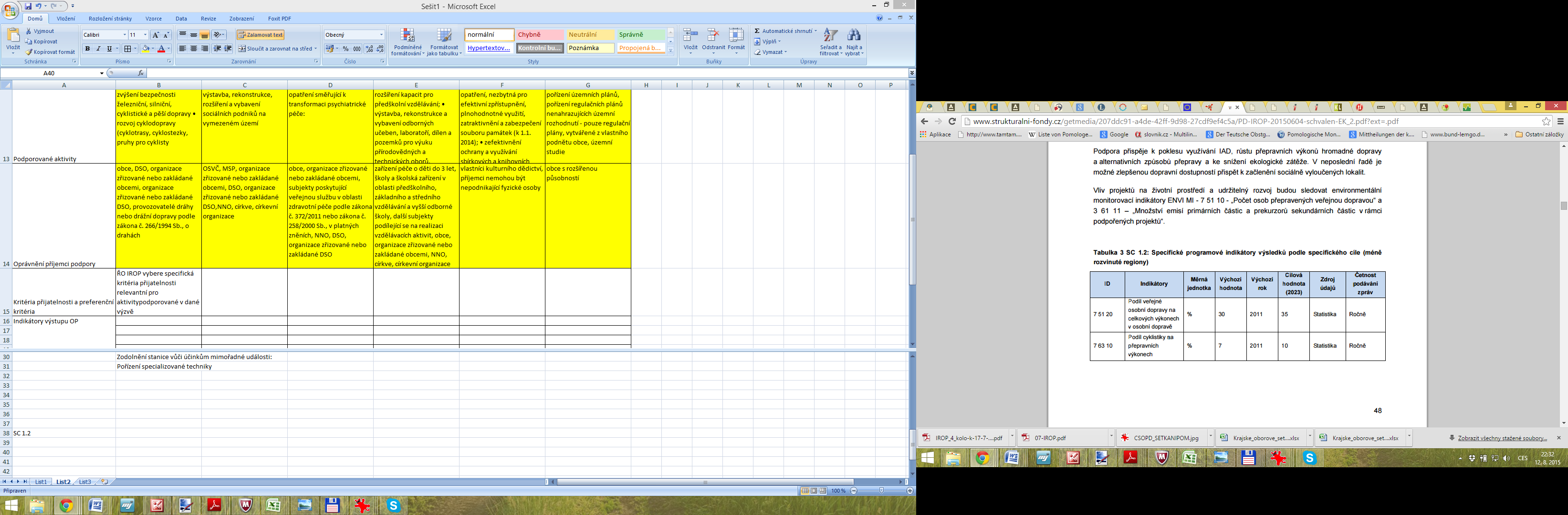 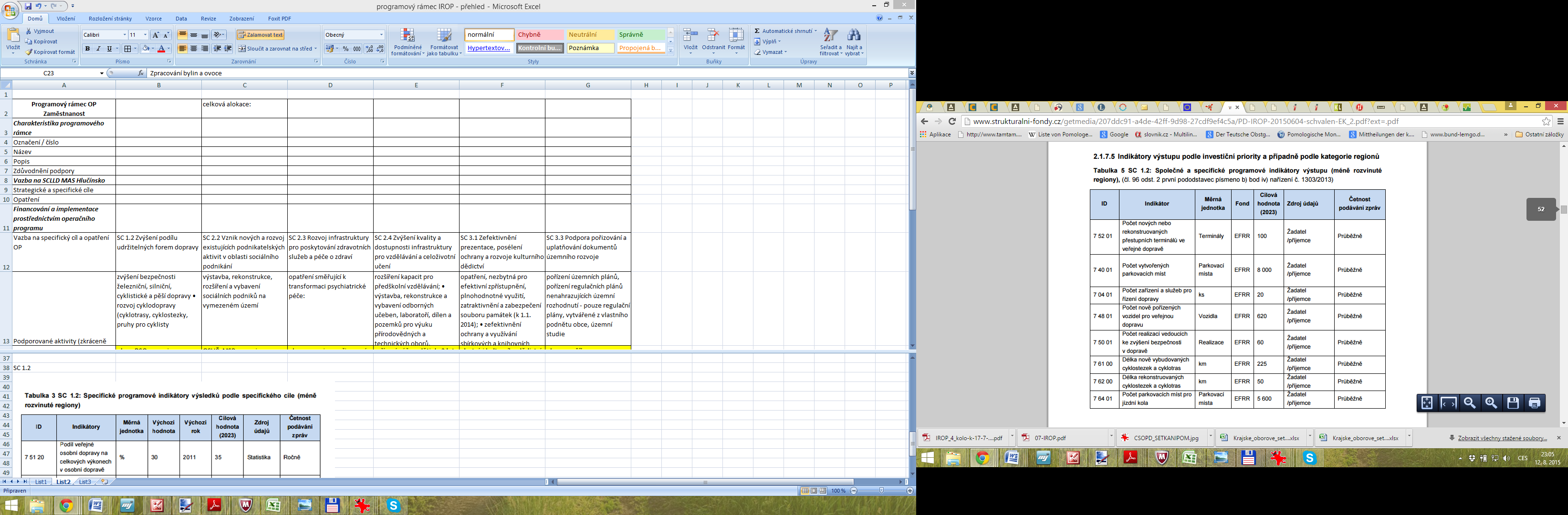 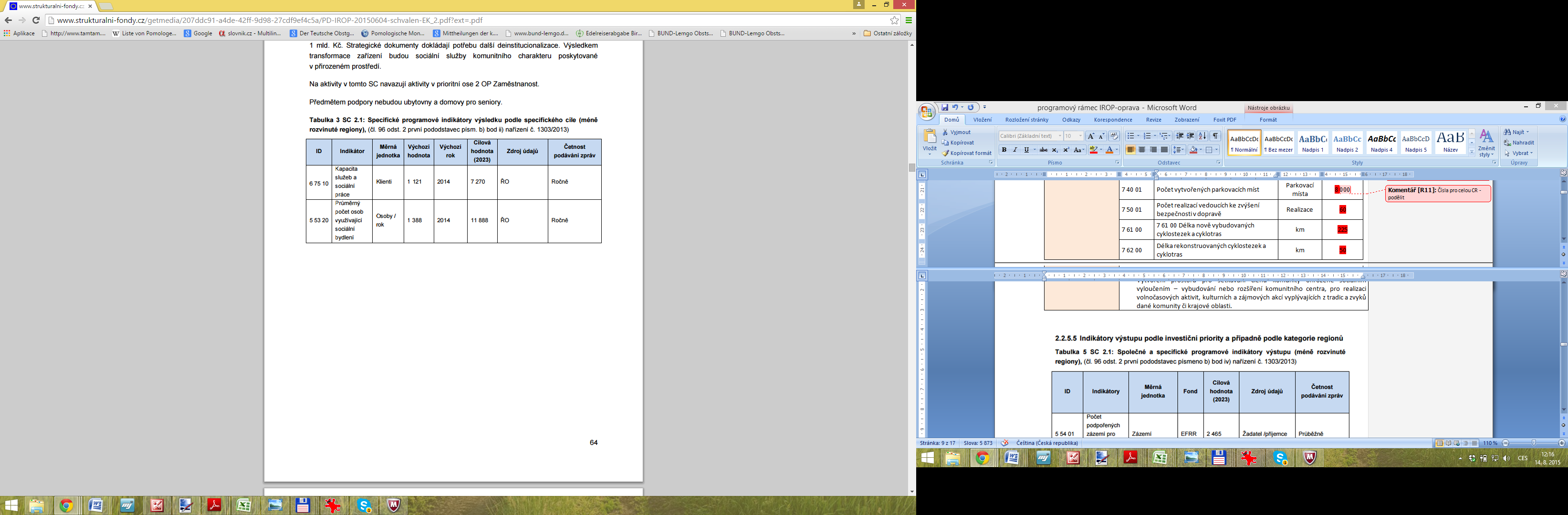 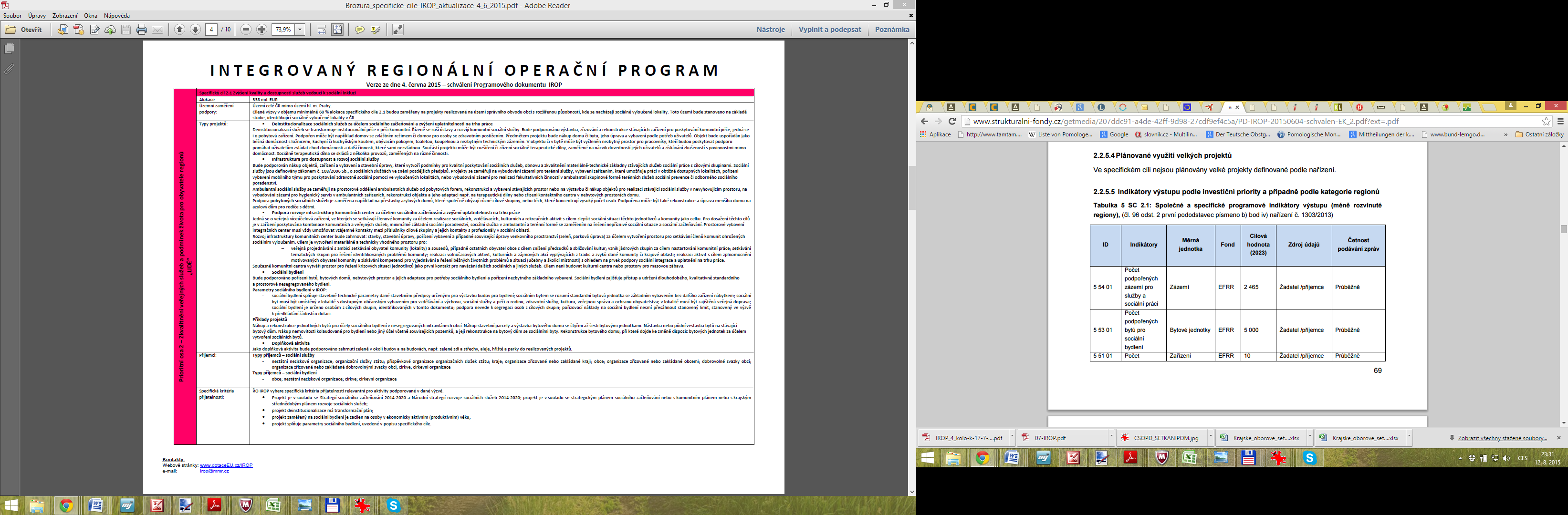 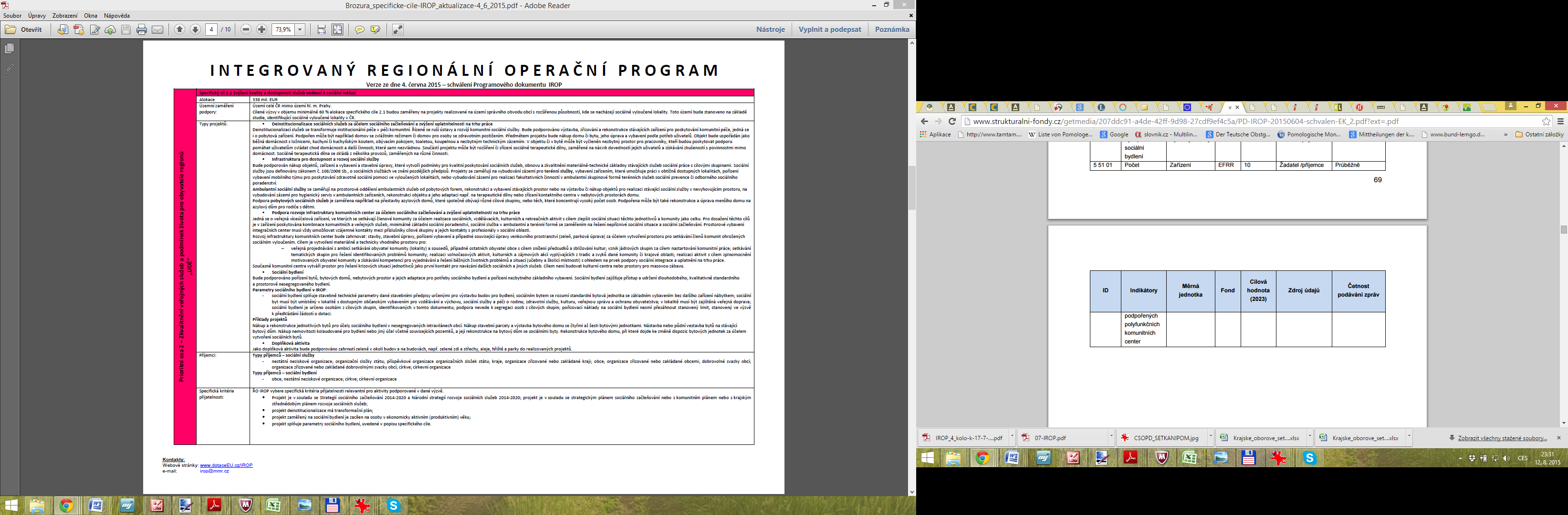 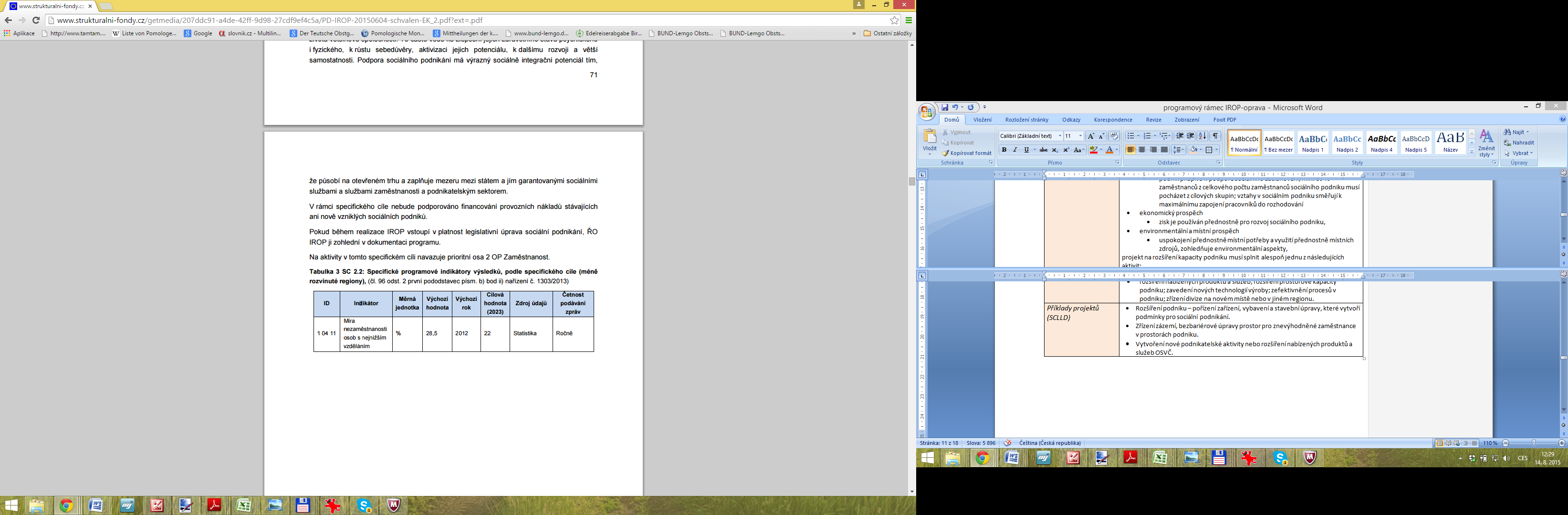 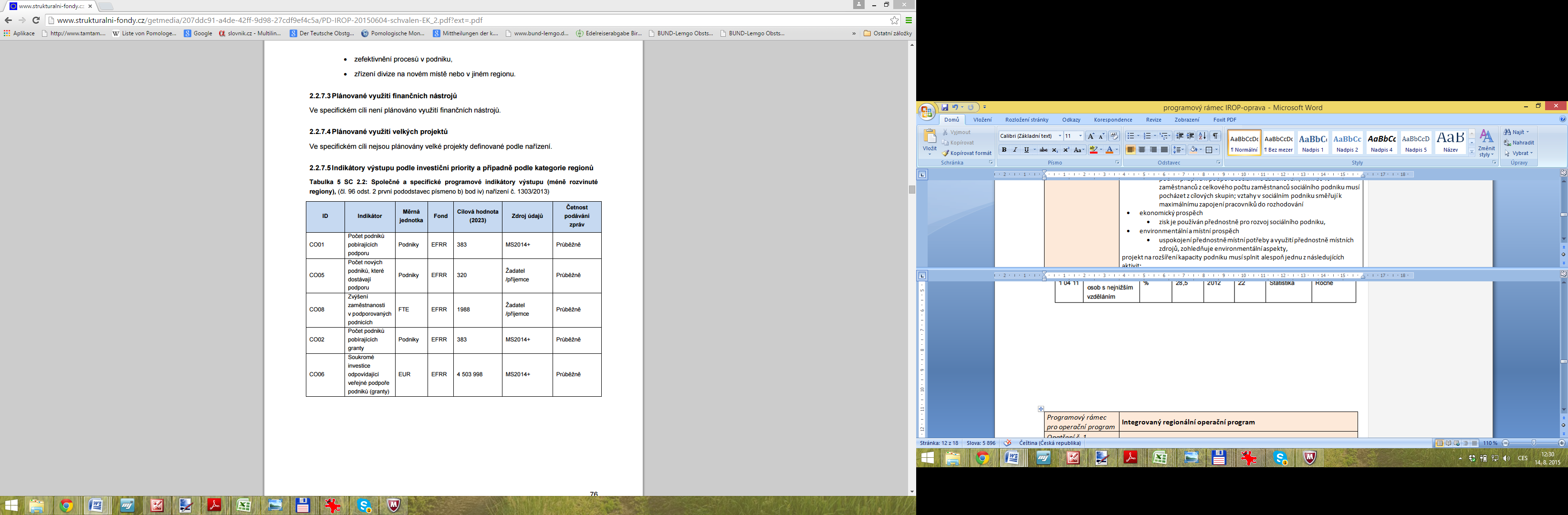 Následující opatření považujeme za velmi problematické a v naší MAS nesnadně řešitelné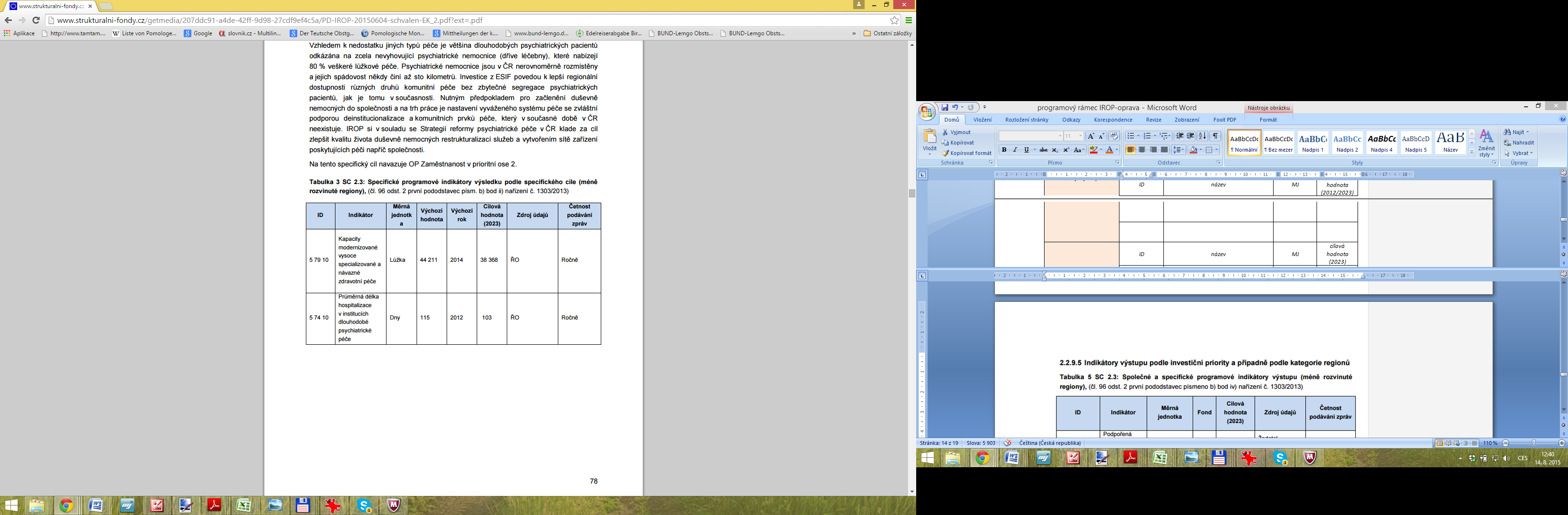 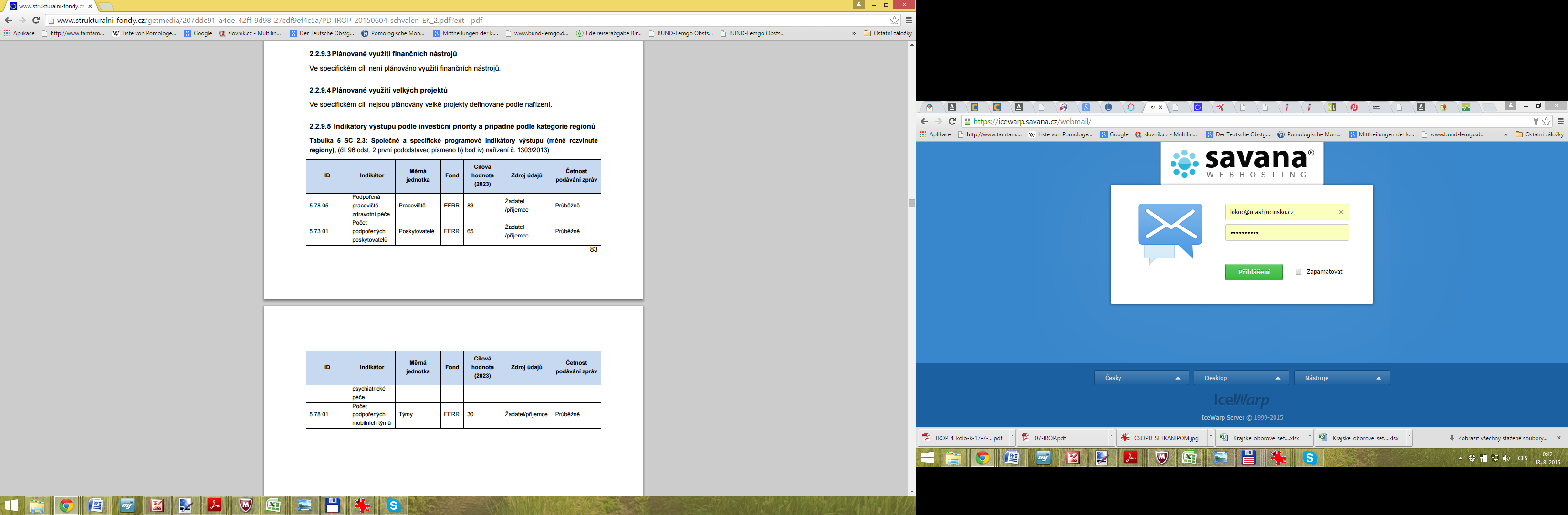 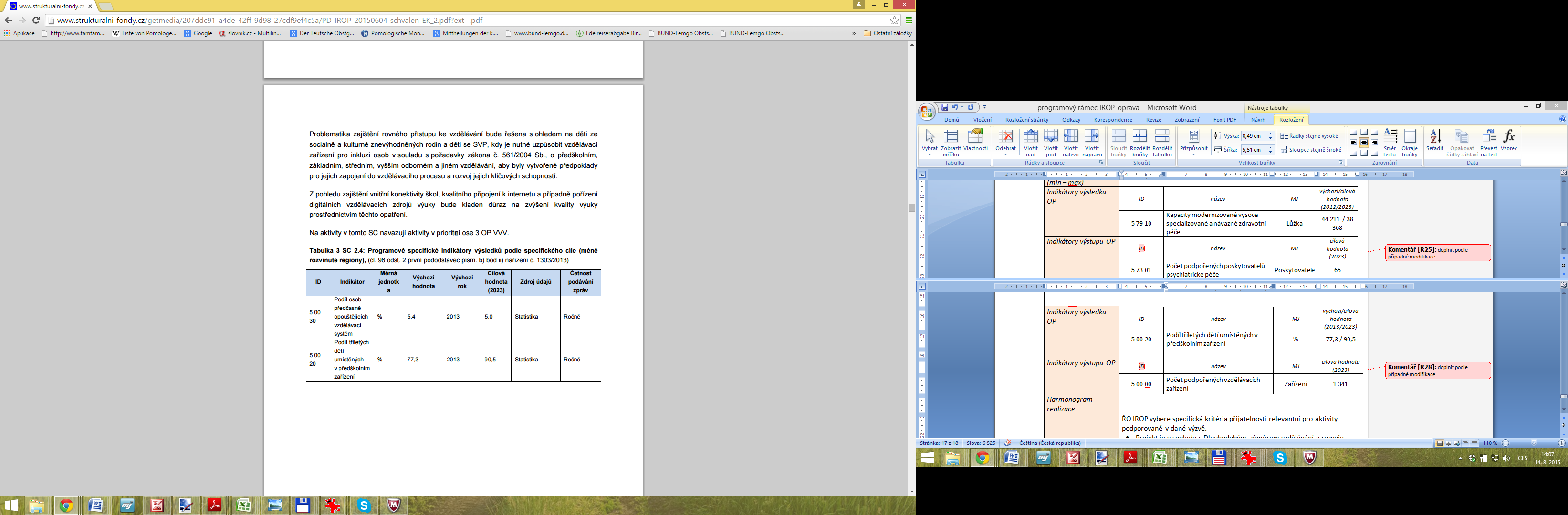 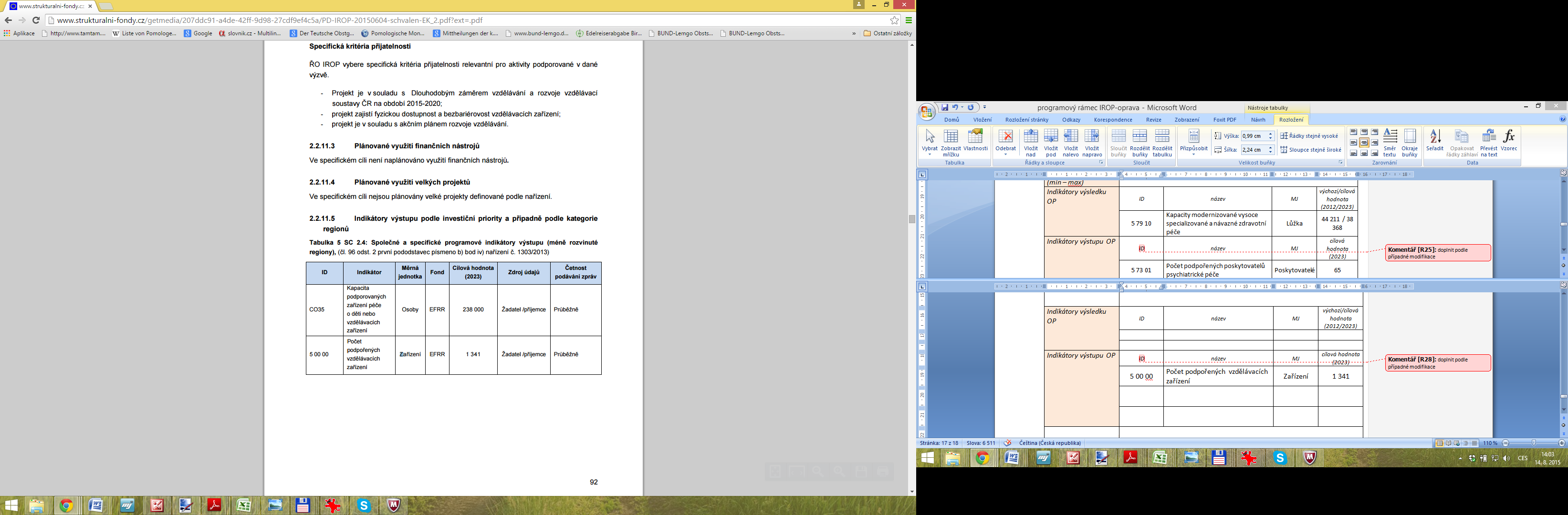 Programový rámec pro operační programIntegrovaný regionální operační programIntegrovaný regionální operační programIntegrovaný regionální operační programIntegrovaný regionální operační programIntegrovaný regionální operační programOpatření č. 1Bezpečná dopravaBezpečná dopravaBezpečná dopravaBezpečná dopravaBezpečná dopravaVazba na specifický cíl operačního programuSC 1.2 Zvýšení podílu udržitelných forem dopravySC 1.2 Zvýšení podílu udržitelných forem dopravySC 1.2 Zvýšení podílu udržitelných forem dopravySC 1.2 Zvýšení podílu udržitelných forem dopravySC 1.2 Zvýšení podílu udržitelných forem dopravyVazba na SCLLD MAS HlučínskoStrategický cíl: S.2 Příznivé a bezpečné místo k životu Specifický cíl: S.2.2 Bezpečná a spolehlivá dopravaOpatření: S.2.2.2 Vybudování a rekonstrukce komunikací pro chodce a cyklisty a bezpečnostních prvků v dopravě s důrazem na bezpečnost chodců a cyklistů. S.2.2.4 Zachování rozsahu a posílení hromadné dopravy k zajištění dopravní obslužnosti a fungování dopravních integrovaných systémů.S.2.2.5 Zvyšování kvality hromadné dopravy – posílení komfortu, bezpečnosti, bezbariérovosti a ekologického provozu.Strategický cíl: S.2 Příznivé a bezpečné místo k životu Specifický cíl: S.2.2 Bezpečná a spolehlivá dopravaOpatření: S.2.2.2 Vybudování a rekonstrukce komunikací pro chodce a cyklisty a bezpečnostních prvků v dopravě s důrazem na bezpečnost chodců a cyklistů. S.2.2.4 Zachování rozsahu a posílení hromadné dopravy k zajištění dopravní obslužnosti a fungování dopravních integrovaných systémů.S.2.2.5 Zvyšování kvality hromadné dopravy – posílení komfortu, bezpečnosti, bezbariérovosti a ekologického provozu.Strategický cíl: S.2 Příznivé a bezpečné místo k životu Specifický cíl: S.2.2 Bezpečná a spolehlivá dopravaOpatření: S.2.2.2 Vybudování a rekonstrukce komunikací pro chodce a cyklisty a bezpečnostních prvků v dopravě s důrazem na bezpečnost chodců a cyklistů. S.2.2.4 Zachování rozsahu a posílení hromadné dopravy k zajištění dopravní obslužnosti a fungování dopravních integrovaných systémů.S.2.2.5 Zvyšování kvality hromadné dopravy – posílení komfortu, bezpečnosti, bezbariérovosti a ekologického provozu.Strategický cíl: S.2 Příznivé a bezpečné místo k životu Specifický cíl: S.2.2 Bezpečná a spolehlivá dopravaOpatření: S.2.2.2 Vybudování a rekonstrukce komunikací pro chodce a cyklisty a bezpečnostních prvků v dopravě s důrazem na bezpečnost chodců a cyklistů. S.2.2.4 Zachování rozsahu a posílení hromadné dopravy k zajištění dopravní obslužnosti a fungování dopravních integrovaných systémů.S.2.2.5 Zvyšování kvality hromadné dopravy – posílení komfortu, bezpečnosti, bezbariérovosti a ekologického provozu.Strategický cíl: S.2 Příznivé a bezpečné místo k životu Specifický cíl: S.2.2 Bezpečná a spolehlivá dopravaOpatření: S.2.2.2 Vybudování a rekonstrukce komunikací pro chodce a cyklisty a bezpečnostních prvků v dopravě s důrazem na bezpečnost chodců a cyklistů. S.2.2.4 Zachování rozsahu a posílení hromadné dopravy k zajištění dopravní obslužnosti a fungování dopravních integrovaných systémů.S.2.2.5 Zvyšování kvality hromadné dopravy – posílení komfortu, bezpečnosti, bezbariérovosti a ekologického provozu.Popis a zdůvodnění podpory (SCLLD)Jak vyplývá z analýzy, je hustota cestní sítě v území dostatečná a odpovídá potřebám. Byly vyjádřeny nároky pouze na její doplnění o místní komunikace v ulicích s novostavbami. Vzhledem k intenzitě dopravy a s tím související bezpečností chodců a cyklistů, čistotou ovzduší a hlukem jsou ve strategiích zaměřených na dopravu a v územních plánech obcí  vymezeny přeložky silnic I/46 (území Služovic, Hněvošic, Kobeřic, Rohova a Sudic) a silnice I/56 (Velké Hoštice, Kravaře, Zábřeh, Dolní Benešov, Kozmice, Hlučín), jež procházejí přes centra a obytná území obcí a měst. Dále je dle požadavků obecních samospráv i občanů potřeba, aby se opatření nadále zaměřovala na zkvalitňování stavu silnic I., II. a III. třídy, místních komunikací, křižovatek, mostů, budování odstavných a parkovacích ploch, dále také komunikací pro chodce – chodníků, přechodů, semaforů a dalších bezpečnostních prvků, které na zdejších komunikacích chybí nebo neodpovídají předpisům či požadavkům. Další z priorit je rozvoj cyklodopravy, prostřednictvím realizací cyklostezek a zlepšování stavu cyklotras, včetně doprovodné infrastruktury – značení, mapy, stojany, atd. V posledních letech se podařilo v území MAS realizovat na několika místech významné části cyklostezek a cyklotras, velká část obcí je připravena v příštích letech pokračovat s doplněním sítě infrastruktury pro cyklisty. Dopravní obslužnost území MAS hromadnou dopravou je díky reliéfu, husté sídelní struktuře, poloze mezi městy Opavou a Ostravou, velikosti a spádovosti obcí na dobré úrovni. Výjimku tvoří obce v severní okrajové části území. Zejména pro dostupnost školských zařízení, služeb lékařské a sociální péče, lékáren a úřadů je dostatečná hustota spojů hromadné dopravy a jejich návaznost důležitá. Rozhodující je zejm. pro některé skupiny obyvatel – žáky škol, seniory, tělesně postižené, nemocné, matky s dětmi atd. Ne vždy je tato podmínka splněna. Požadavky po zvýšení kvality se dále týkají nedostatečné bezbariérovosti, nedostatečné bezpečnosti, pohodlí a ochrany před nepřízní počasí na některých zastávkách, v některých případech špatné návaznosti hromadné dopravy, u železničních stanic a zastávek autobusů chybí možnosti zaparkování automobilu či kola. Podporované způsoby rozvoje dopravy by měly zohledňovat snižování zátěže životního prostředí a eliminovat negativní vlivy na lidské zdraví.Jak vyplývá z analýzy, je hustota cestní sítě v území dostatečná a odpovídá potřebám. Byly vyjádřeny nároky pouze na její doplnění o místní komunikace v ulicích s novostavbami. Vzhledem k intenzitě dopravy a s tím související bezpečností chodců a cyklistů, čistotou ovzduší a hlukem jsou ve strategiích zaměřených na dopravu a v územních plánech obcí  vymezeny přeložky silnic I/46 (území Služovic, Hněvošic, Kobeřic, Rohova a Sudic) a silnice I/56 (Velké Hoštice, Kravaře, Zábřeh, Dolní Benešov, Kozmice, Hlučín), jež procházejí přes centra a obytná území obcí a měst. Dále je dle požadavků obecních samospráv i občanů potřeba, aby se opatření nadále zaměřovala na zkvalitňování stavu silnic I., II. a III. třídy, místních komunikací, křižovatek, mostů, budování odstavných a parkovacích ploch, dále také komunikací pro chodce – chodníků, přechodů, semaforů a dalších bezpečnostních prvků, které na zdejších komunikacích chybí nebo neodpovídají předpisům či požadavkům. Další z priorit je rozvoj cyklodopravy, prostřednictvím realizací cyklostezek a zlepšování stavu cyklotras, včetně doprovodné infrastruktury – značení, mapy, stojany, atd. V posledních letech se podařilo v území MAS realizovat na několika místech významné části cyklostezek a cyklotras, velká část obcí je připravena v příštích letech pokračovat s doplněním sítě infrastruktury pro cyklisty. Dopravní obslužnost území MAS hromadnou dopravou je díky reliéfu, husté sídelní struktuře, poloze mezi městy Opavou a Ostravou, velikosti a spádovosti obcí na dobré úrovni. Výjimku tvoří obce v severní okrajové části území. Zejména pro dostupnost školských zařízení, služeb lékařské a sociální péče, lékáren a úřadů je dostatečná hustota spojů hromadné dopravy a jejich návaznost důležitá. Rozhodující je zejm. pro některé skupiny obyvatel – žáky škol, seniory, tělesně postižené, nemocné, matky s dětmi atd. Ne vždy je tato podmínka splněna. Požadavky po zvýšení kvality se dále týkají nedostatečné bezbariérovosti, nedostatečné bezpečnosti, pohodlí a ochrany před nepřízní počasí na některých zastávkách, v některých případech špatné návaznosti hromadné dopravy, u železničních stanic a zastávek autobusů chybí možnosti zaparkování automobilu či kola. Podporované způsoby rozvoje dopravy by měly zohledňovat snižování zátěže životního prostředí a eliminovat negativní vlivy na lidské zdraví.Jak vyplývá z analýzy, je hustota cestní sítě v území dostatečná a odpovídá potřebám. Byly vyjádřeny nároky pouze na její doplnění o místní komunikace v ulicích s novostavbami. Vzhledem k intenzitě dopravy a s tím související bezpečností chodců a cyklistů, čistotou ovzduší a hlukem jsou ve strategiích zaměřených na dopravu a v územních plánech obcí  vymezeny přeložky silnic I/46 (území Služovic, Hněvošic, Kobeřic, Rohova a Sudic) a silnice I/56 (Velké Hoštice, Kravaře, Zábřeh, Dolní Benešov, Kozmice, Hlučín), jež procházejí přes centra a obytná území obcí a měst. Dále je dle požadavků obecních samospráv i občanů potřeba, aby se opatření nadále zaměřovala na zkvalitňování stavu silnic I., II. a III. třídy, místních komunikací, křižovatek, mostů, budování odstavných a parkovacích ploch, dále také komunikací pro chodce – chodníků, přechodů, semaforů a dalších bezpečnostních prvků, které na zdejších komunikacích chybí nebo neodpovídají předpisům či požadavkům. Další z priorit je rozvoj cyklodopravy, prostřednictvím realizací cyklostezek a zlepšování stavu cyklotras, včetně doprovodné infrastruktury – značení, mapy, stojany, atd. V posledních letech se podařilo v území MAS realizovat na několika místech významné části cyklostezek a cyklotras, velká část obcí je připravena v příštích letech pokračovat s doplněním sítě infrastruktury pro cyklisty. Dopravní obslužnost území MAS hromadnou dopravou je díky reliéfu, husté sídelní struktuře, poloze mezi městy Opavou a Ostravou, velikosti a spádovosti obcí na dobré úrovni. Výjimku tvoří obce v severní okrajové části území. Zejména pro dostupnost školských zařízení, služeb lékařské a sociální péče, lékáren a úřadů je dostatečná hustota spojů hromadné dopravy a jejich návaznost důležitá. Rozhodující je zejm. pro některé skupiny obyvatel – žáky škol, seniory, tělesně postižené, nemocné, matky s dětmi atd. Ne vždy je tato podmínka splněna. Požadavky po zvýšení kvality se dále týkají nedostatečné bezbariérovosti, nedostatečné bezpečnosti, pohodlí a ochrany před nepřízní počasí na některých zastávkách, v některých případech špatné návaznosti hromadné dopravy, u železničních stanic a zastávek autobusů chybí možnosti zaparkování automobilu či kola. Podporované způsoby rozvoje dopravy by měly zohledňovat snižování zátěže životního prostředí a eliminovat negativní vlivy na lidské zdraví.Jak vyplývá z analýzy, je hustota cestní sítě v území dostatečná a odpovídá potřebám. Byly vyjádřeny nároky pouze na její doplnění o místní komunikace v ulicích s novostavbami. Vzhledem k intenzitě dopravy a s tím související bezpečností chodců a cyklistů, čistotou ovzduší a hlukem jsou ve strategiích zaměřených na dopravu a v územních plánech obcí  vymezeny přeložky silnic I/46 (území Služovic, Hněvošic, Kobeřic, Rohova a Sudic) a silnice I/56 (Velké Hoštice, Kravaře, Zábřeh, Dolní Benešov, Kozmice, Hlučín), jež procházejí přes centra a obytná území obcí a měst. Dále je dle požadavků obecních samospráv i občanů potřeba, aby se opatření nadále zaměřovala na zkvalitňování stavu silnic I., II. a III. třídy, místních komunikací, křižovatek, mostů, budování odstavných a parkovacích ploch, dále také komunikací pro chodce – chodníků, přechodů, semaforů a dalších bezpečnostních prvků, které na zdejších komunikacích chybí nebo neodpovídají předpisům či požadavkům. Další z priorit je rozvoj cyklodopravy, prostřednictvím realizací cyklostezek a zlepšování stavu cyklotras, včetně doprovodné infrastruktury – značení, mapy, stojany, atd. V posledních letech se podařilo v území MAS realizovat na několika místech významné části cyklostezek a cyklotras, velká část obcí je připravena v příštích letech pokračovat s doplněním sítě infrastruktury pro cyklisty. Dopravní obslužnost území MAS hromadnou dopravou je díky reliéfu, husté sídelní struktuře, poloze mezi městy Opavou a Ostravou, velikosti a spádovosti obcí na dobré úrovni. Výjimku tvoří obce v severní okrajové části území. Zejména pro dostupnost školských zařízení, služeb lékařské a sociální péče, lékáren a úřadů je dostatečná hustota spojů hromadné dopravy a jejich návaznost důležitá. Rozhodující je zejm. pro některé skupiny obyvatel – žáky škol, seniory, tělesně postižené, nemocné, matky s dětmi atd. Ne vždy je tato podmínka splněna. Požadavky po zvýšení kvality se dále týkají nedostatečné bezbariérovosti, nedostatečné bezpečnosti, pohodlí a ochrany před nepřízní počasí na některých zastávkách, v některých případech špatné návaznosti hromadné dopravy, u železničních stanic a zastávek autobusů chybí možnosti zaparkování automobilu či kola. Podporované způsoby rozvoje dopravy by měly zohledňovat snižování zátěže životního prostředí a eliminovat negativní vlivy na lidské zdraví.Jak vyplývá z analýzy, je hustota cestní sítě v území dostatečná a odpovídá potřebám. Byly vyjádřeny nároky pouze na její doplnění o místní komunikace v ulicích s novostavbami. Vzhledem k intenzitě dopravy a s tím související bezpečností chodců a cyklistů, čistotou ovzduší a hlukem jsou ve strategiích zaměřených na dopravu a v územních plánech obcí  vymezeny přeložky silnic I/46 (území Služovic, Hněvošic, Kobeřic, Rohova a Sudic) a silnice I/56 (Velké Hoštice, Kravaře, Zábřeh, Dolní Benešov, Kozmice, Hlučín), jež procházejí přes centra a obytná území obcí a měst. Dále je dle požadavků obecních samospráv i občanů potřeba, aby se opatření nadále zaměřovala na zkvalitňování stavu silnic I., II. a III. třídy, místních komunikací, křižovatek, mostů, budování odstavných a parkovacích ploch, dále také komunikací pro chodce – chodníků, přechodů, semaforů a dalších bezpečnostních prvků, které na zdejších komunikacích chybí nebo neodpovídají předpisům či požadavkům. Další z priorit je rozvoj cyklodopravy, prostřednictvím realizací cyklostezek a zlepšování stavu cyklotras, včetně doprovodné infrastruktury – značení, mapy, stojany, atd. V posledních letech se podařilo v území MAS realizovat na několika místech významné části cyklostezek a cyklotras, velká část obcí je připravena v příštích letech pokračovat s doplněním sítě infrastruktury pro cyklisty. Dopravní obslužnost území MAS hromadnou dopravou je díky reliéfu, husté sídelní struktuře, poloze mezi městy Opavou a Ostravou, velikosti a spádovosti obcí na dobré úrovni. Výjimku tvoří obce v severní okrajové části území. Zejména pro dostupnost školských zařízení, služeb lékařské a sociální péče, lékáren a úřadů je dostatečná hustota spojů hromadné dopravy a jejich návaznost důležitá. Rozhodující je zejm. pro některé skupiny obyvatel – žáky škol, seniory, tělesně postižené, nemocné, matky s dětmi atd. Ne vždy je tato podmínka splněna. Požadavky po zvýšení kvality se dále týkají nedostatečné bezbariérovosti, nedostatečné bezpečnosti, pohodlí a ochrany před nepřízní počasí na některých zastávkách, v některých případech špatné návaznosti hromadné dopravy, u železničních stanic a zastávek autobusů chybí možnosti zaparkování automobilu či kola. Podporované způsoby rozvoje dopravy by měly zohledňovat snižování zátěže životního prostředí a eliminovat negativní vlivy na lidské zdraví.Možná témata projektu (OP)Terminály – výstavba a modernizace přestupních terminálů, souvisejících záchytných parkovišť a parkovacích domů v přímé návaznosti na veřejnou hromadnou dopravu (VHD) - systém P+R (parkoviště pro osobní vozy s možností přestupu na VHD), K+R (forma kombinované přepravy s návazností individuální automobilové dopravy na VHD), zázemí pro VHD, výstavba návazných systémů B+R (prostor pro bezpečné uschování kola s možností přestupu na VHD). V případě samostatných projektů na parkovací systémy (P+R, P+G, B+R) je nezbytné přizpůsobit velikost projektu očekávané vytíženosti a využitelnosti pro podporu multimodality a využití VHD.Součástí projektu může být doplňkově zeleň v okolí přestupních teminálů, budov a na budovách.Telematika – výstavba, zavedení, rekonstrukce nebo modernizace inteligentních dopravních systémů (ITS) a dopravní telematiky pro veřejnou dopravu, zavádění nebo modernizace informačních systémů pro cestující, komunikačních systémů řidičů veřejné dopravy s dispečinkem, rezervačních, odbavovacích a platebních systémů pro veřejnou dopravu.Bezpečnost – zvyšování bezpečnosti dopravy, např. bezbariérový přístup zastávek, zvuková a jiná signalizace pro nevidomé, přizpůsobení komunikací pro nemotorovou dopravu osobám s omezenou pohyblivostí nebo orientací.Nízkoemisní vozidla a související plnící stanice – nákup nízkoemisních a bezemisních vozidel, využívajících alternativní zdroje paliv jako je elektřina, CNG a další, splňujících normu EURO 6 pro přepravu osob, nákup trakčních vozidel městské dopravy (tramvaje, trolejbusy) pro zajištění základní dopravní obslužnosti v rámci závazku veřejné služby. Vozidla zohledňují specifické potřeby účastníků dopravy se ztíženou možností pohybu a orientace.Výstavba plnicích a dobíjecích stanic pro nízkoemisní a bezemisní vozidla pro přepravu osob za účelem zmírnění negativních dopadů v dopravě – podporují se projekty subjektů, které zajišťují dopravní obslužnost v závazku veřejné služby.Cyklodoprava – Výstavba a modernizace cyklostezek v podobě stavebně upravených a dopravním značením vymezených komunikací, na kterých je vyloučená automobilová doprava.Výstavba a modernizace cyklotras se zaměřením na podporu integrovaných řešení, např. cyklistické pruhy na komunikacích nebo víceúčelové pruhy.Součástí projektu může být budování doprovodné infrastruktury, např. stojanů na kola, úschoven kol, odpočívadel a dopravního značení.Doplňkově lze do projektu zařadit zeleň, např. zelené pásy a liniové výsadby u cyklostezek a cyklotras.Podpořeny mohou být cyklostezky a cyklotrasy sloužící k dopravě do zaměstnání, škol a za službami.Terminály – výstavba a modernizace přestupních terminálů, souvisejících záchytných parkovišť a parkovacích domů v přímé návaznosti na veřejnou hromadnou dopravu (VHD) - systém P+R (parkoviště pro osobní vozy s možností přestupu na VHD), K+R (forma kombinované přepravy s návazností individuální automobilové dopravy na VHD), zázemí pro VHD, výstavba návazných systémů B+R (prostor pro bezpečné uschování kola s možností přestupu na VHD). V případě samostatných projektů na parkovací systémy (P+R, P+G, B+R) je nezbytné přizpůsobit velikost projektu očekávané vytíženosti a využitelnosti pro podporu multimodality a využití VHD.Součástí projektu může být doplňkově zeleň v okolí přestupních teminálů, budov a na budovách.Telematika – výstavba, zavedení, rekonstrukce nebo modernizace inteligentních dopravních systémů (ITS) a dopravní telematiky pro veřejnou dopravu, zavádění nebo modernizace informačních systémů pro cestující, komunikačních systémů řidičů veřejné dopravy s dispečinkem, rezervačních, odbavovacích a platebních systémů pro veřejnou dopravu.Bezpečnost – zvyšování bezpečnosti dopravy, např. bezbariérový přístup zastávek, zvuková a jiná signalizace pro nevidomé, přizpůsobení komunikací pro nemotorovou dopravu osobám s omezenou pohyblivostí nebo orientací.Nízkoemisní vozidla a související plnící stanice – nákup nízkoemisních a bezemisních vozidel, využívajících alternativní zdroje paliv jako je elektřina, CNG a další, splňujících normu EURO 6 pro přepravu osob, nákup trakčních vozidel městské dopravy (tramvaje, trolejbusy) pro zajištění základní dopravní obslužnosti v rámci závazku veřejné služby. Vozidla zohledňují specifické potřeby účastníků dopravy se ztíženou možností pohybu a orientace.Výstavba plnicích a dobíjecích stanic pro nízkoemisní a bezemisní vozidla pro přepravu osob za účelem zmírnění negativních dopadů v dopravě – podporují se projekty subjektů, které zajišťují dopravní obslužnost v závazku veřejné služby.Cyklodoprava – Výstavba a modernizace cyklostezek v podobě stavebně upravených a dopravním značením vymezených komunikací, na kterých je vyloučená automobilová doprava.Výstavba a modernizace cyklotras se zaměřením na podporu integrovaných řešení, např. cyklistické pruhy na komunikacích nebo víceúčelové pruhy.Součástí projektu může být budování doprovodné infrastruktury, např. stojanů na kola, úschoven kol, odpočívadel a dopravního značení.Doplňkově lze do projektu zařadit zeleň, např. zelené pásy a liniové výsadby u cyklostezek a cyklotras.Podpořeny mohou být cyklostezky a cyklotrasy sloužící k dopravě do zaměstnání, škol a za službami.Terminály – výstavba a modernizace přestupních terminálů, souvisejících záchytných parkovišť a parkovacích domů v přímé návaznosti na veřejnou hromadnou dopravu (VHD) - systém P+R (parkoviště pro osobní vozy s možností přestupu na VHD), K+R (forma kombinované přepravy s návazností individuální automobilové dopravy na VHD), zázemí pro VHD, výstavba návazných systémů B+R (prostor pro bezpečné uschování kola s možností přestupu na VHD). V případě samostatných projektů na parkovací systémy (P+R, P+G, B+R) je nezbytné přizpůsobit velikost projektu očekávané vytíženosti a využitelnosti pro podporu multimodality a využití VHD.Součástí projektu může být doplňkově zeleň v okolí přestupních teminálů, budov a na budovách.Telematika – výstavba, zavedení, rekonstrukce nebo modernizace inteligentních dopravních systémů (ITS) a dopravní telematiky pro veřejnou dopravu, zavádění nebo modernizace informačních systémů pro cestující, komunikačních systémů řidičů veřejné dopravy s dispečinkem, rezervačních, odbavovacích a platebních systémů pro veřejnou dopravu.Bezpečnost – zvyšování bezpečnosti dopravy, např. bezbariérový přístup zastávek, zvuková a jiná signalizace pro nevidomé, přizpůsobení komunikací pro nemotorovou dopravu osobám s omezenou pohyblivostí nebo orientací.Nízkoemisní vozidla a související plnící stanice – nákup nízkoemisních a bezemisních vozidel, využívajících alternativní zdroje paliv jako je elektřina, CNG a další, splňujících normu EURO 6 pro přepravu osob, nákup trakčních vozidel městské dopravy (tramvaje, trolejbusy) pro zajištění základní dopravní obslužnosti v rámci závazku veřejné služby. Vozidla zohledňují specifické potřeby účastníků dopravy se ztíženou možností pohybu a orientace.Výstavba plnicích a dobíjecích stanic pro nízkoemisní a bezemisní vozidla pro přepravu osob za účelem zmírnění negativních dopadů v dopravě – podporují se projekty subjektů, které zajišťují dopravní obslužnost v závazku veřejné služby.Cyklodoprava – Výstavba a modernizace cyklostezek v podobě stavebně upravených a dopravním značením vymezených komunikací, na kterých je vyloučená automobilová doprava.Výstavba a modernizace cyklotras se zaměřením na podporu integrovaných řešení, např. cyklistické pruhy na komunikacích nebo víceúčelové pruhy.Součástí projektu může být budování doprovodné infrastruktury, např. stojanů na kola, úschoven kol, odpočívadel a dopravního značení.Doplňkově lze do projektu zařadit zeleň, např. zelené pásy a liniové výsadby u cyklostezek a cyklotras.Podpořeny mohou být cyklostezky a cyklotrasy sloužící k dopravě do zaměstnání, škol a za službami.Terminály – výstavba a modernizace přestupních terminálů, souvisejících záchytných parkovišť a parkovacích domů v přímé návaznosti na veřejnou hromadnou dopravu (VHD) - systém P+R (parkoviště pro osobní vozy s možností přestupu na VHD), K+R (forma kombinované přepravy s návazností individuální automobilové dopravy na VHD), zázemí pro VHD, výstavba návazných systémů B+R (prostor pro bezpečné uschování kola s možností přestupu na VHD). V případě samostatných projektů na parkovací systémy (P+R, P+G, B+R) je nezbytné přizpůsobit velikost projektu očekávané vytíženosti a využitelnosti pro podporu multimodality a využití VHD.Součástí projektu může být doplňkově zeleň v okolí přestupních teminálů, budov a na budovách.Telematika – výstavba, zavedení, rekonstrukce nebo modernizace inteligentních dopravních systémů (ITS) a dopravní telematiky pro veřejnou dopravu, zavádění nebo modernizace informačních systémů pro cestující, komunikačních systémů řidičů veřejné dopravy s dispečinkem, rezervačních, odbavovacích a platebních systémů pro veřejnou dopravu.Bezpečnost – zvyšování bezpečnosti dopravy, např. bezbariérový přístup zastávek, zvuková a jiná signalizace pro nevidomé, přizpůsobení komunikací pro nemotorovou dopravu osobám s omezenou pohyblivostí nebo orientací.Nízkoemisní vozidla a související plnící stanice – nákup nízkoemisních a bezemisních vozidel, využívajících alternativní zdroje paliv jako je elektřina, CNG a další, splňujících normu EURO 6 pro přepravu osob, nákup trakčních vozidel městské dopravy (tramvaje, trolejbusy) pro zajištění základní dopravní obslužnosti v rámci závazku veřejné služby. Vozidla zohledňují specifické potřeby účastníků dopravy se ztíženou možností pohybu a orientace.Výstavba plnicích a dobíjecích stanic pro nízkoemisní a bezemisní vozidla pro přepravu osob za účelem zmírnění negativních dopadů v dopravě – podporují se projekty subjektů, které zajišťují dopravní obslužnost v závazku veřejné služby.Cyklodoprava – Výstavba a modernizace cyklostezek v podobě stavebně upravených a dopravním značením vymezených komunikací, na kterých je vyloučená automobilová doprava.Výstavba a modernizace cyklotras se zaměřením na podporu integrovaných řešení, např. cyklistické pruhy na komunikacích nebo víceúčelové pruhy.Součástí projektu může být budování doprovodné infrastruktury, např. stojanů na kola, úschoven kol, odpočívadel a dopravního značení.Doplňkově lze do projektu zařadit zeleň, např. zelené pásy a liniové výsadby u cyklostezek a cyklotras.Podpořeny mohou být cyklostezky a cyklotrasy sloužící k dopravě do zaměstnání, škol a za službami.Terminály – výstavba a modernizace přestupních terminálů, souvisejících záchytných parkovišť a parkovacích domů v přímé návaznosti na veřejnou hromadnou dopravu (VHD) - systém P+R (parkoviště pro osobní vozy s možností přestupu na VHD), K+R (forma kombinované přepravy s návazností individuální automobilové dopravy na VHD), zázemí pro VHD, výstavba návazných systémů B+R (prostor pro bezpečné uschování kola s možností přestupu na VHD). V případě samostatných projektů na parkovací systémy (P+R, P+G, B+R) je nezbytné přizpůsobit velikost projektu očekávané vytíženosti a využitelnosti pro podporu multimodality a využití VHD.Součástí projektu může být doplňkově zeleň v okolí přestupních teminálů, budov a na budovách.Telematika – výstavba, zavedení, rekonstrukce nebo modernizace inteligentních dopravních systémů (ITS) a dopravní telematiky pro veřejnou dopravu, zavádění nebo modernizace informačních systémů pro cestující, komunikačních systémů řidičů veřejné dopravy s dispečinkem, rezervačních, odbavovacích a platebních systémů pro veřejnou dopravu.Bezpečnost – zvyšování bezpečnosti dopravy, např. bezbariérový přístup zastávek, zvuková a jiná signalizace pro nevidomé, přizpůsobení komunikací pro nemotorovou dopravu osobám s omezenou pohyblivostí nebo orientací.Nízkoemisní vozidla a související plnící stanice – nákup nízkoemisních a bezemisních vozidel, využívajících alternativní zdroje paliv jako je elektřina, CNG a další, splňujících normu EURO 6 pro přepravu osob, nákup trakčních vozidel městské dopravy (tramvaje, trolejbusy) pro zajištění základní dopravní obslužnosti v rámci závazku veřejné služby. Vozidla zohledňují specifické potřeby účastníků dopravy se ztíženou možností pohybu a orientace.Výstavba plnicích a dobíjecích stanic pro nízkoemisní a bezemisní vozidla pro přepravu osob za účelem zmírnění negativních dopadů v dopravě – podporují se projekty subjektů, které zajišťují dopravní obslužnost v závazku veřejné služby.Cyklodoprava – Výstavba a modernizace cyklostezek v podobě stavebně upravených a dopravním značením vymezených komunikací, na kterých je vyloučená automobilová doprava.Výstavba a modernizace cyklotras se zaměřením na podporu integrovaných řešení, např. cyklistické pruhy na komunikacích nebo víceúčelové pruhy.Součástí projektu může být budování doprovodné infrastruktury, např. stojanů na kola, úschoven kol, odpočívadel a dopravního značení.Doplňkově lze do projektu zařadit zeleň, např. zelené pásy a liniové výsadby u cyklostezek a cyklotras.Podpořeny mohou být cyklostezky a cyklotrasy sloužící k dopravě do zaměstnání, škol a za službami.Možní příjemci podporykrajobceDSO organizace zřizované nebo zakládané obcemikrajobceDSO organizace zřizované nebo zakládané obcemiorganizace zřizované nebo zakládané DSOprovozovatelé dráhy nebo drážní dopravy podle zákona č. 266/1994 Sb., o draháchorganizace zřizované nebo zakládané DSOprovozovatelé dráhy nebo drážní dopravy podle zákona č. 266/1994 Sb., o draháchorganizace zřizované nebo zakládané DSOprovozovatelé dráhy nebo drážní dopravy podle zákona č. 266/1994 Sb., o draháchHranice celkových způsobilých výdajů (min – max)Indikátory výsledku OPIDnázevnázevMJvýchozí/cílová hodnota (2011/2023)Indikátory výsledku OP7 51 20Podíl veřejné osobní dopravy na celkových výkonech v osobní dopravěPodíl veřejné osobní dopravy na celkových výkonech v osobní dopravě%30 / 357 63 10Podíl cyklistiky na přepravních výkonechPodíl cyklistiky na přepravních výkonech%7 / 10Indikátory výstupu OPIDnázevnázevMJcílová hodnota (2023)Indikátory výstupu OP7 40 01Počet vytvořených parkovacích míst Počet vytvořených parkovacích míst Parkovací místa8 000Indikátory výstupu OP7 50 01Počet realizací vedoucích ke zvýšení bezpečnosti v dopravě Počet realizací vedoucích ke zvýšení bezpečnosti v dopravě Realizace60Indikátory výstupu OP7 61 007 61 00 Délka nově vybudovaných cyklostezek a cyklotras 7 61 00 Délka nově vybudovaných cyklostezek a cyklotras km225Indikátory výstupu OP7 62 00Délka rekonstruovaných cyklostezek a cyklotrasDélka rekonstruovaných cyklostezek a cyklotraskm50Harmonogram realizacePrincipy pro určení preferenčních kritériíŘO IROP vybere specifická kritéria přijatelnosti relevantní pro aktivity podporované v dané výzvě. Projekt je v souladu s Dopravní politikou ČR 2014-2020; projekt v obcích, které mají více než 50 tis. obyvatel, dokládá ve výzvách vyhlášených do konce roku 2017 soulad s Kartou souladu projektu s principy udržitelné mobility, resp. se Strategickým rámcem městské mobility, nebo s Plánem udržitelné městské mobility; projekt v obcích, které mají více než 50 tis. obyvatel, dokládá ve výzvách vyhlášených od roku 2018 soulad se Strategickým rámcem městské mobility nebo s Plánem udržitelné městské mobility; projekt v obcích, které mají méně než 50 tis. obyvatel, dokládá Kartu souladu projektu s principy udržitelné mobility; projekt přispívá k eliminaci negativních vlivů dopravy na životní prostředí; vozidla, nakupovaná pro veřejnou dopravu, jsou upravená pro přepravu osob se sníženou schopností pohybu a orientace; vozidla, nakupovaná pro veřejnou dopravu, splňují Euro 6; projekt přispívá ke zvýšení bezpečnosti; projekt je v souladu s Národní strategií rozvoje cyklistické dopravy ČR pro léta 2013 – 2020.ŘO IROP vybere specifická kritéria přijatelnosti relevantní pro aktivity podporované v dané výzvě. Projekt je v souladu s Dopravní politikou ČR 2014-2020; projekt v obcích, které mají více než 50 tis. obyvatel, dokládá ve výzvách vyhlášených do konce roku 2017 soulad s Kartou souladu projektu s principy udržitelné mobility, resp. se Strategickým rámcem městské mobility, nebo s Plánem udržitelné městské mobility; projekt v obcích, které mají více než 50 tis. obyvatel, dokládá ve výzvách vyhlášených od roku 2018 soulad se Strategickým rámcem městské mobility nebo s Plánem udržitelné městské mobility; projekt v obcích, které mají méně než 50 tis. obyvatel, dokládá Kartu souladu projektu s principy udržitelné mobility; projekt přispívá k eliminaci negativních vlivů dopravy na životní prostředí; vozidla, nakupovaná pro veřejnou dopravu, jsou upravená pro přepravu osob se sníženou schopností pohybu a orientace; vozidla, nakupovaná pro veřejnou dopravu, splňují Euro 6; projekt přispívá ke zvýšení bezpečnosti; projekt je v souladu s Národní strategií rozvoje cyklistické dopravy ČR pro léta 2013 – 2020.ŘO IROP vybere specifická kritéria přijatelnosti relevantní pro aktivity podporované v dané výzvě. Projekt je v souladu s Dopravní politikou ČR 2014-2020; projekt v obcích, které mají více než 50 tis. obyvatel, dokládá ve výzvách vyhlášených do konce roku 2017 soulad s Kartou souladu projektu s principy udržitelné mobility, resp. se Strategickým rámcem městské mobility, nebo s Plánem udržitelné městské mobility; projekt v obcích, které mají více než 50 tis. obyvatel, dokládá ve výzvách vyhlášených od roku 2018 soulad se Strategickým rámcem městské mobility nebo s Plánem udržitelné městské mobility; projekt v obcích, které mají méně než 50 tis. obyvatel, dokládá Kartu souladu projektu s principy udržitelné mobility; projekt přispívá k eliminaci negativních vlivů dopravy na životní prostředí; vozidla, nakupovaná pro veřejnou dopravu, jsou upravená pro přepravu osob se sníženou schopností pohybu a orientace; vozidla, nakupovaná pro veřejnou dopravu, splňují Euro 6; projekt přispívá ke zvýšení bezpečnosti; projekt je v souladu s Národní strategií rozvoje cyklistické dopravy ČR pro léta 2013 – 2020.ŘO IROP vybere specifická kritéria přijatelnosti relevantní pro aktivity podporované v dané výzvě. Projekt je v souladu s Dopravní politikou ČR 2014-2020; projekt v obcích, které mají více než 50 tis. obyvatel, dokládá ve výzvách vyhlášených do konce roku 2017 soulad s Kartou souladu projektu s principy udržitelné mobility, resp. se Strategickým rámcem městské mobility, nebo s Plánem udržitelné městské mobility; projekt v obcích, které mají více než 50 tis. obyvatel, dokládá ve výzvách vyhlášených od roku 2018 soulad se Strategickým rámcem městské mobility nebo s Plánem udržitelné městské mobility; projekt v obcích, které mají méně než 50 tis. obyvatel, dokládá Kartu souladu projektu s principy udržitelné mobility; projekt přispívá k eliminaci negativních vlivů dopravy na životní prostředí; vozidla, nakupovaná pro veřejnou dopravu, jsou upravená pro přepravu osob se sníženou schopností pohybu a orientace; vozidla, nakupovaná pro veřejnou dopravu, splňují Euro 6; projekt přispívá ke zvýšení bezpečnosti; projekt je v souladu s Národní strategií rozvoje cyklistické dopravy ČR pro léta 2013 – 2020.ŘO IROP vybere specifická kritéria přijatelnosti relevantní pro aktivity podporované v dané výzvě. Projekt je v souladu s Dopravní politikou ČR 2014-2020; projekt v obcích, které mají více než 50 tis. obyvatel, dokládá ve výzvách vyhlášených do konce roku 2017 soulad s Kartou souladu projektu s principy udržitelné mobility, resp. se Strategickým rámcem městské mobility, nebo s Plánem udržitelné městské mobility; projekt v obcích, které mají více než 50 tis. obyvatel, dokládá ve výzvách vyhlášených od roku 2018 soulad se Strategickým rámcem městské mobility nebo s Plánem udržitelné městské mobility; projekt v obcích, které mají méně než 50 tis. obyvatel, dokládá Kartu souladu projektu s principy udržitelné mobility; projekt přispívá k eliminaci negativních vlivů dopravy na životní prostředí; vozidla, nakupovaná pro veřejnou dopravu, jsou upravená pro přepravu osob se sníženou schopností pohybu a orientace; vozidla, nakupovaná pro veřejnou dopravu, splňují Euro 6; projekt přispívá ke zvýšení bezpečnosti; projekt je v souladu s Národní strategií rozvoje cyklistické dopravy ČR pro léta 2013 – 2020.Příklady projektů (SCLLD)Bezpečné a bezbariérové chodníky v obci Terminál autobusové dopravyOpatření na zvýšení bezpečnosti chodců – přechody pro chodce, osvětlení, radary, retardéry a další bezpečnostní prvky.Nová nebo opravená cyklostezka/cyklotrasa spojující sídla, ve městě, včetně doprovodné infrastruktury – značení, mapy, odpočívadla, stojany, odpočívadla.Modernizace integrovaných dopravních systémů, informačních systémů pro cestující atd.Zavedení vozidel hromadné dopravy s bezbariérovým přístupem. Zavedení alternativních forem dopravy (senior taxi, sdílená jízda).Vybudování parkoviště pro automobily a kola u zastávek autobusů a železničních stanic (systémy park and ride atd.).Rekonstrukce stávajících a výstavba nových autobusových zastávek s ohledem na zvýšení bezpečnosti a bezbariérového přístupu, signalizace pro nevidomé.Pořizování nízkoemisních nebo bezemisních vozidel – elektrobusy, autobusy na CNG či jiné alternativní pohony atd.Bezpečné a bezbariérové chodníky v obci Terminál autobusové dopravyOpatření na zvýšení bezpečnosti chodců – přechody pro chodce, osvětlení, radary, retardéry a další bezpečnostní prvky.Nová nebo opravená cyklostezka/cyklotrasa spojující sídla, ve městě, včetně doprovodné infrastruktury – značení, mapy, odpočívadla, stojany, odpočívadla.Modernizace integrovaných dopravních systémů, informačních systémů pro cestující atd.Zavedení vozidel hromadné dopravy s bezbariérovým přístupem. Zavedení alternativních forem dopravy (senior taxi, sdílená jízda).Vybudování parkoviště pro automobily a kola u zastávek autobusů a železničních stanic (systémy park and ride atd.).Rekonstrukce stávajících a výstavba nových autobusových zastávek s ohledem na zvýšení bezpečnosti a bezbariérového přístupu, signalizace pro nevidomé.Pořizování nízkoemisních nebo bezemisních vozidel – elektrobusy, autobusy na CNG či jiné alternativní pohony atd.Bezpečné a bezbariérové chodníky v obci Terminál autobusové dopravyOpatření na zvýšení bezpečnosti chodců – přechody pro chodce, osvětlení, radary, retardéry a další bezpečnostní prvky.Nová nebo opravená cyklostezka/cyklotrasa spojující sídla, ve městě, včetně doprovodné infrastruktury – značení, mapy, odpočívadla, stojany, odpočívadla.Modernizace integrovaných dopravních systémů, informačních systémů pro cestující atd.Zavedení vozidel hromadné dopravy s bezbariérovým přístupem. Zavedení alternativních forem dopravy (senior taxi, sdílená jízda).Vybudování parkoviště pro automobily a kola u zastávek autobusů a železničních stanic (systémy park and ride atd.).Rekonstrukce stávajících a výstavba nových autobusových zastávek s ohledem na zvýšení bezpečnosti a bezbariérového přístupu, signalizace pro nevidomé.Pořizování nízkoemisních nebo bezemisních vozidel – elektrobusy, autobusy na CNG či jiné alternativní pohony atd.Bezpečné a bezbariérové chodníky v obci Terminál autobusové dopravyOpatření na zvýšení bezpečnosti chodců – přechody pro chodce, osvětlení, radary, retardéry a další bezpečnostní prvky.Nová nebo opravená cyklostezka/cyklotrasa spojující sídla, ve městě, včetně doprovodné infrastruktury – značení, mapy, odpočívadla, stojany, odpočívadla.Modernizace integrovaných dopravních systémů, informačních systémů pro cestující atd.Zavedení vozidel hromadné dopravy s bezbariérovým přístupem. Zavedení alternativních forem dopravy (senior taxi, sdílená jízda).Vybudování parkoviště pro automobily a kola u zastávek autobusů a železničních stanic (systémy park and ride atd.).Rekonstrukce stávajících a výstavba nových autobusových zastávek s ohledem na zvýšení bezpečnosti a bezbariérového přístupu, signalizace pro nevidomé.Pořizování nízkoemisních nebo bezemisních vozidel – elektrobusy, autobusy na CNG či jiné alternativní pohony atd.Bezpečné a bezbariérové chodníky v obci Terminál autobusové dopravyOpatření na zvýšení bezpečnosti chodců – přechody pro chodce, osvětlení, radary, retardéry a další bezpečnostní prvky.Nová nebo opravená cyklostezka/cyklotrasa spojující sídla, ve městě, včetně doprovodné infrastruktury – značení, mapy, odpočívadla, stojany, odpočívadla.Modernizace integrovaných dopravních systémů, informačních systémů pro cestující atd.Zavedení vozidel hromadné dopravy s bezbariérovým přístupem. Zavedení alternativních forem dopravy (senior taxi, sdílená jízda).Vybudování parkoviště pro automobily a kola u zastávek autobusů a železničních stanic (systémy park and ride atd.).Rekonstrukce stávajících a výstavba nových autobusových zastávek s ohledem na zvýšení bezpečnosti a bezbariérového přístupu, signalizace pro nevidomé.Pořizování nízkoemisních nebo bezemisních vozidel – elektrobusy, autobusy na CNG či jiné alternativní pohony atd.Programový rámec pro operační programIntegrovaný regionální operační programIntegrovaný regionální operační programIntegrovaný regionální operační programIntegrovaný regionální operační programIntegrovaný regionální operační programOpatření č. 1Rozvoj sociálních služebRozvoj sociálních služebRozvoj sociálních služebRozvoj sociálních služebRozvoj sociálních služebVazba na specifický cíl operačního programuSC 2.1 Zvýšení kvality a dostupnosti služeb vedoucí k sociální inkluzi SC 2.1 Zvýšení kvality a dostupnosti služeb vedoucí k sociální inkluzi SC 2.1 Zvýšení kvality a dostupnosti služeb vedoucí k sociální inkluzi SC 2.1 Zvýšení kvality a dostupnosti služeb vedoucí k sociální inkluzi SC 2.1 Zvýšení kvality a dostupnosti služeb vedoucí k sociální inkluzi Vazba na SCLLD MAS HlučínskoStrategický cíl: S.1 Kvalitní podmínky pro život a práciSpecifický cíl: S.1.1 Bydlení dostupné všem obyvatelůmOpatření:S.1.1.3 Zřízení bezbariérového bydlení pro seniory a zdravotně postižené, sociálního bydlení a startovacích bytů.Strategický cíl: S.1 Kvalitní podmínky pro život a práciSpecifický cíl: S.1.4 Kvalitní občanská vybavenostOpatření:S.1.4.1 Výstavba nových a rekonstrukce stávajících prostor občanské vybavenosti, s ohledem na požadavky obyvatel, na kvalitu provozu, snížení energetické náročnosti a na bezbariérový přístup.S.1.4.2 Úprava stávajících budov občanské vybavenosti, nevyužívaných budov pro multifunkční využití.Strategický cíl: S.2 Příznivé a bezpečné místo k životuSpecifický cíl: S.2.1 Bezpečné prostředí obcí a měst Opatření:S.2.1.3  Prevence sociopatologických jevů, kriminální činnosti, vandalismu. Strategický cíl: S.3 Zdravý a aktivní životSpecifický cíl: S.3.1 Plnohodnotná a dostupná zdravotní a sociální péče Opatření:S.3.1.2 Rozvoj stávajících terénních sociálních služeb a posílení jejich kapacity.S.3.1.3 Rozvoj ambulantních sociálních služeb a posílení jejich kapacity.S.3.1.4 Rozvoj pobytových sociálních služeb (zachování a navýšení stávající kapacity) fungujících na úrovni obcí a správních celků a vhodné doplnění služeb v rámci existujících zařízení.S.3.1.5 Rozvoj služeb sociální prevence a posílení jejich kapacity.S.3.1.6 Oprava budov zdravotnických a sociálních služeb s ohledem na zvýšení kvality poskytovaných služeb a snížení energetické náročnosti.S.3.1.7 Zvýšení informovanosti o sociálních a zdravotních službách a podmínkách jejich poskytování.S.3.1.8 Zajištění poradenství a osvětové činnosti zaměřené na boj proti sociálnímu vyloučení.Strategický cíl: S.3 Zdravý a aktivní životSpecifický cíl: S.3.2 Aktivní a kreativní trávení volného času pro všechnyOpatření:Rozšíření nabídky vzdělávacích, osvětových, volnočasových a sportovních aktivit a aktivit zaměřených na zdravý životní styl, zejm. pro děti, ženy, seniory a zdravotně postižené.Podpora stávajících a nových aktivit a personálního zajištění pro práci s dětmi a mládeží (na školách, ve střediscích volného času a v jiných zařízeních a organizacích). Realizace společenských, kulturních a vzdělávacích aktivit zaměřených na identifikaci obyvatel s územím, regionální identitu, historii, tradice a řemesla.Rozvíjení mezigeneračního soužití (společné aktivity dětí, mládeže a seniorů).Strategický cíl: S.1 Kvalitní podmínky pro život a práciSpecifický cíl: S.1.1 Bydlení dostupné všem obyvatelůmOpatření:S.1.1.3 Zřízení bezbariérového bydlení pro seniory a zdravotně postižené, sociálního bydlení a startovacích bytů.Strategický cíl: S.1 Kvalitní podmínky pro život a práciSpecifický cíl: S.1.4 Kvalitní občanská vybavenostOpatření:S.1.4.1 Výstavba nových a rekonstrukce stávajících prostor občanské vybavenosti, s ohledem na požadavky obyvatel, na kvalitu provozu, snížení energetické náročnosti a na bezbariérový přístup.S.1.4.2 Úprava stávajících budov občanské vybavenosti, nevyužívaných budov pro multifunkční využití.Strategický cíl: S.2 Příznivé a bezpečné místo k životuSpecifický cíl: S.2.1 Bezpečné prostředí obcí a měst Opatření:S.2.1.3  Prevence sociopatologických jevů, kriminální činnosti, vandalismu. Strategický cíl: S.3 Zdravý a aktivní životSpecifický cíl: S.3.1 Plnohodnotná a dostupná zdravotní a sociální péče Opatření:S.3.1.2 Rozvoj stávajících terénních sociálních služeb a posílení jejich kapacity.S.3.1.3 Rozvoj ambulantních sociálních služeb a posílení jejich kapacity.S.3.1.4 Rozvoj pobytových sociálních služeb (zachování a navýšení stávající kapacity) fungujících na úrovni obcí a správních celků a vhodné doplnění služeb v rámci existujících zařízení.S.3.1.5 Rozvoj služeb sociální prevence a posílení jejich kapacity.S.3.1.6 Oprava budov zdravotnických a sociálních služeb s ohledem na zvýšení kvality poskytovaných služeb a snížení energetické náročnosti.S.3.1.7 Zvýšení informovanosti o sociálních a zdravotních službách a podmínkách jejich poskytování.S.3.1.8 Zajištění poradenství a osvětové činnosti zaměřené na boj proti sociálnímu vyloučení.Strategický cíl: S.3 Zdravý a aktivní životSpecifický cíl: S.3.2 Aktivní a kreativní trávení volného času pro všechnyOpatření:Rozšíření nabídky vzdělávacích, osvětových, volnočasových a sportovních aktivit a aktivit zaměřených na zdravý životní styl, zejm. pro děti, ženy, seniory a zdravotně postižené.Podpora stávajících a nových aktivit a personálního zajištění pro práci s dětmi a mládeží (na školách, ve střediscích volného času a v jiných zařízeních a organizacích). Realizace společenských, kulturních a vzdělávacích aktivit zaměřených na identifikaci obyvatel s územím, regionální identitu, historii, tradice a řemesla.Rozvíjení mezigeneračního soužití (společné aktivity dětí, mládeže a seniorů).Strategický cíl: S.1 Kvalitní podmínky pro život a práciSpecifický cíl: S.1.1 Bydlení dostupné všem obyvatelůmOpatření:S.1.1.3 Zřízení bezbariérového bydlení pro seniory a zdravotně postižené, sociálního bydlení a startovacích bytů.Strategický cíl: S.1 Kvalitní podmínky pro život a práciSpecifický cíl: S.1.4 Kvalitní občanská vybavenostOpatření:S.1.4.1 Výstavba nových a rekonstrukce stávajících prostor občanské vybavenosti, s ohledem na požadavky obyvatel, na kvalitu provozu, snížení energetické náročnosti a na bezbariérový přístup.S.1.4.2 Úprava stávajících budov občanské vybavenosti, nevyužívaných budov pro multifunkční využití.Strategický cíl: S.2 Příznivé a bezpečné místo k životuSpecifický cíl: S.2.1 Bezpečné prostředí obcí a měst Opatření:S.2.1.3  Prevence sociopatologických jevů, kriminální činnosti, vandalismu. Strategický cíl: S.3 Zdravý a aktivní životSpecifický cíl: S.3.1 Plnohodnotná a dostupná zdravotní a sociální péče Opatření:S.3.1.2 Rozvoj stávajících terénních sociálních služeb a posílení jejich kapacity.S.3.1.3 Rozvoj ambulantních sociálních služeb a posílení jejich kapacity.S.3.1.4 Rozvoj pobytových sociálních služeb (zachování a navýšení stávající kapacity) fungujících na úrovni obcí a správních celků a vhodné doplnění služeb v rámci existujících zařízení.S.3.1.5 Rozvoj služeb sociální prevence a posílení jejich kapacity.S.3.1.6 Oprava budov zdravotnických a sociálních služeb s ohledem na zvýšení kvality poskytovaných služeb a snížení energetické náročnosti.S.3.1.7 Zvýšení informovanosti o sociálních a zdravotních službách a podmínkách jejich poskytování.S.3.1.8 Zajištění poradenství a osvětové činnosti zaměřené na boj proti sociálnímu vyloučení.Strategický cíl: S.3 Zdravý a aktivní životSpecifický cíl: S.3.2 Aktivní a kreativní trávení volného času pro všechnyOpatření:Rozšíření nabídky vzdělávacích, osvětových, volnočasových a sportovních aktivit a aktivit zaměřených na zdravý životní styl, zejm. pro děti, ženy, seniory a zdravotně postižené.Podpora stávajících a nových aktivit a personálního zajištění pro práci s dětmi a mládeží (na školách, ve střediscích volného času a v jiných zařízeních a organizacích). Realizace společenských, kulturních a vzdělávacích aktivit zaměřených na identifikaci obyvatel s územím, regionální identitu, historii, tradice a řemesla.Rozvíjení mezigeneračního soužití (společné aktivity dětí, mládeže a seniorů).Strategický cíl: S.1 Kvalitní podmínky pro život a práciSpecifický cíl: S.1.1 Bydlení dostupné všem obyvatelůmOpatření:S.1.1.3 Zřízení bezbariérového bydlení pro seniory a zdravotně postižené, sociálního bydlení a startovacích bytů.Strategický cíl: S.1 Kvalitní podmínky pro život a práciSpecifický cíl: S.1.4 Kvalitní občanská vybavenostOpatření:S.1.4.1 Výstavba nových a rekonstrukce stávajících prostor občanské vybavenosti, s ohledem na požadavky obyvatel, na kvalitu provozu, snížení energetické náročnosti a na bezbariérový přístup.S.1.4.2 Úprava stávajících budov občanské vybavenosti, nevyužívaných budov pro multifunkční využití.Strategický cíl: S.2 Příznivé a bezpečné místo k životuSpecifický cíl: S.2.1 Bezpečné prostředí obcí a měst Opatření:S.2.1.3  Prevence sociopatologických jevů, kriminální činnosti, vandalismu. Strategický cíl: S.3 Zdravý a aktivní životSpecifický cíl: S.3.1 Plnohodnotná a dostupná zdravotní a sociální péče Opatření:S.3.1.2 Rozvoj stávajících terénních sociálních služeb a posílení jejich kapacity.S.3.1.3 Rozvoj ambulantních sociálních služeb a posílení jejich kapacity.S.3.1.4 Rozvoj pobytových sociálních služeb (zachování a navýšení stávající kapacity) fungujících na úrovni obcí a správních celků a vhodné doplnění služeb v rámci existujících zařízení.S.3.1.5 Rozvoj služeb sociální prevence a posílení jejich kapacity.S.3.1.6 Oprava budov zdravotnických a sociálních služeb s ohledem na zvýšení kvality poskytovaných služeb a snížení energetické náročnosti.S.3.1.7 Zvýšení informovanosti o sociálních a zdravotních službách a podmínkách jejich poskytování.S.3.1.8 Zajištění poradenství a osvětové činnosti zaměřené na boj proti sociálnímu vyloučení.Strategický cíl: S.3 Zdravý a aktivní životSpecifický cíl: S.3.2 Aktivní a kreativní trávení volného času pro všechnyOpatření:Rozšíření nabídky vzdělávacích, osvětových, volnočasových a sportovních aktivit a aktivit zaměřených na zdravý životní styl, zejm. pro děti, ženy, seniory a zdravotně postižené.Podpora stávajících a nových aktivit a personálního zajištění pro práci s dětmi a mládeží (na školách, ve střediscích volného času a v jiných zařízeních a organizacích). Realizace společenských, kulturních a vzdělávacích aktivit zaměřených na identifikaci obyvatel s územím, regionální identitu, historii, tradice a řemesla.Rozvíjení mezigeneračního soužití (společné aktivity dětí, mládeže a seniorů).Strategický cíl: S.1 Kvalitní podmínky pro život a práciSpecifický cíl: S.1.1 Bydlení dostupné všem obyvatelůmOpatření:S.1.1.3 Zřízení bezbariérového bydlení pro seniory a zdravotně postižené, sociálního bydlení a startovacích bytů.Strategický cíl: S.1 Kvalitní podmínky pro život a práciSpecifický cíl: S.1.4 Kvalitní občanská vybavenostOpatření:S.1.4.1 Výstavba nových a rekonstrukce stávajících prostor občanské vybavenosti, s ohledem na požadavky obyvatel, na kvalitu provozu, snížení energetické náročnosti a na bezbariérový přístup.S.1.4.2 Úprava stávajících budov občanské vybavenosti, nevyužívaných budov pro multifunkční využití.Strategický cíl: S.2 Příznivé a bezpečné místo k životuSpecifický cíl: S.2.1 Bezpečné prostředí obcí a měst Opatření:S.2.1.3  Prevence sociopatologických jevů, kriminální činnosti, vandalismu. Strategický cíl: S.3 Zdravý a aktivní životSpecifický cíl: S.3.1 Plnohodnotná a dostupná zdravotní a sociální péče Opatření:S.3.1.2 Rozvoj stávajících terénních sociálních služeb a posílení jejich kapacity.S.3.1.3 Rozvoj ambulantních sociálních služeb a posílení jejich kapacity.S.3.1.4 Rozvoj pobytových sociálních služeb (zachování a navýšení stávající kapacity) fungujících na úrovni obcí a správních celků a vhodné doplnění služeb v rámci existujících zařízení.S.3.1.5 Rozvoj služeb sociální prevence a posílení jejich kapacity.S.3.1.6 Oprava budov zdravotnických a sociálních služeb s ohledem na zvýšení kvality poskytovaných služeb a snížení energetické náročnosti.S.3.1.7 Zvýšení informovanosti o sociálních a zdravotních službách a podmínkách jejich poskytování.S.3.1.8 Zajištění poradenství a osvětové činnosti zaměřené na boj proti sociálnímu vyloučení.Strategický cíl: S.3 Zdravý a aktivní životSpecifický cíl: S.3.2 Aktivní a kreativní trávení volného času pro všechnyOpatření:Rozšíření nabídky vzdělávacích, osvětových, volnočasových a sportovních aktivit a aktivit zaměřených na zdravý životní styl, zejm. pro děti, ženy, seniory a zdravotně postižené.Podpora stávajících a nových aktivit a personálního zajištění pro práci s dětmi a mládeží (na školách, ve střediscích volného času a v jiných zařízeních a organizacích). Realizace společenských, kulturních a vzdělávacích aktivit zaměřených na identifikaci obyvatel s územím, regionální identitu, historii, tradice a řemesla.Rozvíjení mezigeneračního soužití (společné aktivity dětí, mládeže a seniorů).Popis a zdůvodnění podpory (SCLLD)doplnit!!!!!!!!Důležitým požadavkem je rovněž zajištění bezproblémové dostupnosti bydlení znevýhodněným skupinám obyvatel, jako jsou např. zdravotně postižení, senioři, matky samoživitelky, mladé manželské páry, dále také osoby ohrožené sociálním vyloučením – lidé s nízkými příjmy, lidé na hranici chudoby atd. Neexistencí nebo omezeným fungováním občanské vybavenosti jsou postiženy zejména znevýhodněné skupiny obyvatel, jako jsou senioři, matky na mateřské dovolené, postižení (musí dojíždět do vedlejších nebo vzdálenějších obcí).Bezpečnost ve městech a obcích je vnímána jako problém, který získává v posledních letech na aktuálnosti. Nejen ve větších sídlech narůstají počty kriminálních činů a přestupků, případů krádeží, vandalismu, napadení, ohrožení psy atd., současně přibývání případů závislosti na alkoholu a drogách. Sílící potřeba řešení těchto problémů je v rámci tohoto cíle řešena opatřením zaměřeným na vytvoření bezpečnostních systémů, které mají odhalit přestupky, a kriminální činy a varovných systémů, jež mají občany informovat o hrozícím nebezpečí. Z hlediska sílícího trendu je nezbytné se v opatřeních zaměřit na prevenci sociopatologických jevů (závislosti na alkoholu a drogách), kriminální činnosti, vandalismu, preferenci zdravého životního stylu na školách i pro širokou veřejnost (poslední dvě opatření jsou rozpracována ve specifickém cíli S.3.2).Provoz sociálních služeb se dlouhodobě potýká s nedostatkem finančních zdrojů. S tím souvisí také přetrvávající nedostatečná nabídka některých sociálních služeb, nedostatek vhodných prostor pro zařízení poskytující sociální služby, nedostatečná kapacita pobytových služeb, chybějící sociální bydlení ve většině obcí atd. Nedostatečná informovanost občanů o nabídce sociálních služeb.Zejména tělesně postiženým, seniorům a matkám s dětmi ztěžují pohyb bariéry na komunikacích a v některých veřejných budovách.Snižování ochoty rodin pečovat o své potřebné členy.Zvyšování chudoby v důsledku zvyšující se nezaměstnanosti a zadluženosti obyvatelVznik sociálně vyloučených lokalit.Rozvíjení aktivního a kreativního trávení volného času je také možností, jak potlačit stále častější výskyt sociopatologických jevů (alkoholismus, drogy, kouření, kriminalita, xenofobie), což je rizikové zejm. u dětí a mladých lidí, a také jednou z možností snižování rizika sociálního vyloučení.doplnit!!!!!!!!Důležitým požadavkem je rovněž zajištění bezproblémové dostupnosti bydlení znevýhodněným skupinám obyvatel, jako jsou např. zdravotně postižení, senioři, matky samoživitelky, mladé manželské páry, dále také osoby ohrožené sociálním vyloučením – lidé s nízkými příjmy, lidé na hranici chudoby atd. Neexistencí nebo omezeným fungováním občanské vybavenosti jsou postiženy zejména znevýhodněné skupiny obyvatel, jako jsou senioři, matky na mateřské dovolené, postižení (musí dojíždět do vedlejších nebo vzdálenějších obcí).Bezpečnost ve městech a obcích je vnímána jako problém, který získává v posledních letech na aktuálnosti. Nejen ve větších sídlech narůstají počty kriminálních činů a přestupků, případů krádeží, vandalismu, napadení, ohrožení psy atd., současně přibývání případů závislosti na alkoholu a drogách. Sílící potřeba řešení těchto problémů je v rámci tohoto cíle řešena opatřením zaměřeným na vytvoření bezpečnostních systémů, které mají odhalit přestupky, a kriminální činy a varovných systémů, jež mají občany informovat o hrozícím nebezpečí. Z hlediska sílícího trendu je nezbytné se v opatřeních zaměřit na prevenci sociopatologických jevů (závislosti na alkoholu a drogách), kriminální činnosti, vandalismu, preferenci zdravého životního stylu na školách i pro širokou veřejnost (poslední dvě opatření jsou rozpracována ve specifickém cíli S.3.2).Provoz sociálních služeb se dlouhodobě potýká s nedostatkem finančních zdrojů. S tím souvisí také přetrvávající nedostatečná nabídka některých sociálních služeb, nedostatek vhodných prostor pro zařízení poskytující sociální služby, nedostatečná kapacita pobytových služeb, chybějící sociální bydlení ve většině obcí atd. Nedostatečná informovanost občanů o nabídce sociálních služeb.Zejména tělesně postiženým, seniorům a matkám s dětmi ztěžují pohyb bariéry na komunikacích a v některých veřejných budovách.Snižování ochoty rodin pečovat o své potřebné členy.Zvyšování chudoby v důsledku zvyšující se nezaměstnanosti a zadluženosti obyvatelVznik sociálně vyloučených lokalit.Rozvíjení aktivního a kreativního trávení volného času je také možností, jak potlačit stále častější výskyt sociopatologických jevů (alkoholismus, drogy, kouření, kriminalita, xenofobie), což je rizikové zejm. u dětí a mladých lidí, a také jednou z možností snižování rizika sociálního vyloučení.doplnit!!!!!!!!Důležitým požadavkem je rovněž zajištění bezproblémové dostupnosti bydlení znevýhodněným skupinám obyvatel, jako jsou např. zdravotně postižení, senioři, matky samoživitelky, mladé manželské páry, dále také osoby ohrožené sociálním vyloučením – lidé s nízkými příjmy, lidé na hranici chudoby atd. Neexistencí nebo omezeným fungováním občanské vybavenosti jsou postiženy zejména znevýhodněné skupiny obyvatel, jako jsou senioři, matky na mateřské dovolené, postižení (musí dojíždět do vedlejších nebo vzdálenějších obcí).Bezpečnost ve městech a obcích je vnímána jako problém, který získává v posledních letech na aktuálnosti. Nejen ve větších sídlech narůstají počty kriminálních činů a přestupků, případů krádeží, vandalismu, napadení, ohrožení psy atd., současně přibývání případů závislosti na alkoholu a drogách. Sílící potřeba řešení těchto problémů je v rámci tohoto cíle řešena opatřením zaměřeným na vytvoření bezpečnostních systémů, které mají odhalit přestupky, a kriminální činy a varovných systémů, jež mají občany informovat o hrozícím nebezpečí. Z hlediska sílícího trendu je nezbytné se v opatřeních zaměřit na prevenci sociopatologických jevů (závislosti na alkoholu a drogách), kriminální činnosti, vandalismu, preferenci zdravého životního stylu na školách i pro širokou veřejnost (poslední dvě opatření jsou rozpracována ve specifickém cíli S.3.2).Provoz sociálních služeb se dlouhodobě potýká s nedostatkem finančních zdrojů. S tím souvisí také přetrvávající nedostatečná nabídka některých sociálních služeb, nedostatek vhodných prostor pro zařízení poskytující sociální služby, nedostatečná kapacita pobytových služeb, chybějící sociální bydlení ve většině obcí atd. Nedostatečná informovanost občanů o nabídce sociálních služeb.Zejména tělesně postiženým, seniorům a matkám s dětmi ztěžují pohyb bariéry na komunikacích a v některých veřejných budovách.Snižování ochoty rodin pečovat o své potřebné členy.Zvyšování chudoby v důsledku zvyšující se nezaměstnanosti a zadluženosti obyvatelVznik sociálně vyloučených lokalit.Rozvíjení aktivního a kreativního trávení volného času je také možností, jak potlačit stále častější výskyt sociopatologických jevů (alkoholismus, drogy, kouření, kriminalita, xenofobie), což je rizikové zejm. u dětí a mladých lidí, a také jednou z možností snižování rizika sociálního vyloučení.doplnit!!!!!!!!Důležitým požadavkem je rovněž zajištění bezproblémové dostupnosti bydlení znevýhodněným skupinám obyvatel, jako jsou např. zdravotně postižení, senioři, matky samoživitelky, mladé manželské páry, dále také osoby ohrožené sociálním vyloučením – lidé s nízkými příjmy, lidé na hranici chudoby atd. Neexistencí nebo omezeným fungováním občanské vybavenosti jsou postiženy zejména znevýhodněné skupiny obyvatel, jako jsou senioři, matky na mateřské dovolené, postižení (musí dojíždět do vedlejších nebo vzdálenějších obcí).Bezpečnost ve městech a obcích je vnímána jako problém, který získává v posledních letech na aktuálnosti. Nejen ve větších sídlech narůstají počty kriminálních činů a přestupků, případů krádeží, vandalismu, napadení, ohrožení psy atd., současně přibývání případů závislosti na alkoholu a drogách. Sílící potřeba řešení těchto problémů je v rámci tohoto cíle řešena opatřením zaměřeným na vytvoření bezpečnostních systémů, které mají odhalit přestupky, a kriminální činy a varovných systémů, jež mají občany informovat o hrozícím nebezpečí. Z hlediska sílícího trendu je nezbytné se v opatřeních zaměřit na prevenci sociopatologických jevů (závislosti na alkoholu a drogách), kriminální činnosti, vandalismu, preferenci zdravého životního stylu na školách i pro širokou veřejnost (poslední dvě opatření jsou rozpracována ve specifickém cíli S.3.2).Provoz sociálních služeb se dlouhodobě potýká s nedostatkem finančních zdrojů. S tím souvisí také přetrvávající nedostatečná nabídka některých sociálních služeb, nedostatek vhodných prostor pro zařízení poskytující sociální služby, nedostatečná kapacita pobytových služeb, chybějící sociální bydlení ve většině obcí atd. Nedostatečná informovanost občanů o nabídce sociálních služeb.Zejména tělesně postiženým, seniorům a matkám s dětmi ztěžují pohyb bariéry na komunikacích a v některých veřejných budovách.Snižování ochoty rodin pečovat o své potřebné členy.Zvyšování chudoby v důsledku zvyšující se nezaměstnanosti a zadluženosti obyvatelVznik sociálně vyloučených lokalit.Rozvíjení aktivního a kreativního trávení volného času je také možností, jak potlačit stále častější výskyt sociopatologických jevů (alkoholismus, drogy, kouření, kriminalita, xenofobie), což je rizikové zejm. u dětí a mladých lidí, a také jednou z možností snižování rizika sociálního vyloučení.doplnit!!!!!!!!Důležitým požadavkem je rovněž zajištění bezproblémové dostupnosti bydlení znevýhodněným skupinám obyvatel, jako jsou např. zdravotně postižení, senioři, matky samoživitelky, mladé manželské páry, dále také osoby ohrožené sociálním vyloučením – lidé s nízkými příjmy, lidé na hranici chudoby atd. Neexistencí nebo omezeným fungováním občanské vybavenosti jsou postiženy zejména znevýhodněné skupiny obyvatel, jako jsou senioři, matky na mateřské dovolené, postižení (musí dojíždět do vedlejších nebo vzdálenějších obcí).Bezpečnost ve městech a obcích je vnímána jako problém, který získává v posledních letech na aktuálnosti. Nejen ve větších sídlech narůstají počty kriminálních činů a přestupků, případů krádeží, vandalismu, napadení, ohrožení psy atd., současně přibývání případů závislosti na alkoholu a drogách. Sílící potřeba řešení těchto problémů je v rámci tohoto cíle řešena opatřením zaměřeným na vytvoření bezpečnostních systémů, které mají odhalit přestupky, a kriminální činy a varovných systémů, jež mají občany informovat o hrozícím nebezpečí. Z hlediska sílícího trendu je nezbytné se v opatřeních zaměřit na prevenci sociopatologických jevů (závislosti na alkoholu a drogách), kriminální činnosti, vandalismu, preferenci zdravého životního stylu na školách i pro širokou veřejnost (poslední dvě opatření jsou rozpracována ve specifickém cíli S.3.2).Provoz sociálních služeb se dlouhodobě potýká s nedostatkem finančních zdrojů. S tím souvisí také přetrvávající nedostatečná nabídka některých sociálních služeb, nedostatek vhodných prostor pro zařízení poskytující sociální služby, nedostatečná kapacita pobytových služeb, chybějící sociální bydlení ve většině obcí atd. Nedostatečná informovanost občanů o nabídce sociálních služeb.Zejména tělesně postiženým, seniorům a matkám s dětmi ztěžují pohyb bariéry na komunikacích a v některých veřejných budovách.Snižování ochoty rodin pečovat o své potřebné členy.Zvyšování chudoby v důsledku zvyšující se nezaměstnanosti a zadluženosti obyvatelVznik sociálně vyloučených lokalit.Rozvíjení aktivního a kreativního trávení volného času je také možností, jak potlačit stále častější výskyt sociopatologických jevů (alkoholismus, drogy, kouření, kriminalita, xenofobie), což je rizikové zejm. u dětí a mladých lidí, a také jednou z možností snižování rizika sociálního vyloučení.Možná témata projektu (OP)Deinstitucionalizace sociálních služeb za účelem sociálního začleňování a zvýšení uplatnitelnosti na trhu práce – deinstitucionalizací služeb se transformuje institucionální péče v péči komunitní. Řízeně se ruší ústavy a rozvíjí komunitní sociální služby. Bude podporována výstavba, zřizování a rekonstrukce stávajících zařízení pro poskytování komunitní péče, jedná se i o pobytová zařízení. Podpořen může být například domov se zvláštním režimem či domov pro osoby se zdravotním postižením. Předmětem projektu bude nákup domu či bytu, jeho úprava a vybavení podle potřeb uživatelů. Objekt bude uspořádán jako běžná domácnost s ložnicemi, kuchyní či kuchyňským koutem, obývacím pokojem, toaletou, koupelnou a nezbytným technickým zázemím. V objektu či v bytě může být vyčleněn nezbytný prostor pro pracovníky, kteří budou poskytovat podporu pomáhat uživatelům zvládat chod domácnosti a další činnosti, které sami nezvládnou. Součástí projektu může být rozšíření či zřízení sociálně terapeutické dílny, zaměřené na nácvik dovedností jejích uživatelů a získávání zkušeností s povinnostmi mimo domácnost. Sociálně terapeutická dílna se skládá z několika provozů, zaměřených na různé činnosti. Infrastruktura pro dostupnost a rozvoj sociální služby – bude podporován nákup objektů, zařízení a vybavení a stavební úpravy, které vytvoří podmínky pro kvalitní poskytování sociálních služeb, obnovu a zkvalitnění materiálně-technické základny stávajících služeb sociální práce s cílovými skupinami. Sociální služby jsou definovány zákonem č. 108/2006 Sb., o sociálních službách ve znění pozdějších předpisů. Projekty se zaměřují na vybudování zázemí pro terénní služby, vybavení zařízením, které umožňuje práci v obtížně dostupných lokalitách, pořízení vybavení mobilního týmu pro poskytování zdravotně sociální pomoci ve vyloučených lokalitách, nebo vybudování zázemí pro realizaci fakultativních činností v ambulantní skupinové formě terénních služeb sociální prevence či odborného sociálního poradenství. Ambulantní sociální služby se zaměřují na prostorové oddělení ambulantních služeb od pobytových forem, rekonstrukci a vybavení stávajících prostor nebo na výstavbu či nákup objektů pro realizaci stávající sociální služby v nevyhovujícím prostoru, na vybudování zázemí pro hygienický servis v ambulantních zařízeních, rekonstrukci objektu a jeho adaptaci např. na terapeutické dílny nebo zřízení kontaktního centra v nebytových prostorách domu. Podpora pobytových sociálních služeb je zaměřena například na přestavby azylových domů, které společně obývají různé cílové skupiny, nebo těch, které koncentrují vysoký počet osob. Podpořena může být také rekonstrukce a úprava menšího domu na azylový dům pro rodiče s dětmi. Podpora rozvoje infrastruktury komunitních center za účelem sociálního začleňování a zvýšení uplatnitelnosti na trhu práce – jedná se o veřejná víceúčelová zařízení, ve kterých se setkávají členové komunity za účelem realizace sociálních, vzdělávacích, kulturních a rekreačních aktivit s cílem zlepšit sociální situaci těchto jednotlivců a komunity jako celku. Pro dosažení těchto cílů je v zařízení poskytována kombinace komunitních a veřejných služeb, minimálně základní sociální poradenství, sociální služba v ambulantní a terénní formě se zaměřením na řešení nepříznivé sociální situace a sociální začleňování. Prostorové vybavení integračních center musí vždy umožňovat vzájemné kontakty mezi příslušníky cílové skupiny a jejich kontakty s profesionály v sociální oblasti. Rozvoj infrastruktury komunitních center bude zahrnovat: stavby, stavební úpravy, pořízení vybavení a případné související úpravy venkovního prostranství (zeleň, parková úprava) za účelem vytvoření prostoru pro setkávání členů komunit ohrožených sociálním vyloučením. Cílem je vytvoření materiálně a technicky vhodného prostoru pro: veřejná projednávání s ambicí setkávání obyvatel komunity (lokality) a sousedů, případně ostatních obyvatel obce s cílem snížení předsudků a sbližování kultur; vznik jádrových skupin za cílem nastartování komunitní práce; setkávání tematických skupin pro řešení identifikovaných problémů komunity; realizaci volnočasových aktivit, kulturních a zájmových akcí vyplývajících z tradic a zvyků dané komunity či krajové oblasti; realizaci aktivit s cílem zplnomocnění motivovaných obyvatel komunity a získávání kompetencí pro vyjednávání a řešení běžných životních problémů a situací (učebny a školicí místnosti) s ohledem na prvek podpory sociální integrace a uplatnění na trhu práce. Současně komunitní centra vytváří prostor pro řešení krizových situací jednotlivců jako první kontakt pro navázání dalších sociálních a jiných služeb. Cílem není budovat kulturní centra nebo prostory pro masovou zábavu. Sociální bydlení – bude podporováno pořízení bytů, bytových domů, nebytových prostor a jejich adaptace pro potřeby sociálního bydlení a pořízení nezbytného základního vybavení. Sociální bydlení zajišťuje přístup a udržení dlouhodobého, kvalitativně standardního a prostorově nesegregovaného bydlení. Nákup a rekonstrukce jednotlivých bytů pro účely sociálního bydlení v nesegregovaných intravilánech obcí. Nákup stavební parcely a výstavba bytového domu se čtyřmi až šesti bytovými jednotkami. Nástavba nebo půdní vestavba bytů na stávající bytový dům. Nákup nemovitosti kolaudované pro bydlení nebo jiný účel včetně souvisejících pozemků, a její rekonstrukce na bytový dům se sociálními byty. Rekonstrukce bytového domu, při které dojde ke změně dispozic bytových jednotek za účelem vytvoření sociálních bytů. Doplňková aktivita – bude podporováno zahrnutí zeleně v okolí budov a na budovách, např. zelené zdi a střechy, aleje, hřiště a parky do realizovaných projektů.Deinstitucionalizace sociálních služeb za účelem sociálního začleňování a zvýšení uplatnitelnosti na trhu práce – deinstitucionalizací služeb se transformuje institucionální péče v péči komunitní. Řízeně se ruší ústavy a rozvíjí komunitní sociální služby. Bude podporována výstavba, zřizování a rekonstrukce stávajících zařízení pro poskytování komunitní péče, jedná se i o pobytová zařízení. Podpořen může být například domov se zvláštním režimem či domov pro osoby se zdravotním postižením. Předmětem projektu bude nákup domu či bytu, jeho úprava a vybavení podle potřeb uživatelů. Objekt bude uspořádán jako běžná domácnost s ložnicemi, kuchyní či kuchyňským koutem, obývacím pokojem, toaletou, koupelnou a nezbytným technickým zázemím. V objektu či v bytě může být vyčleněn nezbytný prostor pro pracovníky, kteří budou poskytovat podporu pomáhat uživatelům zvládat chod domácnosti a další činnosti, které sami nezvládnou. Součástí projektu může být rozšíření či zřízení sociálně terapeutické dílny, zaměřené na nácvik dovedností jejích uživatelů a získávání zkušeností s povinnostmi mimo domácnost. Sociálně terapeutická dílna se skládá z několika provozů, zaměřených na různé činnosti. Infrastruktura pro dostupnost a rozvoj sociální služby – bude podporován nákup objektů, zařízení a vybavení a stavební úpravy, které vytvoří podmínky pro kvalitní poskytování sociálních služeb, obnovu a zkvalitnění materiálně-technické základny stávajících služeb sociální práce s cílovými skupinami. Sociální služby jsou definovány zákonem č. 108/2006 Sb., o sociálních službách ve znění pozdějších předpisů. Projekty se zaměřují na vybudování zázemí pro terénní služby, vybavení zařízením, které umožňuje práci v obtížně dostupných lokalitách, pořízení vybavení mobilního týmu pro poskytování zdravotně sociální pomoci ve vyloučených lokalitách, nebo vybudování zázemí pro realizaci fakultativních činností v ambulantní skupinové formě terénních služeb sociální prevence či odborného sociálního poradenství. Ambulantní sociální služby se zaměřují na prostorové oddělení ambulantních služeb od pobytových forem, rekonstrukci a vybavení stávajících prostor nebo na výstavbu či nákup objektů pro realizaci stávající sociální služby v nevyhovujícím prostoru, na vybudování zázemí pro hygienický servis v ambulantních zařízeních, rekonstrukci objektu a jeho adaptaci např. na terapeutické dílny nebo zřízení kontaktního centra v nebytových prostorách domu. Podpora pobytových sociálních služeb je zaměřena například na přestavby azylových domů, které společně obývají různé cílové skupiny, nebo těch, které koncentrují vysoký počet osob. Podpořena může být také rekonstrukce a úprava menšího domu na azylový dům pro rodiče s dětmi. Podpora rozvoje infrastruktury komunitních center za účelem sociálního začleňování a zvýšení uplatnitelnosti na trhu práce – jedná se o veřejná víceúčelová zařízení, ve kterých se setkávají členové komunity za účelem realizace sociálních, vzdělávacích, kulturních a rekreačních aktivit s cílem zlepšit sociální situaci těchto jednotlivců a komunity jako celku. Pro dosažení těchto cílů je v zařízení poskytována kombinace komunitních a veřejných služeb, minimálně základní sociální poradenství, sociální služba v ambulantní a terénní formě se zaměřením na řešení nepříznivé sociální situace a sociální začleňování. Prostorové vybavení integračních center musí vždy umožňovat vzájemné kontakty mezi příslušníky cílové skupiny a jejich kontakty s profesionály v sociální oblasti. Rozvoj infrastruktury komunitních center bude zahrnovat: stavby, stavební úpravy, pořízení vybavení a případné související úpravy venkovního prostranství (zeleň, parková úprava) za účelem vytvoření prostoru pro setkávání členů komunit ohrožených sociálním vyloučením. Cílem je vytvoření materiálně a technicky vhodného prostoru pro: veřejná projednávání s ambicí setkávání obyvatel komunity (lokality) a sousedů, případně ostatních obyvatel obce s cílem snížení předsudků a sbližování kultur; vznik jádrových skupin za cílem nastartování komunitní práce; setkávání tematických skupin pro řešení identifikovaných problémů komunity; realizaci volnočasových aktivit, kulturních a zájmových akcí vyplývajících z tradic a zvyků dané komunity či krajové oblasti; realizaci aktivit s cílem zplnomocnění motivovaných obyvatel komunity a získávání kompetencí pro vyjednávání a řešení běžných životních problémů a situací (učebny a školicí místnosti) s ohledem na prvek podpory sociální integrace a uplatnění na trhu práce. Současně komunitní centra vytváří prostor pro řešení krizových situací jednotlivců jako první kontakt pro navázání dalších sociálních a jiných služeb. Cílem není budovat kulturní centra nebo prostory pro masovou zábavu. Sociální bydlení – bude podporováno pořízení bytů, bytových domů, nebytových prostor a jejich adaptace pro potřeby sociálního bydlení a pořízení nezbytného základního vybavení. Sociální bydlení zajišťuje přístup a udržení dlouhodobého, kvalitativně standardního a prostorově nesegregovaného bydlení. Nákup a rekonstrukce jednotlivých bytů pro účely sociálního bydlení v nesegregovaných intravilánech obcí. Nákup stavební parcely a výstavba bytového domu se čtyřmi až šesti bytovými jednotkami. Nástavba nebo půdní vestavba bytů na stávající bytový dům. Nákup nemovitosti kolaudované pro bydlení nebo jiný účel včetně souvisejících pozemků, a její rekonstrukce na bytový dům se sociálními byty. Rekonstrukce bytového domu, při které dojde ke změně dispozic bytových jednotek za účelem vytvoření sociálních bytů. Doplňková aktivita – bude podporováno zahrnutí zeleně v okolí budov a na budovách, např. zelené zdi a střechy, aleje, hřiště a parky do realizovaných projektů.Deinstitucionalizace sociálních služeb za účelem sociálního začleňování a zvýšení uplatnitelnosti na trhu práce – deinstitucionalizací služeb se transformuje institucionální péče v péči komunitní. Řízeně se ruší ústavy a rozvíjí komunitní sociální služby. Bude podporována výstavba, zřizování a rekonstrukce stávajících zařízení pro poskytování komunitní péče, jedná se i o pobytová zařízení. Podpořen může být například domov se zvláštním režimem či domov pro osoby se zdravotním postižením. Předmětem projektu bude nákup domu či bytu, jeho úprava a vybavení podle potřeb uživatelů. Objekt bude uspořádán jako běžná domácnost s ložnicemi, kuchyní či kuchyňským koutem, obývacím pokojem, toaletou, koupelnou a nezbytným technickým zázemím. V objektu či v bytě může být vyčleněn nezbytný prostor pro pracovníky, kteří budou poskytovat podporu pomáhat uživatelům zvládat chod domácnosti a další činnosti, které sami nezvládnou. Součástí projektu může být rozšíření či zřízení sociálně terapeutické dílny, zaměřené na nácvik dovedností jejích uživatelů a získávání zkušeností s povinnostmi mimo domácnost. Sociálně terapeutická dílna se skládá z několika provozů, zaměřených na různé činnosti. Infrastruktura pro dostupnost a rozvoj sociální služby – bude podporován nákup objektů, zařízení a vybavení a stavební úpravy, které vytvoří podmínky pro kvalitní poskytování sociálních služeb, obnovu a zkvalitnění materiálně-technické základny stávajících služeb sociální práce s cílovými skupinami. Sociální služby jsou definovány zákonem č. 108/2006 Sb., o sociálních službách ve znění pozdějších předpisů. Projekty se zaměřují na vybudování zázemí pro terénní služby, vybavení zařízením, které umožňuje práci v obtížně dostupných lokalitách, pořízení vybavení mobilního týmu pro poskytování zdravotně sociální pomoci ve vyloučených lokalitách, nebo vybudování zázemí pro realizaci fakultativních činností v ambulantní skupinové formě terénních služeb sociální prevence či odborného sociálního poradenství. Ambulantní sociální služby se zaměřují na prostorové oddělení ambulantních služeb od pobytových forem, rekonstrukci a vybavení stávajících prostor nebo na výstavbu či nákup objektů pro realizaci stávající sociální služby v nevyhovujícím prostoru, na vybudování zázemí pro hygienický servis v ambulantních zařízeních, rekonstrukci objektu a jeho adaptaci např. na terapeutické dílny nebo zřízení kontaktního centra v nebytových prostorách domu. Podpora pobytových sociálních služeb je zaměřena například na přestavby azylových domů, které společně obývají různé cílové skupiny, nebo těch, které koncentrují vysoký počet osob. Podpořena může být také rekonstrukce a úprava menšího domu na azylový dům pro rodiče s dětmi. Podpora rozvoje infrastruktury komunitních center za účelem sociálního začleňování a zvýšení uplatnitelnosti na trhu práce – jedná se o veřejná víceúčelová zařízení, ve kterých se setkávají členové komunity za účelem realizace sociálních, vzdělávacích, kulturních a rekreačních aktivit s cílem zlepšit sociální situaci těchto jednotlivců a komunity jako celku. Pro dosažení těchto cílů je v zařízení poskytována kombinace komunitních a veřejných služeb, minimálně základní sociální poradenství, sociální služba v ambulantní a terénní formě se zaměřením na řešení nepříznivé sociální situace a sociální začleňování. Prostorové vybavení integračních center musí vždy umožňovat vzájemné kontakty mezi příslušníky cílové skupiny a jejich kontakty s profesionály v sociální oblasti. Rozvoj infrastruktury komunitních center bude zahrnovat: stavby, stavební úpravy, pořízení vybavení a případné související úpravy venkovního prostranství (zeleň, parková úprava) za účelem vytvoření prostoru pro setkávání členů komunit ohrožených sociálním vyloučením. Cílem je vytvoření materiálně a technicky vhodného prostoru pro: veřejná projednávání s ambicí setkávání obyvatel komunity (lokality) a sousedů, případně ostatních obyvatel obce s cílem snížení předsudků a sbližování kultur; vznik jádrových skupin za cílem nastartování komunitní práce; setkávání tematických skupin pro řešení identifikovaných problémů komunity; realizaci volnočasových aktivit, kulturních a zájmových akcí vyplývajících z tradic a zvyků dané komunity či krajové oblasti; realizaci aktivit s cílem zplnomocnění motivovaných obyvatel komunity a získávání kompetencí pro vyjednávání a řešení běžných životních problémů a situací (učebny a školicí místnosti) s ohledem na prvek podpory sociální integrace a uplatnění na trhu práce. Současně komunitní centra vytváří prostor pro řešení krizových situací jednotlivců jako první kontakt pro navázání dalších sociálních a jiných služeb. Cílem není budovat kulturní centra nebo prostory pro masovou zábavu. Sociální bydlení – bude podporováno pořízení bytů, bytových domů, nebytových prostor a jejich adaptace pro potřeby sociálního bydlení a pořízení nezbytného základního vybavení. Sociální bydlení zajišťuje přístup a udržení dlouhodobého, kvalitativně standardního a prostorově nesegregovaného bydlení. Nákup a rekonstrukce jednotlivých bytů pro účely sociálního bydlení v nesegregovaných intravilánech obcí. Nákup stavební parcely a výstavba bytového domu se čtyřmi až šesti bytovými jednotkami. Nástavba nebo půdní vestavba bytů na stávající bytový dům. Nákup nemovitosti kolaudované pro bydlení nebo jiný účel včetně souvisejících pozemků, a její rekonstrukce na bytový dům se sociálními byty. Rekonstrukce bytového domu, při které dojde ke změně dispozic bytových jednotek za účelem vytvoření sociálních bytů. Doplňková aktivita – bude podporováno zahrnutí zeleně v okolí budov a na budovách, např. zelené zdi a střechy, aleje, hřiště a parky do realizovaných projektů.Deinstitucionalizace sociálních služeb za účelem sociálního začleňování a zvýšení uplatnitelnosti na trhu práce – deinstitucionalizací služeb se transformuje institucionální péče v péči komunitní. Řízeně se ruší ústavy a rozvíjí komunitní sociální služby. Bude podporována výstavba, zřizování a rekonstrukce stávajících zařízení pro poskytování komunitní péče, jedná se i o pobytová zařízení. Podpořen může být například domov se zvláštním režimem či domov pro osoby se zdravotním postižením. Předmětem projektu bude nákup domu či bytu, jeho úprava a vybavení podle potřeb uživatelů. Objekt bude uspořádán jako běžná domácnost s ložnicemi, kuchyní či kuchyňským koutem, obývacím pokojem, toaletou, koupelnou a nezbytným technickým zázemím. V objektu či v bytě může být vyčleněn nezbytný prostor pro pracovníky, kteří budou poskytovat podporu pomáhat uživatelům zvládat chod domácnosti a další činnosti, které sami nezvládnou. Součástí projektu může být rozšíření či zřízení sociálně terapeutické dílny, zaměřené na nácvik dovedností jejích uživatelů a získávání zkušeností s povinnostmi mimo domácnost. Sociálně terapeutická dílna se skládá z několika provozů, zaměřených na různé činnosti. Infrastruktura pro dostupnost a rozvoj sociální služby – bude podporován nákup objektů, zařízení a vybavení a stavební úpravy, které vytvoří podmínky pro kvalitní poskytování sociálních služeb, obnovu a zkvalitnění materiálně-technické základny stávajících služeb sociální práce s cílovými skupinami. Sociální služby jsou definovány zákonem č. 108/2006 Sb., o sociálních službách ve znění pozdějších předpisů. Projekty se zaměřují na vybudování zázemí pro terénní služby, vybavení zařízením, které umožňuje práci v obtížně dostupných lokalitách, pořízení vybavení mobilního týmu pro poskytování zdravotně sociální pomoci ve vyloučených lokalitách, nebo vybudování zázemí pro realizaci fakultativních činností v ambulantní skupinové formě terénních služeb sociální prevence či odborného sociálního poradenství. Ambulantní sociální služby se zaměřují na prostorové oddělení ambulantních služeb od pobytových forem, rekonstrukci a vybavení stávajících prostor nebo na výstavbu či nákup objektů pro realizaci stávající sociální služby v nevyhovujícím prostoru, na vybudování zázemí pro hygienický servis v ambulantních zařízeních, rekonstrukci objektu a jeho adaptaci např. na terapeutické dílny nebo zřízení kontaktního centra v nebytových prostorách domu. Podpora pobytových sociálních služeb je zaměřena například na přestavby azylových domů, které společně obývají různé cílové skupiny, nebo těch, které koncentrují vysoký počet osob. Podpořena může být také rekonstrukce a úprava menšího domu na azylový dům pro rodiče s dětmi. Podpora rozvoje infrastruktury komunitních center za účelem sociálního začleňování a zvýšení uplatnitelnosti na trhu práce – jedná se o veřejná víceúčelová zařízení, ve kterých se setkávají členové komunity za účelem realizace sociálních, vzdělávacích, kulturních a rekreačních aktivit s cílem zlepšit sociální situaci těchto jednotlivců a komunity jako celku. Pro dosažení těchto cílů je v zařízení poskytována kombinace komunitních a veřejných služeb, minimálně základní sociální poradenství, sociální služba v ambulantní a terénní formě se zaměřením na řešení nepříznivé sociální situace a sociální začleňování. Prostorové vybavení integračních center musí vždy umožňovat vzájemné kontakty mezi příslušníky cílové skupiny a jejich kontakty s profesionály v sociální oblasti. Rozvoj infrastruktury komunitních center bude zahrnovat: stavby, stavební úpravy, pořízení vybavení a případné související úpravy venkovního prostranství (zeleň, parková úprava) za účelem vytvoření prostoru pro setkávání členů komunit ohrožených sociálním vyloučením. Cílem je vytvoření materiálně a technicky vhodného prostoru pro: veřejná projednávání s ambicí setkávání obyvatel komunity (lokality) a sousedů, případně ostatních obyvatel obce s cílem snížení předsudků a sbližování kultur; vznik jádrových skupin za cílem nastartování komunitní práce; setkávání tematických skupin pro řešení identifikovaných problémů komunity; realizaci volnočasových aktivit, kulturních a zájmových akcí vyplývajících z tradic a zvyků dané komunity či krajové oblasti; realizaci aktivit s cílem zplnomocnění motivovaných obyvatel komunity a získávání kompetencí pro vyjednávání a řešení běžných životních problémů a situací (učebny a školicí místnosti) s ohledem na prvek podpory sociální integrace a uplatnění na trhu práce. Současně komunitní centra vytváří prostor pro řešení krizových situací jednotlivců jako první kontakt pro navázání dalších sociálních a jiných služeb. Cílem není budovat kulturní centra nebo prostory pro masovou zábavu. Sociální bydlení – bude podporováno pořízení bytů, bytových domů, nebytových prostor a jejich adaptace pro potřeby sociálního bydlení a pořízení nezbytného základního vybavení. Sociální bydlení zajišťuje přístup a udržení dlouhodobého, kvalitativně standardního a prostorově nesegregovaného bydlení. Nákup a rekonstrukce jednotlivých bytů pro účely sociálního bydlení v nesegregovaných intravilánech obcí. Nákup stavební parcely a výstavba bytového domu se čtyřmi až šesti bytovými jednotkami. Nástavba nebo půdní vestavba bytů na stávající bytový dům. Nákup nemovitosti kolaudované pro bydlení nebo jiný účel včetně souvisejících pozemků, a její rekonstrukce na bytový dům se sociálními byty. Rekonstrukce bytového domu, při které dojde ke změně dispozic bytových jednotek za účelem vytvoření sociálních bytů. Doplňková aktivita – bude podporováno zahrnutí zeleně v okolí budov a na budovách, např. zelené zdi a střechy, aleje, hřiště a parky do realizovaných projektů.Deinstitucionalizace sociálních služeb za účelem sociálního začleňování a zvýšení uplatnitelnosti na trhu práce – deinstitucionalizací služeb se transformuje institucionální péče v péči komunitní. Řízeně se ruší ústavy a rozvíjí komunitní sociální služby. Bude podporována výstavba, zřizování a rekonstrukce stávajících zařízení pro poskytování komunitní péče, jedná se i o pobytová zařízení. Podpořen může být například domov se zvláštním režimem či domov pro osoby se zdravotním postižením. Předmětem projektu bude nákup domu či bytu, jeho úprava a vybavení podle potřeb uživatelů. Objekt bude uspořádán jako běžná domácnost s ložnicemi, kuchyní či kuchyňským koutem, obývacím pokojem, toaletou, koupelnou a nezbytným technickým zázemím. V objektu či v bytě může být vyčleněn nezbytný prostor pro pracovníky, kteří budou poskytovat podporu pomáhat uživatelům zvládat chod domácnosti a další činnosti, které sami nezvládnou. Součástí projektu může být rozšíření či zřízení sociálně terapeutické dílny, zaměřené na nácvik dovedností jejích uživatelů a získávání zkušeností s povinnostmi mimo domácnost. Sociálně terapeutická dílna se skládá z několika provozů, zaměřených na různé činnosti. Infrastruktura pro dostupnost a rozvoj sociální služby – bude podporován nákup objektů, zařízení a vybavení a stavební úpravy, které vytvoří podmínky pro kvalitní poskytování sociálních služeb, obnovu a zkvalitnění materiálně-technické základny stávajících služeb sociální práce s cílovými skupinami. Sociální služby jsou definovány zákonem č. 108/2006 Sb., o sociálních službách ve znění pozdějších předpisů. Projekty se zaměřují na vybudování zázemí pro terénní služby, vybavení zařízením, které umožňuje práci v obtížně dostupných lokalitách, pořízení vybavení mobilního týmu pro poskytování zdravotně sociální pomoci ve vyloučených lokalitách, nebo vybudování zázemí pro realizaci fakultativních činností v ambulantní skupinové formě terénních služeb sociální prevence či odborného sociálního poradenství. Ambulantní sociální služby se zaměřují na prostorové oddělení ambulantních služeb od pobytových forem, rekonstrukci a vybavení stávajících prostor nebo na výstavbu či nákup objektů pro realizaci stávající sociální služby v nevyhovujícím prostoru, na vybudování zázemí pro hygienický servis v ambulantních zařízeních, rekonstrukci objektu a jeho adaptaci např. na terapeutické dílny nebo zřízení kontaktního centra v nebytových prostorách domu. Podpora pobytových sociálních služeb je zaměřena například na přestavby azylových domů, které společně obývají různé cílové skupiny, nebo těch, které koncentrují vysoký počet osob. Podpořena může být také rekonstrukce a úprava menšího domu na azylový dům pro rodiče s dětmi. Podpora rozvoje infrastruktury komunitních center za účelem sociálního začleňování a zvýšení uplatnitelnosti na trhu práce – jedná se o veřejná víceúčelová zařízení, ve kterých se setkávají členové komunity za účelem realizace sociálních, vzdělávacích, kulturních a rekreačních aktivit s cílem zlepšit sociální situaci těchto jednotlivců a komunity jako celku. Pro dosažení těchto cílů je v zařízení poskytována kombinace komunitních a veřejných služeb, minimálně základní sociální poradenství, sociální služba v ambulantní a terénní formě se zaměřením na řešení nepříznivé sociální situace a sociální začleňování. Prostorové vybavení integračních center musí vždy umožňovat vzájemné kontakty mezi příslušníky cílové skupiny a jejich kontakty s profesionály v sociální oblasti. Rozvoj infrastruktury komunitních center bude zahrnovat: stavby, stavební úpravy, pořízení vybavení a případné související úpravy venkovního prostranství (zeleň, parková úprava) za účelem vytvoření prostoru pro setkávání členů komunit ohrožených sociálním vyloučením. Cílem je vytvoření materiálně a technicky vhodného prostoru pro: veřejná projednávání s ambicí setkávání obyvatel komunity (lokality) a sousedů, případně ostatních obyvatel obce s cílem snížení předsudků a sbližování kultur; vznik jádrových skupin za cílem nastartování komunitní práce; setkávání tematických skupin pro řešení identifikovaných problémů komunity; realizaci volnočasových aktivit, kulturních a zájmových akcí vyplývajících z tradic a zvyků dané komunity či krajové oblasti; realizaci aktivit s cílem zplnomocnění motivovaných obyvatel komunity a získávání kompetencí pro vyjednávání a řešení běžných životních problémů a situací (učebny a školicí místnosti) s ohledem na prvek podpory sociální integrace a uplatnění na trhu práce. Současně komunitní centra vytváří prostor pro řešení krizových situací jednotlivců jako první kontakt pro navázání dalších sociálních a jiných služeb. Cílem není budovat kulturní centra nebo prostory pro masovou zábavu. Sociální bydlení – bude podporováno pořízení bytů, bytových domů, nebytových prostor a jejich adaptace pro potřeby sociálního bydlení a pořízení nezbytného základního vybavení. Sociální bydlení zajišťuje přístup a udržení dlouhodobého, kvalitativně standardního a prostorově nesegregovaného bydlení. Nákup a rekonstrukce jednotlivých bytů pro účely sociálního bydlení v nesegregovaných intravilánech obcí. Nákup stavební parcely a výstavba bytového domu se čtyřmi až šesti bytovými jednotkami. Nástavba nebo půdní vestavba bytů na stávající bytový dům. Nákup nemovitosti kolaudované pro bydlení nebo jiný účel včetně souvisejících pozemků, a její rekonstrukce na bytový dům se sociálními byty. Rekonstrukce bytového domu, při které dojde ke změně dispozic bytových jednotek za účelem vytvoření sociálních bytů. Doplňková aktivita – bude podporováno zahrnutí zeleně v okolí budov a na budovách, např. zelené zdi a střechy, aleje, hřiště a parky do realizovaných projektů.Možní příjemci podporysociální služby: NNOorganizační složky státupříspěvkové organizace organizačních složek státuobceorganizace zřizované nebo zakládané obcemiDSOorganizace zřizované nebo zakládané sociální služby: NNOorganizační složky státupříspěvkové organizace organizačních složek státuobceorganizace zřizované nebo zakládané obcemiDSOorganizace zřizované nebo zakládané DSOcírkvecírkevní organizacesociální bydlení: obceNNOcírkvecírkevní organizaceDSOcírkvecírkevní organizacesociální bydlení: obceNNOcírkvecírkevní organizaceDSOcírkvecírkevní organizacesociální bydlení: obceNNOcírkvecírkevní organizaceHranice celkových způsobilých výdajů (min – max)Indikátory výstupu OPIDnázevnázevMJvýchozí/cílová hodnota (2014/2023)Indikátory výstupu OP6 75 10Kapacita služeb a sociální práce Kapacita služeb a sociální práce Klienti1 121 / 7 270Indikátory výstupu OP5 53 20Průměrný počet osob využívající sociálníPrůměrný počet osob využívající sociálníOsoby1 388 / 11 888Indikátory výstupu OPIDnázevnázevMJcílová hodnota (2023)Indikátory výstupu OP5 54 01Počet podpořených zázemí pro služby a sociální práci Počet podpořených zázemí pro služby a sociální práci Zázemí2 465Indikátory výstupu OP5 53 01Počet podpořených bytů pro sociální bydlení Počet podpořených bytů pro sociální bydlení Bytové jednotky5 000Indikátory výstupu OP5 51 01Počet podpořených polyfunkčních komunitních center Počet podpořených polyfunkčních komunitních center Zařízení10Harmonogram realizacePrincipy pro určení preferenčních kritériíŘO IROP vybere specifická kritéria přijatelnosti relevantní pro aktivity podporované v dané výzvě. Projekt je v souladu se Strategií sociálního začleňování 2014-2020 a Národní strategií rozvoje sociálních služeb 2014-2020; projekt je v souladu se strategickým plánem sociálního začleňování nebo s komunitním plánem nebo s krajským střednědobým plánem rozvoje sociálních služeb; projekt deinstitucionalizace má transformační plán; projekt zaměřený na sociální bydlení je zacílen na osoby v ekonomicky aktivním (produktivním) věku; projekt splňuje parametry sociálního bydlení: Sociální bydlení splňuje stavebně technické parametry dané stavebními předpisy určenými pro výstavbu budov pro bydlení; sociálním bytem se rozumí standardní bytová jednotka se základním vybavením bez dalšího zařízení nábytkem; sociální byt musí být umístěný v lokalitě s dostupným občanským vybavením pro vzdělávání a výchovu, sociální služby a péči o rodinu, zdravotní služby, kulturu, veřejnou správu a ochranu obyvatelstva; v lokalitě musí být zajištěná veřejná doprava; sociální bydlení je určeno osobám z cílových skupin, identifikovaných v tomto dokumentu; podpora nevede k segregaci osob z cílových skupin; pořizovací náklady na sociální bydlení nesmí přesáhnout stanovený limit, stanovený ve výzvě k předkládání žádostí o dotaci.ŘO IROP vybere specifická kritéria přijatelnosti relevantní pro aktivity podporované v dané výzvě. Projekt je v souladu se Strategií sociálního začleňování 2014-2020 a Národní strategií rozvoje sociálních služeb 2014-2020; projekt je v souladu se strategickým plánem sociálního začleňování nebo s komunitním plánem nebo s krajským střednědobým plánem rozvoje sociálních služeb; projekt deinstitucionalizace má transformační plán; projekt zaměřený na sociální bydlení je zacílen na osoby v ekonomicky aktivním (produktivním) věku; projekt splňuje parametry sociálního bydlení: Sociální bydlení splňuje stavebně technické parametry dané stavebními předpisy určenými pro výstavbu budov pro bydlení; sociálním bytem se rozumí standardní bytová jednotka se základním vybavením bez dalšího zařízení nábytkem; sociální byt musí být umístěný v lokalitě s dostupným občanským vybavením pro vzdělávání a výchovu, sociální služby a péči o rodinu, zdravotní služby, kulturu, veřejnou správu a ochranu obyvatelstva; v lokalitě musí být zajištěná veřejná doprava; sociální bydlení je určeno osobám z cílových skupin, identifikovaných v tomto dokumentu; podpora nevede k segregaci osob z cílových skupin; pořizovací náklady na sociální bydlení nesmí přesáhnout stanovený limit, stanovený ve výzvě k předkládání žádostí o dotaci.ŘO IROP vybere specifická kritéria přijatelnosti relevantní pro aktivity podporované v dané výzvě. Projekt je v souladu se Strategií sociálního začleňování 2014-2020 a Národní strategií rozvoje sociálních služeb 2014-2020; projekt je v souladu se strategickým plánem sociálního začleňování nebo s komunitním plánem nebo s krajským střednědobým plánem rozvoje sociálních služeb; projekt deinstitucionalizace má transformační plán; projekt zaměřený na sociální bydlení je zacílen na osoby v ekonomicky aktivním (produktivním) věku; projekt splňuje parametry sociálního bydlení: Sociální bydlení splňuje stavebně technické parametry dané stavebními předpisy určenými pro výstavbu budov pro bydlení; sociálním bytem se rozumí standardní bytová jednotka se základním vybavením bez dalšího zařízení nábytkem; sociální byt musí být umístěný v lokalitě s dostupným občanským vybavením pro vzdělávání a výchovu, sociální služby a péči o rodinu, zdravotní služby, kulturu, veřejnou správu a ochranu obyvatelstva; v lokalitě musí být zajištěná veřejná doprava; sociální bydlení je určeno osobám z cílových skupin, identifikovaných v tomto dokumentu; podpora nevede k segregaci osob z cílových skupin; pořizovací náklady na sociální bydlení nesmí přesáhnout stanovený limit, stanovený ve výzvě k předkládání žádostí o dotaci.ŘO IROP vybere specifická kritéria přijatelnosti relevantní pro aktivity podporované v dané výzvě. Projekt je v souladu se Strategií sociálního začleňování 2014-2020 a Národní strategií rozvoje sociálních služeb 2014-2020; projekt je v souladu se strategickým plánem sociálního začleňování nebo s komunitním plánem nebo s krajským střednědobým plánem rozvoje sociálních služeb; projekt deinstitucionalizace má transformační plán; projekt zaměřený na sociální bydlení je zacílen na osoby v ekonomicky aktivním (produktivním) věku; projekt splňuje parametry sociálního bydlení: Sociální bydlení splňuje stavebně technické parametry dané stavebními předpisy určenými pro výstavbu budov pro bydlení; sociálním bytem se rozumí standardní bytová jednotka se základním vybavením bez dalšího zařízení nábytkem; sociální byt musí být umístěný v lokalitě s dostupným občanským vybavením pro vzdělávání a výchovu, sociální služby a péči o rodinu, zdravotní služby, kulturu, veřejnou správu a ochranu obyvatelstva; v lokalitě musí být zajištěná veřejná doprava; sociální bydlení je určeno osobám z cílových skupin, identifikovaných v tomto dokumentu; podpora nevede k segregaci osob z cílových skupin; pořizovací náklady na sociální bydlení nesmí přesáhnout stanovený limit, stanovený ve výzvě k předkládání žádostí o dotaci.ŘO IROP vybere specifická kritéria přijatelnosti relevantní pro aktivity podporované v dané výzvě. Projekt je v souladu se Strategií sociálního začleňování 2014-2020 a Národní strategií rozvoje sociálních služeb 2014-2020; projekt je v souladu se strategickým plánem sociálního začleňování nebo s komunitním plánem nebo s krajským střednědobým plánem rozvoje sociálních služeb; projekt deinstitucionalizace má transformační plán; projekt zaměřený na sociální bydlení je zacílen na osoby v ekonomicky aktivním (produktivním) věku; projekt splňuje parametry sociálního bydlení: Sociální bydlení splňuje stavebně technické parametry dané stavebními předpisy určenými pro výstavbu budov pro bydlení; sociálním bytem se rozumí standardní bytová jednotka se základním vybavením bez dalšího zařízení nábytkem; sociální byt musí být umístěný v lokalitě s dostupným občanským vybavením pro vzdělávání a výchovu, sociální služby a péči o rodinu, zdravotní služby, kulturu, veřejnou správu a ochranu obyvatelstva; v lokalitě musí být zajištěná veřejná doprava; sociální bydlení je určeno osobám z cílových skupin, identifikovaných v tomto dokumentu; podpora nevede k segregaci osob z cílových skupin; pořizovací náklady na sociální bydlení nesmí přesáhnout stanovený limit, stanovený ve výzvě k předkládání žádostí o dotaci.Příklady projektů (SCLLD)Zajištění a rozvíjení poradenství zaměřeného na osoby nacházející se v krizi (ekonomické, sociální, psychické, atd.) a na osoby se zdravotním postižením –.Nové vybavení a proškolení pro asistenční a pečovatelskou službu.Zvýšení kapacity a vybavení domova pro seniory.Rekonstrukce budovy sociální služby, zřízení odlehčovací služby.Vybudování sociálně terapeutická dílny.Pořízení vybavení mobilního týmu pro poskytování sociální pomoci.Vybudování a rekonstrukce bytů pro účely sociálního bydlení.Prevence sociopatologických jevů (závislosti na alkoholu a drogách), kriminální činnosti mladistvých formou poradenské činnosti, terénních sociálních služeb atd.Zakládání a rozvíjení volnočasových aktivity pro seniory.Vytvoření prostoru pro setkávání členů komunity ohrožené sociálním vyloučením – vybudování nebo rozšíření komunitního centra, pro realizaci volnočasových aktivit, kulturních a zájmových akcí vyplývajících z tradic a zvyků dané komunity či krajové oblasti.Zajištění a rozvíjení poradenství zaměřeného na osoby nacházející se v krizi (ekonomické, sociální, psychické, atd.) a na osoby se zdravotním postižením –.Nové vybavení a proškolení pro asistenční a pečovatelskou službu.Zvýšení kapacity a vybavení domova pro seniory.Rekonstrukce budovy sociální služby, zřízení odlehčovací služby.Vybudování sociálně terapeutická dílny.Pořízení vybavení mobilního týmu pro poskytování sociální pomoci.Vybudování a rekonstrukce bytů pro účely sociálního bydlení.Prevence sociopatologických jevů (závislosti na alkoholu a drogách), kriminální činnosti mladistvých formou poradenské činnosti, terénních sociálních služeb atd.Zakládání a rozvíjení volnočasových aktivity pro seniory.Vytvoření prostoru pro setkávání členů komunity ohrožené sociálním vyloučením – vybudování nebo rozšíření komunitního centra, pro realizaci volnočasových aktivit, kulturních a zájmových akcí vyplývajících z tradic a zvyků dané komunity či krajové oblasti.Zajištění a rozvíjení poradenství zaměřeného na osoby nacházející se v krizi (ekonomické, sociální, psychické, atd.) a na osoby se zdravotním postižením –.Nové vybavení a proškolení pro asistenční a pečovatelskou službu.Zvýšení kapacity a vybavení domova pro seniory.Rekonstrukce budovy sociální služby, zřízení odlehčovací služby.Vybudování sociálně terapeutická dílny.Pořízení vybavení mobilního týmu pro poskytování sociální pomoci.Vybudování a rekonstrukce bytů pro účely sociálního bydlení.Prevence sociopatologických jevů (závislosti na alkoholu a drogách), kriminální činnosti mladistvých formou poradenské činnosti, terénních sociálních služeb atd.Zakládání a rozvíjení volnočasových aktivity pro seniory.Vytvoření prostoru pro setkávání členů komunity ohrožené sociálním vyloučením – vybudování nebo rozšíření komunitního centra, pro realizaci volnočasových aktivit, kulturních a zájmových akcí vyplývajících z tradic a zvyků dané komunity či krajové oblasti.Zajištění a rozvíjení poradenství zaměřeného na osoby nacházející se v krizi (ekonomické, sociální, psychické, atd.) a na osoby se zdravotním postižením –.Nové vybavení a proškolení pro asistenční a pečovatelskou službu.Zvýšení kapacity a vybavení domova pro seniory.Rekonstrukce budovy sociální služby, zřízení odlehčovací služby.Vybudování sociálně terapeutická dílny.Pořízení vybavení mobilního týmu pro poskytování sociální pomoci.Vybudování a rekonstrukce bytů pro účely sociálního bydlení.Prevence sociopatologických jevů (závislosti na alkoholu a drogách), kriminální činnosti mladistvých formou poradenské činnosti, terénních sociálních služeb atd.Zakládání a rozvíjení volnočasových aktivity pro seniory.Vytvoření prostoru pro setkávání členů komunity ohrožené sociálním vyloučením – vybudování nebo rozšíření komunitního centra, pro realizaci volnočasových aktivit, kulturních a zájmových akcí vyplývajících z tradic a zvyků dané komunity či krajové oblasti.Zajištění a rozvíjení poradenství zaměřeného na osoby nacházející se v krizi (ekonomické, sociální, psychické, atd.) a na osoby se zdravotním postižením –.Nové vybavení a proškolení pro asistenční a pečovatelskou službu.Zvýšení kapacity a vybavení domova pro seniory.Rekonstrukce budovy sociální služby, zřízení odlehčovací služby.Vybudování sociálně terapeutická dílny.Pořízení vybavení mobilního týmu pro poskytování sociální pomoci.Vybudování a rekonstrukce bytů pro účely sociálního bydlení.Prevence sociopatologických jevů (závislosti na alkoholu a drogách), kriminální činnosti mladistvých formou poradenské činnosti, terénních sociálních služeb atd.Zakládání a rozvíjení volnočasových aktivity pro seniory.Vytvoření prostoru pro setkávání členů komunity ohrožené sociálním vyloučením – vybudování nebo rozšíření komunitního centra, pro realizaci volnočasových aktivit, kulturních a zájmových akcí vyplývajících z tradic a zvyků dané komunity či krajové oblasti.Programový rámec pro operační programIntegrovaný regionální operační programIntegrovaný regionální operační programIntegrovaný regionální operační programIntegrovaný regionální operační programIntegrovaný regionální operační programOpatření č. 3Vhodné podmínky pro sociální podnikáníVhodné podmínky pro sociální podnikáníVhodné podmínky pro sociální podnikáníVhodné podmínky pro sociální podnikáníVhodné podmínky pro sociální podnikáníVazba na specifický cíl operačního programuSC 2.2 Vznik nových a rozvoj existujících podnikatelských aktivit v oblasti sociálního podnikáníSC 2.2 Vznik nových a rozvoj existujících podnikatelských aktivit v oblasti sociálního podnikáníSC 2.2 Vznik nových a rozvoj existujících podnikatelských aktivit v oblasti sociálního podnikáníSC 2.2 Vznik nových a rozvoj existujících podnikatelských aktivit v oblasti sociálního podnikáníSC 2.2 Vznik nových a rozvoj existujících podnikatelských aktivit v oblasti sociálního podnikáníVazba na SCLLD MAS HlučínskoStrategický cíl: P.2 Konkurenceschopná regionální ekonomikaSpecifický cíl: P.2.1 Prosperující a konkurenceschopné firmyOpatřeníP.2.1.2 Podpora stávajících a nově vznikajících malých a středních podniků.P.2.1.3 Obnova a rozvíjení tradičních řemesel a činností.Strategický cíl: P.2 Konkurenceschopná regionální ekonomikaSpecifický cíl: P.2.1 Prosperující a konkurenceschopné firmyOpatřeníP.2.1.2 Podpora stávajících a nově vznikajících malých a středních podniků.P.2.1.3 Obnova a rozvíjení tradičních řemesel a činností.Strategický cíl: P.2 Konkurenceschopná regionální ekonomikaSpecifický cíl: P.2.1 Prosperující a konkurenceschopné firmyOpatřeníP.2.1.2 Podpora stávajících a nově vznikajících malých a středních podniků.P.2.1.3 Obnova a rozvíjení tradičních řemesel a činností.Strategický cíl: P.2 Konkurenceschopná regionální ekonomikaSpecifický cíl: P.2.1 Prosperující a konkurenceschopné firmyOpatřeníP.2.1.2 Podpora stávajících a nově vznikajících malých a středních podniků.P.2.1.3 Obnova a rozvíjení tradičních řemesel a činností.Strategický cíl: P.2 Konkurenceschopná regionální ekonomikaSpecifický cíl: P.2.1 Prosperující a konkurenceschopné firmyOpatřeníP.2.1.2 Podpora stávajících a nově vznikajících malých a středních podniků.P.2.1.3 Obnova a rozvíjení tradičních řemesel a činností.Popis a zdůvodnění podpory (SCLLD)Nezaměstnanost se však stala celospolečenským problémem, který se nevyhýbá ani vzdělaným odborníkům v oboru. Nejvíce ohroženými skupinami jsou také matky s dětmi, absolventi, zdravotně postižení nebo ti, jejichž vzdělání a kvalifikace nereflektují současné požadavky trhu práce. Obyvatelé, kteří nenacházejí uplatnění na zdejším trhu práce a v blízkém okolí se častěji rozhodují k vystěhování z oblasti a jsou náchylnější k sociálnímu vyloučení. Vhodným způsobem, jak lze vytvářet pracovní příležitosti pro zdravotně postižené osoby nebo pro osoby s jiným sociálním znevýhodněním je sociální podnikání. Sociální podnik akcentuje sociální rozměr podnikání a tak naplňuje veřejně prospěšný cíl. Nezaměstnanost se však stala celospolečenským problémem, který se nevyhýbá ani vzdělaným odborníkům v oboru. Nejvíce ohroženými skupinami jsou také matky s dětmi, absolventi, zdravotně postižení nebo ti, jejichž vzdělání a kvalifikace nereflektují současné požadavky trhu práce. Obyvatelé, kteří nenacházejí uplatnění na zdejším trhu práce a v blízkém okolí se častěji rozhodují k vystěhování z oblasti a jsou náchylnější k sociálnímu vyloučení. Vhodným způsobem, jak lze vytvářet pracovní příležitosti pro zdravotně postižené osoby nebo pro osoby s jiným sociálním znevýhodněním je sociální podnikání. Sociální podnik akcentuje sociální rozměr podnikání a tak naplňuje veřejně prospěšný cíl. Nezaměstnanost se však stala celospolečenským problémem, který se nevyhýbá ani vzdělaným odborníkům v oboru. Nejvíce ohroženými skupinami jsou také matky s dětmi, absolventi, zdravotně postižení nebo ti, jejichž vzdělání a kvalifikace nereflektují současné požadavky trhu práce. Obyvatelé, kteří nenacházejí uplatnění na zdejším trhu práce a v blízkém okolí se častěji rozhodují k vystěhování z oblasti a jsou náchylnější k sociálnímu vyloučení. Vhodným způsobem, jak lze vytvářet pracovní příležitosti pro zdravotně postižené osoby nebo pro osoby s jiným sociálním znevýhodněním je sociální podnikání. Sociální podnik akcentuje sociální rozměr podnikání a tak naplňuje veřejně prospěšný cíl. Nezaměstnanost se však stala celospolečenským problémem, který se nevyhýbá ani vzdělaným odborníkům v oboru. Nejvíce ohroženými skupinami jsou také matky s dětmi, absolventi, zdravotně postižení nebo ti, jejichž vzdělání a kvalifikace nereflektují současné požadavky trhu práce. Obyvatelé, kteří nenacházejí uplatnění na zdejším trhu práce a v blízkém okolí se častěji rozhodují k vystěhování z oblasti a jsou náchylnější k sociálnímu vyloučení. Vhodným způsobem, jak lze vytvářet pracovní příležitosti pro zdravotně postižené osoby nebo pro osoby s jiným sociálním znevýhodněním je sociální podnikání. Sociální podnik akcentuje sociální rozměr podnikání a tak naplňuje veřejně prospěšný cíl. Nezaměstnanost se však stala celospolečenským problémem, který se nevyhýbá ani vzdělaným odborníkům v oboru. Nejvíce ohroženými skupinami jsou také matky s dětmi, absolventi, zdravotně postižení nebo ti, jejichž vzdělání a kvalifikace nereflektují současné požadavky trhu práce. Obyvatelé, kteří nenacházejí uplatnění na zdejším trhu práce a v blízkém okolí se častěji rozhodují k vystěhování z oblasti a jsou náchylnější k sociálnímu vyloučení. Vhodným způsobem, jak lze vytvářet pracovní příležitosti pro zdravotně postižené osoby nebo pro osoby s jiným sociálním znevýhodněním je sociální podnikání. Sociální podnik akcentuje sociální rozměr podnikání a tak naplňuje veřejně prospěšný cíl. Možná témata projektu (OP)Výstavba, rekonstrukce a vybavení sociálních podniků – podpora je cílena na vznik a rozvoj sociálních podniků. Jedná se o aktivity, které umožní sociálně vyloučeným osobám a osobám ohroženým sociálním vyloučením vstup na trh práce a do podnikatelského prostředí. Vhodné je provázání investičních potřeb s aktivitami, které v této oblasti budou realizovány prostřednictvím OP Zaměstnanost. IROP bude podporovat nákup objektů, zařízení, vybavení a stavební úpravy, které vytvoří podmínky pro sociální podnikání. Podpora nemůže být chápana pouze jako dotace na zřízení pracovních míst pro znevýhodněné zaměstnance, ale jde o investiční podporu vznikajících a udržitelných podnikatelských aktivit, které budou nadále ověřovat a rozvíjet koncept a principy sociálního podnikání. Nelze financovat stávající podnikatelské aktivity ani provozní výdaje žadatele. Způsobilé výdaje projektu se týkají pouze rozšíření společnosti. Musí dojít k vytvoření nových pracovních míst pro osoby ze znevýhodněných cílových skupin. Požadován je růst počtu zaměstnaných osob z cílových skupin, který nesmí nastat předchozím snížením stávajícího počtu zaměstnanců. Vznik nového sociálního podniku – Sociální podnik vytváří nová pracovní místa pro osoby ze znevýhodněných cílových skupin. Celý podnik funguje na principech sociálního podniku, které má uvedené ve svých zakládacích dokumentech. Příklad projektu Zakoupený objekt je rekonstruován, aby v něm mohl být provozován sociální podnik. Při rekonstrukci a nákupu zařízení a vybavení jsou zohledňovány specifické potřeby cílových skupin, např. bezbariérové úpravy prostor, zázemí pro znevýhodněné zaměstnance. Rozšíření kapacity podniku – Rekonstrukce objektu, aby v něm mohl být provozován sociální podnik, při rekonstrukci a nákupu zařízení a vybavení jsou zohledňovány specifické potřeby cílových skupin. Ve stávajícím sociálním podniku může dojít k zakoupení nových prostor a rozšíření kapacity podniku nebo sociální podnik začne provozovat novou podnikatelskou aktivitu. Vždy se musí vytvořit nová pracovní místa pro osoby z cílových skupin, vzroste tedy počet zaměstnaných osob z cílových skupin. Aktivity osob samostatně výdělečně činných v sociálním podnikání – Osoba samostatně výdělečně činná spadá do znevýhodněných cílových skupin a zároveň splňuje principy sociálního podnikání. Realizací projektu vznikne nová podnikatelská aktivita nebo dojde k rozšíření nabízených produktů a služeb.Výstavba, rekonstrukce a vybavení sociálních podniků – podpora je cílena na vznik a rozvoj sociálních podniků. Jedná se o aktivity, které umožní sociálně vyloučeným osobám a osobám ohroženým sociálním vyloučením vstup na trh práce a do podnikatelského prostředí. Vhodné je provázání investičních potřeb s aktivitami, které v této oblasti budou realizovány prostřednictvím OP Zaměstnanost. IROP bude podporovat nákup objektů, zařízení, vybavení a stavební úpravy, které vytvoří podmínky pro sociální podnikání. Podpora nemůže být chápana pouze jako dotace na zřízení pracovních míst pro znevýhodněné zaměstnance, ale jde o investiční podporu vznikajících a udržitelných podnikatelských aktivit, které budou nadále ověřovat a rozvíjet koncept a principy sociálního podnikání. Nelze financovat stávající podnikatelské aktivity ani provozní výdaje žadatele. Způsobilé výdaje projektu se týkají pouze rozšíření společnosti. Musí dojít k vytvoření nových pracovních míst pro osoby ze znevýhodněných cílových skupin. Požadován je růst počtu zaměstnaných osob z cílových skupin, který nesmí nastat předchozím snížením stávajícího počtu zaměstnanců. Vznik nového sociálního podniku – Sociální podnik vytváří nová pracovní místa pro osoby ze znevýhodněných cílových skupin. Celý podnik funguje na principech sociálního podniku, které má uvedené ve svých zakládacích dokumentech. Příklad projektu Zakoupený objekt je rekonstruován, aby v něm mohl být provozován sociální podnik. Při rekonstrukci a nákupu zařízení a vybavení jsou zohledňovány specifické potřeby cílových skupin, např. bezbariérové úpravy prostor, zázemí pro znevýhodněné zaměstnance. Rozšíření kapacity podniku – Rekonstrukce objektu, aby v něm mohl být provozován sociální podnik, při rekonstrukci a nákupu zařízení a vybavení jsou zohledňovány specifické potřeby cílových skupin. Ve stávajícím sociálním podniku může dojít k zakoupení nových prostor a rozšíření kapacity podniku nebo sociální podnik začne provozovat novou podnikatelskou aktivitu. Vždy se musí vytvořit nová pracovní místa pro osoby z cílových skupin, vzroste tedy počet zaměstnaných osob z cílových skupin. Aktivity osob samostatně výdělečně činných v sociálním podnikání – Osoba samostatně výdělečně činná spadá do znevýhodněných cílových skupin a zároveň splňuje principy sociálního podnikání. Realizací projektu vznikne nová podnikatelská aktivita nebo dojde k rozšíření nabízených produktů a služeb.Výstavba, rekonstrukce a vybavení sociálních podniků – podpora je cílena na vznik a rozvoj sociálních podniků. Jedná se o aktivity, které umožní sociálně vyloučeným osobám a osobám ohroženým sociálním vyloučením vstup na trh práce a do podnikatelského prostředí. Vhodné je provázání investičních potřeb s aktivitami, které v této oblasti budou realizovány prostřednictvím OP Zaměstnanost. IROP bude podporovat nákup objektů, zařízení, vybavení a stavební úpravy, které vytvoří podmínky pro sociální podnikání. Podpora nemůže být chápana pouze jako dotace na zřízení pracovních míst pro znevýhodněné zaměstnance, ale jde o investiční podporu vznikajících a udržitelných podnikatelských aktivit, které budou nadále ověřovat a rozvíjet koncept a principy sociálního podnikání. Nelze financovat stávající podnikatelské aktivity ani provozní výdaje žadatele. Způsobilé výdaje projektu se týkají pouze rozšíření společnosti. Musí dojít k vytvoření nových pracovních míst pro osoby ze znevýhodněných cílových skupin. Požadován je růst počtu zaměstnaných osob z cílových skupin, který nesmí nastat předchozím snížením stávajícího počtu zaměstnanců. Vznik nového sociálního podniku – Sociální podnik vytváří nová pracovní místa pro osoby ze znevýhodněných cílových skupin. Celý podnik funguje na principech sociálního podniku, které má uvedené ve svých zakládacích dokumentech. Příklad projektu Zakoupený objekt je rekonstruován, aby v něm mohl být provozován sociální podnik. Při rekonstrukci a nákupu zařízení a vybavení jsou zohledňovány specifické potřeby cílových skupin, např. bezbariérové úpravy prostor, zázemí pro znevýhodněné zaměstnance. Rozšíření kapacity podniku – Rekonstrukce objektu, aby v něm mohl být provozován sociální podnik, při rekonstrukci a nákupu zařízení a vybavení jsou zohledňovány specifické potřeby cílových skupin. Ve stávajícím sociálním podniku může dojít k zakoupení nových prostor a rozšíření kapacity podniku nebo sociální podnik začne provozovat novou podnikatelskou aktivitu. Vždy se musí vytvořit nová pracovní místa pro osoby z cílových skupin, vzroste tedy počet zaměstnaných osob z cílových skupin. Aktivity osob samostatně výdělečně činných v sociálním podnikání – Osoba samostatně výdělečně činná spadá do znevýhodněných cílových skupin a zároveň splňuje principy sociálního podnikání. Realizací projektu vznikne nová podnikatelská aktivita nebo dojde k rozšíření nabízených produktů a služeb.Výstavba, rekonstrukce a vybavení sociálních podniků – podpora je cílena na vznik a rozvoj sociálních podniků. Jedná se o aktivity, které umožní sociálně vyloučeným osobám a osobám ohroženým sociálním vyloučením vstup na trh práce a do podnikatelského prostředí. Vhodné je provázání investičních potřeb s aktivitami, které v této oblasti budou realizovány prostřednictvím OP Zaměstnanost. IROP bude podporovat nákup objektů, zařízení, vybavení a stavební úpravy, které vytvoří podmínky pro sociální podnikání. Podpora nemůže být chápana pouze jako dotace na zřízení pracovních míst pro znevýhodněné zaměstnance, ale jde o investiční podporu vznikajících a udržitelných podnikatelských aktivit, které budou nadále ověřovat a rozvíjet koncept a principy sociálního podnikání. Nelze financovat stávající podnikatelské aktivity ani provozní výdaje žadatele. Způsobilé výdaje projektu se týkají pouze rozšíření společnosti. Musí dojít k vytvoření nových pracovních míst pro osoby ze znevýhodněných cílových skupin. Požadován je růst počtu zaměstnaných osob z cílových skupin, který nesmí nastat předchozím snížením stávajícího počtu zaměstnanců. Vznik nového sociálního podniku – Sociální podnik vytváří nová pracovní místa pro osoby ze znevýhodněných cílových skupin. Celý podnik funguje na principech sociálního podniku, které má uvedené ve svých zakládacích dokumentech. Příklad projektu Zakoupený objekt je rekonstruován, aby v něm mohl být provozován sociální podnik. Při rekonstrukci a nákupu zařízení a vybavení jsou zohledňovány specifické potřeby cílových skupin, např. bezbariérové úpravy prostor, zázemí pro znevýhodněné zaměstnance. Rozšíření kapacity podniku – Rekonstrukce objektu, aby v něm mohl být provozován sociální podnik, při rekonstrukci a nákupu zařízení a vybavení jsou zohledňovány specifické potřeby cílových skupin. Ve stávajícím sociálním podniku může dojít k zakoupení nových prostor a rozšíření kapacity podniku nebo sociální podnik začne provozovat novou podnikatelskou aktivitu. Vždy se musí vytvořit nová pracovní místa pro osoby z cílových skupin, vzroste tedy počet zaměstnaných osob z cílových skupin. Aktivity osob samostatně výdělečně činných v sociálním podnikání – Osoba samostatně výdělečně činná spadá do znevýhodněných cílových skupin a zároveň splňuje principy sociálního podnikání. Realizací projektu vznikne nová podnikatelská aktivita nebo dojde k rozšíření nabízených produktů a služeb.Výstavba, rekonstrukce a vybavení sociálních podniků – podpora je cílena na vznik a rozvoj sociálních podniků. Jedná se o aktivity, které umožní sociálně vyloučeným osobám a osobám ohroženým sociálním vyloučením vstup na trh práce a do podnikatelského prostředí. Vhodné je provázání investičních potřeb s aktivitami, které v této oblasti budou realizovány prostřednictvím OP Zaměstnanost. IROP bude podporovat nákup objektů, zařízení, vybavení a stavební úpravy, které vytvoří podmínky pro sociální podnikání. Podpora nemůže být chápana pouze jako dotace na zřízení pracovních míst pro znevýhodněné zaměstnance, ale jde o investiční podporu vznikajících a udržitelných podnikatelských aktivit, které budou nadále ověřovat a rozvíjet koncept a principy sociálního podnikání. Nelze financovat stávající podnikatelské aktivity ani provozní výdaje žadatele. Způsobilé výdaje projektu se týkají pouze rozšíření společnosti. Musí dojít k vytvoření nových pracovních míst pro osoby ze znevýhodněných cílových skupin. Požadován je růst počtu zaměstnaných osob z cílových skupin, který nesmí nastat předchozím snížením stávajícího počtu zaměstnanců. Vznik nového sociálního podniku – Sociální podnik vytváří nová pracovní místa pro osoby ze znevýhodněných cílových skupin. Celý podnik funguje na principech sociálního podniku, které má uvedené ve svých zakládacích dokumentech. Příklad projektu Zakoupený objekt je rekonstruován, aby v něm mohl být provozován sociální podnik. Při rekonstrukci a nákupu zařízení a vybavení jsou zohledňovány specifické potřeby cílových skupin, např. bezbariérové úpravy prostor, zázemí pro znevýhodněné zaměstnance. Rozšíření kapacity podniku – Rekonstrukce objektu, aby v něm mohl být provozován sociální podnik, při rekonstrukci a nákupu zařízení a vybavení jsou zohledňovány specifické potřeby cílových skupin. Ve stávajícím sociálním podniku může dojít k zakoupení nových prostor a rozšíření kapacity podniku nebo sociální podnik začne provozovat novou podnikatelskou aktivitu. Vždy se musí vytvořit nová pracovní místa pro osoby z cílových skupin, vzroste tedy počet zaměstnaných osob z cílových skupin. Aktivity osob samostatně výdělečně činných v sociálním podnikání – Osoba samostatně výdělečně činná spadá do znevýhodněných cílových skupin a zároveň splňuje principy sociálního podnikání. Realizací projektu vznikne nová podnikatelská aktivita nebo dojde k rozšíření nabízených produktů a služeb.Možní příjeci podporyOSVČmalé a střední podnikyobcekrajeorganizace zřizované nebo zakládané krajiorganizace zřizované nebo zakládané obcemiOSVČmalé a střední podnikyobcekrajeorganizace zřizované nebo zakládané krajiorganizace zřizované nebo zakládané obcemidobrovolné svazky obcíorganizace zřizované nebo zakládané dobrovolnými svazky obcínestátní neziskové organizacecírkvecírkevní organizacedobrovolné svazky obcíorganizace zřizované nebo zakládané dobrovolnými svazky obcínestátní neziskové organizacecírkvecírkevní organizacedobrovolné svazky obcíorganizace zřizované nebo zakládané dobrovolnými svazky obcínestátní neziskové organizacecírkvecírkevní organizaceHranice celkových způsobilých výdajů (min – max)Indikátory výsledku OPIDnázevnázevMJvýchozí/cílová hodnota (2012/2023)Indikátory výsledku OP1 04 11Míra nezaměstnanosti osob s nejnižším vzděláním  Míra nezaměstnanosti osob s nejnižším vzděláním  %28,5 / 22Indikátory výstupu OPIDnázevnázevMJcílová hodnota (2023)Indikátory výstupu OPCO05Počet nových podniků, které dostávají podporu Počet nových podniků, které dostávají podporu Podniky320Indikátory výstupu OPCO08Zvýšení zaměstnanosti v podporovaných podnicích Zvýšení zaměstnanosti v podporovaných podnicích FTE1988Harmonogram realizacePrincipy pro určení preferenčních kritériíprojekt je v souladu s principy sociálního podnikání: sociální prospěchpodnik přispívá k podpoře sociálního začleňování, min. 30 % zaměstnanců z celkového počtu zaměstnanců sociálního podniku musí pocházet z cílových skupin; vztahy v sociálním podniku směřují k maximálnímu zapojení pracovníků do rozhodováníekonomický prospěchzisk je používán přednostně pro rozvoj sociálního podniku,  environmentální a místní prospěchuspokojení přednostně místní potřeby a využití přednostně místních zdrojů, zohledňuje environmentální aspekty,projekt na rozšíření kapacity podniku musí splnit alespoň jednu z následujících aktivit:  rozšíření nabízených produktů a služeb; rozšíření prostorové kapacity podniku; zavedení nových technologií výroby; zefektivnění procesů v podniku; zřízení divize na novém místě nebo v jiném regionu.projekt je v souladu s principy sociálního podnikání: sociální prospěchpodnik přispívá k podpoře sociálního začleňování, min. 30 % zaměstnanců z celkového počtu zaměstnanců sociálního podniku musí pocházet z cílových skupin; vztahy v sociálním podniku směřují k maximálnímu zapojení pracovníků do rozhodováníekonomický prospěchzisk je používán přednostně pro rozvoj sociálního podniku,  environmentální a místní prospěchuspokojení přednostně místní potřeby a využití přednostně místních zdrojů, zohledňuje environmentální aspekty,projekt na rozšíření kapacity podniku musí splnit alespoň jednu z následujících aktivit:  rozšíření nabízených produktů a služeb; rozšíření prostorové kapacity podniku; zavedení nových technologií výroby; zefektivnění procesů v podniku; zřízení divize na novém místě nebo v jiném regionu.projekt je v souladu s principy sociálního podnikání: sociální prospěchpodnik přispívá k podpoře sociálního začleňování, min. 30 % zaměstnanců z celkového počtu zaměstnanců sociálního podniku musí pocházet z cílových skupin; vztahy v sociálním podniku směřují k maximálnímu zapojení pracovníků do rozhodováníekonomický prospěchzisk je používán přednostně pro rozvoj sociálního podniku,  environmentální a místní prospěchuspokojení přednostně místní potřeby a využití přednostně místních zdrojů, zohledňuje environmentální aspekty,projekt na rozšíření kapacity podniku musí splnit alespoň jednu z následujících aktivit:  rozšíření nabízených produktů a služeb; rozšíření prostorové kapacity podniku; zavedení nových technologií výroby; zefektivnění procesů v podniku; zřízení divize na novém místě nebo v jiném regionu.projekt je v souladu s principy sociálního podnikání: sociální prospěchpodnik přispívá k podpoře sociálního začleňování, min. 30 % zaměstnanců z celkového počtu zaměstnanců sociálního podniku musí pocházet z cílových skupin; vztahy v sociálním podniku směřují k maximálnímu zapojení pracovníků do rozhodováníekonomický prospěchzisk je používán přednostně pro rozvoj sociálního podniku,  environmentální a místní prospěchuspokojení přednostně místní potřeby a využití přednostně místních zdrojů, zohledňuje environmentální aspekty,projekt na rozšíření kapacity podniku musí splnit alespoň jednu z následujících aktivit:  rozšíření nabízených produktů a služeb; rozšíření prostorové kapacity podniku; zavedení nových technologií výroby; zefektivnění procesů v podniku; zřízení divize na novém místě nebo v jiném regionu.projekt je v souladu s principy sociálního podnikání: sociální prospěchpodnik přispívá k podpoře sociálního začleňování, min. 30 % zaměstnanců z celkového počtu zaměstnanců sociálního podniku musí pocházet z cílových skupin; vztahy v sociálním podniku směřují k maximálnímu zapojení pracovníků do rozhodováníekonomický prospěchzisk je používán přednostně pro rozvoj sociálního podniku,  environmentální a místní prospěchuspokojení přednostně místní potřeby a využití přednostně místních zdrojů, zohledňuje environmentální aspekty,projekt na rozšíření kapacity podniku musí splnit alespoň jednu z následujících aktivit:  rozšíření nabízených produktů a služeb; rozšíření prostorové kapacity podniku; zavedení nových technologií výroby; zefektivnění procesů v podniku; zřízení divize na novém místě nebo v jiném regionu.Příklady projektů (SCLLD)Rozšíření podniku – pořízení zařízení, vybavení a stavební úpravy, které vytvoří podmínky pro sociální podnikání.Zřízení zázemí, bezbariérové úpravy prostor pro znevýhodněné zaměstnance v prostorách podniku.Vytvoření nové podnikatelské aktivity nebo rozšíření nabízených produktů a služeb OSVČ.Rozšíření podniku – pořízení zařízení, vybavení a stavební úpravy, které vytvoří podmínky pro sociální podnikání.Zřízení zázemí, bezbariérové úpravy prostor pro znevýhodněné zaměstnance v prostorách podniku.Vytvoření nové podnikatelské aktivity nebo rozšíření nabízených produktů a služeb OSVČ.Rozšíření podniku – pořízení zařízení, vybavení a stavební úpravy, které vytvoří podmínky pro sociální podnikání.Zřízení zázemí, bezbariérové úpravy prostor pro znevýhodněné zaměstnance v prostorách podniku.Vytvoření nové podnikatelské aktivity nebo rozšíření nabízených produktů a služeb OSVČ.Rozšíření podniku – pořízení zařízení, vybavení a stavební úpravy, které vytvoří podmínky pro sociální podnikání.Zřízení zázemí, bezbariérové úpravy prostor pro znevýhodněné zaměstnance v prostorách podniku.Vytvoření nové podnikatelské aktivity nebo rozšíření nabízených produktů a služeb OSVČ.Rozšíření podniku – pořízení zařízení, vybavení a stavební úpravy, které vytvoří podmínky pro sociální podnikání.Zřízení zázemí, bezbariérové úpravy prostor pro znevýhodněné zaměstnance v prostorách podniku.Vytvoření nové podnikatelské aktivity nebo rozšíření nabízených produktů a služeb OSVČ.Programový rámec pro operační programIntegrovaný regionální operační programIntegrovaný regionální operační programIntegrovaný regionální operační programIntegrovaný regionální operační programIntegrovaný regionální operační programOpatření č.Dostupná psychiatrická péčeDostupná psychiatrická péčeDostupná psychiatrická péčeDostupná psychiatrická péčeDostupná psychiatrická péčeVazba na specifický cíl operačního programuSC 2.3 Rozvoj infrastruktury pro poskytování zdravotních služeb a péče o zdravíSC 2.3 Rozvoj infrastruktury pro poskytování zdravotních služeb a péče o zdravíSC 2.3 Rozvoj infrastruktury pro poskytování zdravotních služeb a péče o zdravíSC 2.3 Rozvoj infrastruktury pro poskytování zdravotních služeb a péče o zdravíSC 2.3 Rozvoj infrastruktury pro poskytování zdravotních služeb a péče o zdravíVazba na SCLLD MAS HlučínskoStrategický cíl: S.3 Zdravý a aktivní život Specifický cíl: S.3.1 Plnohodnotná a dostupná zdravotní a sociální péčeOpatření:Strategický cíl: S.3 Zdravý a aktivní život Specifický cíl: S.3.1 Plnohodnotná a dostupná zdravotní a sociální péčeOpatření:Strategický cíl: S.3 Zdravý a aktivní život Specifický cíl: S.3.1 Plnohodnotná a dostupná zdravotní a sociální péčeOpatření:Strategický cíl: S.3 Zdravý a aktivní život Specifický cíl: S.3.1 Plnohodnotná a dostupná zdravotní a sociální péčeOpatření:Strategický cíl: S.3 Zdravý a aktivní život Specifický cíl: S.3.1 Plnohodnotná a dostupná zdravotní a sociální péčeOpatření:Popis a zdůvodnění podpory (SCLLD)……………Možná témata projektu (OP)Deinstitucionalizace psychiatrické péče – její cíle a opatření jsou popsány ve Strategii reformy psychiatrické péče. Duševní onemocnění doprovází výrazné společenské stigma a nemocní jsou diskriminováni na trhu práce, při vyřizování životních situací a v běžném společenském styku. Proto je podpora zaměřená na zranitelnou, sociálním vyloučením ohroženou skupinu, resp. skupinu společensky vyloučenou. Cílem podpory je zvýšení dostupnosti a kvality psychiatrické péče změnou organizace jejího poskytování a zvýšení úspěšnosti začleňování duševně nemocných do společnosti. Deinstitucionalizace psychiatrických nemocnic znamená vybavení mobilních týmů, zřizování nových či rekonstrukce stávajících zařízení pro poskytování komunitní péče (centra duševního zdraví, stacionáře, rozšířené ambulance apod.) a zřizování nových či rekonstrukce stávajících zařízení pro dosažení deinstitucionalizované péče (akutní psychiatrická péče ve všeobecných nemocnicích). Rekonstrukce se týká existující infrastruktury, která bude využívána k poskytování komunitní nebo neinstitucionální péče. Intervence na podporu rozvoje komunitních služeb, deinstitucionalizace péče a destigmatizace společnosti umožní a podpoří transformační změny v systému psychiatrické péče. Pořízení prostor a potřebných stavebních úprav pro poskytování psychiatrické péče v centrech duševního zdraví, v psychiatrických ambulancích a v psychiatrických odděleních nemocnic. Centra duševního zdraví poskytují např. služby mobilních asertivních týmů, terénní služby v domácím prostředí pacientů, krizová centra, denní stacionáře a denní centra. V případě akutních psychiatrických oddělení všeobecných nemocnic bude zřizována akutní lůžková péče a doléčovací denní stacionáře. Podpora může spočívat ve vybavení zdravotnickými technologiemi, informačními technologiemi a nábytkem. V případě mobilních týmů půjde rovněž o pořízení automobilů pro poskytování služeb v terénu. Nebudou podporovány investice do infrastruktury dlouhodobé lůžkové péče v psychiatrických nemocnicích.  Doplňková aktivita – bude podporováno zahrnutí zeleně v okolí budov a na budovách, např. zelené zdi a střechy, aleje, parky a zahrady.Deinstitucionalizace psychiatrické péče – její cíle a opatření jsou popsány ve Strategii reformy psychiatrické péče. Duševní onemocnění doprovází výrazné společenské stigma a nemocní jsou diskriminováni na trhu práce, při vyřizování životních situací a v běžném společenském styku. Proto je podpora zaměřená na zranitelnou, sociálním vyloučením ohroženou skupinu, resp. skupinu společensky vyloučenou. Cílem podpory je zvýšení dostupnosti a kvality psychiatrické péče změnou organizace jejího poskytování a zvýšení úspěšnosti začleňování duševně nemocných do společnosti. Deinstitucionalizace psychiatrických nemocnic znamená vybavení mobilních týmů, zřizování nových či rekonstrukce stávajících zařízení pro poskytování komunitní péče (centra duševního zdraví, stacionáře, rozšířené ambulance apod.) a zřizování nových či rekonstrukce stávajících zařízení pro dosažení deinstitucionalizované péče (akutní psychiatrická péče ve všeobecných nemocnicích). Rekonstrukce se týká existující infrastruktury, která bude využívána k poskytování komunitní nebo neinstitucionální péče. Intervence na podporu rozvoje komunitních služeb, deinstitucionalizace péče a destigmatizace společnosti umožní a podpoří transformační změny v systému psychiatrické péče. Pořízení prostor a potřebných stavebních úprav pro poskytování psychiatrické péče v centrech duševního zdraví, v psychiatrických ambulancích a v psychiatrických odděleních nemocnic. Centra duševního zdraví poskytují např. služby mobilních asertivních týmů, terénní služby v domácím prostředí pacientů, krizová centra, denní stacionáře a denní centra. V případě akutních psychiatrických oddělení všeobecných nemocnic bude zřizována akutní lůžková péče a doléčovací denní stacionáře. Podpora může spočívat ve vybavení zdravotnickými technologiemi, informačními technologiemi a nábytkem. V případě mobilních týmů půjde rovněž o pořízení automobilů pro poskytování služeb v terénu. Nebudou podporovány investice do infrastruktury dlouhodobé lůžkové péče v psychiatrických nemocnicích.  Doplňková aktivita – bude podporováno zahrnutí zeleně v okolí budov a na budovách, např. zelené zdi a střechy, aleje, parky a zahrady.Deinstitucionalizace psychiatrické péče – její cíle a opatření jsou popsány ve Strategii reformy psychiatrické péče. Duševní onemocnění doprovází výrazné společenské stigma a nemocní jsou diskriminováni na trhu práce, při vyřizování životních situací a v běžném společenském styku. Proto je podpora zaměřená na zranitelnou, sociálním vyloučením ohroženou skupinu, resp. skupinu společensky vyloučenou. Cílem podpory je zvýšení dostupnosti a kvality psychiatrické péče změnou organizace jejího poskytování a zvýšení úspěšnosti začleňování duševně nemocných do společnosti. Deinstitucionalizace psychiatrických nemocnic znamená vybavení mobilních týmů, zřizování nových či rekonstrukce stávajících zařízení pro poskytování komunitní péče (centra duševního zdraví, stacionáře, rozšířené ambulance apod.) a zřizování nových či rekonstrukce stávajících zařízení pro dosažení deinstitucionalizované péče (akutní psychiatrická péče ve všeobecných nemocnicích). Rekonstrukce se týká existující infrastruktury, která bude využívána k poskytování komunitní nebo neinstitucionální péče. Intervence na podporu rozvoje komunitních služeb, deinstitucionalizace péče a destigmatizace společnosti umožní a podpoří transformační změny v systému psychiatrické péče. Pořízení prostor a potřebných stavebních úprav pro poskytování psychiatrické péče v centrech duševního zdraví, v psychiatrických ambulancích a v psychiatrických odděleních nemocnic. Centra duševního zdraví poskytují např. služby mobilních asertivních týmů, terénní služby v domácím prostředí pacientů, krizová centra, denní stacionáře a denní centra. V případě akutních psychiatrických oddělení všeobecných nemocnic bude zřizována akutní lůžková péče a doléčovací denní stacionáře. Podpora může spočívat ve vybavení zdravotnickými technologiemi, informačními technologiemi a nábytkem. V případě mobilních týmů půjde rovněž o pořízení automobilů pro poskytování služeb v terénu. Nebudou podporovány investice do infrastruktury dlouhodobé lůžkové péče v psychiatrických nemocnicích.  Doplňková aktivita – bude podporováno zahrnutí zeleně v okolí budov a na budovách, např. zelené zdi a střechy, aleje, parky a zahrady.Deinstitucionalizace psychiatrické péče – její cíle a opatření jsou popsány ve Strategii reformy psychiatrické péče. Duševní onemocnění doprovází výrazné společenské stigma a nemocní jsou diskriminováni na trhu práce, při vyřizování životních situací a v běžném společenském styku. Proto je podpora zaměřená na zranitelnou, sociálním vyloučením ohroženou skupinu, resp. skupinu společensky vyloučenou. Cílem podpory je zvýšení dostupnosti a kvality psychiatrické péče změnou organizace jejího poskytování a zvýšení úspěšnosti začleňování duševně nemocných do společnosti. Deinstitucionalizace psychiatrických nemocnic znamená vybavení mobilních týmů, zřizování nových či rekonstrukce stávajících zařízení pro poskytování komunitní péče (centra duševního zdraví, stacionáře, rozšířené ambulance apod.) a zřizování nových či rekonstrukce stávajících zařízení pro dosažení deinstitucionalizované péče (akutní psychiatrická péče ve všeobecných nemocnicích). Rekonstrukce se týká existující infrastruktury, která bude využívána k poskytování komunitní nebo neinstitucionální péče. Intervence na podporu rozvoje komunitních služeb, deinstitucionalizace péče a destigmatizace společnosti umožní a podpoří transformační změny v systému psychiatrické péče. Pořízení prostor a potřebných stavebních úprav pro poskytování psychiatrické péče v centrech duševního zdraví, v psychiatrických ambulancích a v psychiatrických odděleních nemocnic. Centra duševního zdraví poskytují např. služby mobilních asertivních týmů, terénní služby v domácím prostředí pacientů, krizová centra, denní stacionáře a denní centra. V případě akutních psychiatrických oddělení všeobecných nemocnic bude zřizována akutní lůžková péče a doléčovací denní stacionáře. Podpora může spočívat ve vybavení zdravotnickými technologiemi, informačními technologiemi a nábytkem. V případě mobilních týmů půjde rovněž o pořízení automobilů pro poskytování služeb v terénu. Nebudou podporovány investice do infrastruktury dlouhodobé lůžkové péče v psychiatrických nemocnicích.  Doplňková aktivita – bude podporováno zahrnutí zeleně v okolí budov a na budovách, např. zelené zdi a střechy, aleje, parky a zahrady.Deinstitucionalizace psychiatrické péče – její cíle a opatření jsou popsány ve Strategii reformy psychiatrické péče. Duševní onemocnění doprovází výrazné společenské stigma a nemocní jsou diskriminováni na trhu práce, při vyřizování životních situací a v běžném společenském styku. Proto je podpora zaměřená na zranitelnou, sociálním vyloučením ohroženou skupinu, resp. skupinu společensky vyloučenou. Cílem podpory je zvýšení dostupnosti a kvality psychiatrické péče změnou organizace jejího poskytování a zvýšení úspěšnosti začleňování duševně nemocných do společnosti. Deinstitucionalizace psychiatrických nemocnic znamená vybavení mobilních týmů, zřizování nových či rekonstrukce stávajících zařízení pro poskytování komunitní péče (centra duševního zdraví, stacionáře, rozšířené ambulance apod.) a zřizování nových či rekonstrukce stávajících zařízení pro dosažení deinstitucionalizované péče (akutní psychiatrická péče ve všeobecných nemocnicích). Rekonstrukce se týká existující infrastruktury, která bude využívána k poskytování komunitní nebo neinstitucionální péče. Intervence na podporu rozvoje komunitních služeb, deinstitucionalizace péče a destigmatizace společnosti umožní a podpoří transformační změny v systému psychiatrické péče. Pořízení prostor a potřebných stavebních úprav pro poskytování psychiatrické péče v centrech duševního zdraví, v psychiatrických ambulancích a v psychiatrických odděleních nemocnic. Centra duševního zdraví poskytují např. služby mobilních asertivních týmů, terénní služby v domácím prostředí pacientů, krizová centra, denní stacionáře a denní centra. V případě akutních psychiatrických oddělení všeobecných nemocnic bude zřizována akutní lůžková péče a doléčovací denní stacionáře. Podpora může spočívat ve vybavení zdravotnickými technologiemi, informačními technologiemi a nábytkem. V případě mobilních týmů půjde rovněž o pořízení automobilů pro poskytování služeb v terénu. Nebudou podporovány investice do infrastruktury dlouhodobé lůžkové péče v psychiatrických nemocnicích.  Doplňková aktivita – bude podporováno zahrnutí zeleně v okolí budov a na budovách, např. zelené zdi a střechy, aleje, parky a zahrady.Možní příjemci podporypříspěvkové organizace zřizované Ministerstvem zdravotnictví ČRkrajeorganizace zřizované nebo zakládané krajiobceorganizace zřizované nebo zakládané obceminestátní neziskové organizace dobrovolné svazky obcípříspěvkové organizace zřizované Ministerstvem zdravotnictví ČRkrajeorganizace zřizované nebo zakládané krajiobceorganizace zřizované nebo zakládané obceminestátní neziskové organizace dobrovolné svazky obcíorganizace zřizované nebo zakládané dobrovolnými svazky obcísubjekty poskytující veřejnou službu v oblasti zdravotní péče podle zákona č. 372/2011 nebo zákona č. 258/2000 Sb.církvecírkevní organizaceorganizace zřizované nebo zakládané dobrovolnými svazky obcísubjekty poskytující veřejnou službu v oblasti zdravotní péče podle zákona č. 372/2011 nebo zákona č. 258/2000 Sb.církvecírkevní organizaceorganizace zřizované nebo zakládané dobrovolnými svazky obcísubjekty poskytující veřejnou službu v oblasti zdravotní péče podle zákona č. 372/2011 nebo zákona č. 258/2000 Sb.církvecírkevní organizaceHranice celkových způsobilých výdajů (min – max)Indikátory výsledku OPIDnázevnázevMJvýchozí/cílová hodnota (2012/2023)Indikátory výsledku OP5 79 10Kapacity modernizované vysoce specializované a návazné zdravotní péčeKapacity modernizované vysoce specializované a návazné zdravotní péčeLůžka44 211 / 38 368Indikátory výstupu OPIDnázevnázevMJcílová hodnota (2023)Indikátory výstupu OP5 73 01Počet podpořených poskytovatelů psychiatrické péčePočet podpořených poskytovatelů psychiatrické péčePoskytovatelé65Indikátory výstupu OP5 78 05Podpořená pracoviště zdravotní péčePodpořená pracoviště zdravotní péčePracoviště83Harmonogram realizacePrincipy pro určení preferenčních kritériíPrincipy definují, jak budou zaměřena preferenční kritéria na výzvě MAS, např. vytvoření pracovního místa, podpora mládeže).Principy definují, jak budou zaměřena preferenční kritéria na výzvě MAS, např. vytvoření pracovního místa, podpora mládeže).Principy definují, jak budou zaměřena preferenční kritéria na výzvě MAS, např. vytvoření pracovního místa, podpora mládeže).Principy definují, jak budou zaměřena preferenční kritéria na výzvě MAS, např. vytvoření pracovního místa, podpora mládeže).Principy definují, jak budou zaměřena preferenční kritéria na výzvě MAS, např. vytvoření pracovního místa, podpora mládeže).Příklady projektů (SCLLD)Dle OP - Centra duševního zdraví poskytují např. služby mobilních asertivních týmů, terénní služby v domácím prostředí pacientů, krizová centra, denní stacionáře a denní centra.Dle OP - Centra duševního zdraví poskytují např. služby mobilních asertivních týmů, terénní služby v domácím prostředí pacientů, krizová centra, denní stacionáře a denní centra.Dle OP - Centra duševního zdraví poskytují např. služby mobilních asertivních týmů, terénní služby v domácím prostředí pacientů, krizová centra, denní stacionáře a denní centra.Dle OP - Centra duševního zdraví poskytují např. služby mobilních asertivních týmů, terénní služby v domácím prostředí pacientů, krizová centra, denní stacionáře a denní centra.Dle OP - Centra duševního zdraví poskytují např. služby mobilních asertivních týmů, terénní služby v domácím prostředí pacientů, krizová centra, denní stacionáře a denní centra.Programový rámec pro operační programIntegrovaný regionální operační programIntegrovaný regionální operační programIntegrovaný regionální operační programIntegrovaný regionální operační programIntegrovaný regionální operační programOpatření č. 4Kvalitní podmínky pro vzděláváníKvalitní podmínky pro vzděláváníKvalitní podmínky pro vzděláváníKvalitní podmínky pro vzděláváníKvalitní podmínky pro vzděláváníVazba na specifický cíl operačního programuSC 2.4 Zvýšení kvality a dostupnosti infrastruktury pro vzdělávání a celoživotní učeníSC 2.4 Zvýšení kvality a dostupnosti infrastruktury pro vzdělávání a celoživotní učeníSC 2.4 Zvýšení kvality a dostupnosti infrastruktury pro vzdělávání a celoživotní učeníSC 2.4 Zvýšení kvality a dostupnosti infrastruktury pro vzdělávání a celoživotní učeníSC 2.4 Zvýšení kvality a dostupnosti infrastruktury pro vzdělávání a celoživotní učeníVazba na SCLLD MAS HlučínskoStrategický cíl: S.4. Vzdělaná a odpovědná společnostSpecifický cíl: S.4.1 Dostupné, kvalitní a efektivní vzděláváníOpatření:S.4.1.1 Zajištění dostupné a kvalitní předškolní výchovy, dostupné dětem se speciálními vzdělávacími potřebami.S.4.1.2 Zajištění dostupné a kvalitní školní výuky, dostupné žákům se speciálními vzdělávacími potřebami.S.4.1.3 Výstavby a opravy budov poskytujících vzdělání s ohledem na navýšení kapacity, zvýšení kvality provozu, snížení energetické náročnosti a bezbariérový přístup.S.4.1.4 Nabídka povinně volitelných předmětů a aktivit v návaznosti na další stupeň vzdělávání, pracovní uplatnění a sociální inkluzi.S.4.1.5 Zajištění a rozvíjení spolupráce mezi školami (ZŠ, ZUŠ, SŠ, VOŠ a VŠ), podnikatelskými a neziskovými subjekty a veřejnou správou atd.Strategický cíl: S.4. Vzdělaná a odpovědná společnostSpecifický cíl: S.4.2 Rozvinuté komunitní a další vzdělávání pro bohatý a zodpovědný životOpatření:S.4.2.1 Vytváření podmínek pro stávající a nové volnočasové aktivity pro děti a mládež. S.4.2.2 Vytváření podmínek pro stávající a vytváření nové aktivity celoživotního vzdělávání, dalšího vzdělávání a zájmových kroužků pro lidi v produktivním věku a pro seniory.S.4.2.3 Rozvíjení environmentálního a regionálního vzdělávání zaměřeného na všechny věkové skupiny. Strategický cíl: P.1 Rozvinuté a tvořivé podnikatelské prostředí Specifický cíl: P.1.3 Pracovní příležitosti pro všechny skupiny obyvatelOpatření:P.1.3.1 Poskytování rekvalifikací a dalšího vzdělávání pro získání zaměstnání a rozjezd podnikatelských aktivit.Strategický cíl: S.4. Vzdělaná a odpovědná společnostSpecifický cíl: S.4.1 Dostupné, kvalitní a efektivní vzděláváníOpatření:S.4.1.1 Zajištění dostupné a kvalitní předškolní výchovy, dostupné dětem se speciálními vzdělávacími potřebami.S.4.1.2 Zajištění dostupné a kvalitní školní výuky, dostupné žákům se speciálními vzdělávacími potřebami.S.4.1.3 Výstavby a opravy budov poskytujících vzdělání s ohledem na navýšení kapacity, zvýšení kvality provozu, snížení energetické náročnosti a bezbariérový přístup.S.4.1.4 Nabídka povinně volitelných předmětů a aktivit v návaznosti na další stupeň vzdělávání, pracovní uplatnění a sociální inkluzi.S.4.1.5 Zajištění a rozvíjení spolupráce mezi školami (ZŠ, ZUŠ, SŠ, VOŠ a VŠ), podnikatelskými a neziskovými subjekty a veřejnou správou atd.Strategický cíl: S.4. Vzdělaná a odpovědná společnostSpecifický cíl: S.4.2 Rozvinuté komunitní a další vzdělávání pro bohatý a zodpovědný životOpatření:S.4.2.1 Vytváření podmínek pro stávající a nové volnočasové aktivity pro děti a mládež. S.4.2.2 Vytváření podmínek pro stávající a vytváření nové aktivity celoživotního vzdělávání, dalšího vzdělávání a zájmových kroužků pro lidi v produktivním věku a pro seniory.S.4.2.3 Rozvíjení environmentálního a regionálního vzdělávání zaměřeného na všechny věkové skupiny. Strategický cíl: P.1 Rozvinuté a tvořivé podnikatelské prostředí Specifický cíl: P.1.3 Pracovní příležitosti pro všechny skupiny obyvatelOpatření:P.1.3.1 Poskytování rekvalifikací a dalšího vzdělávání pro získání zaměstnání a rozjezd podnikatelských aktivit.Strategický cíl: S.4. Vzdělaná a odpovědná společnostSpecifický cíl: S.4.1 Dostupné, kvalitní a efektivní vzděláváníOpatření:S.4.1.1 Zajištění dostupné a kvalitní předškolní výchovy, dostupné dětem se speciálními vzdělávacími potřebami.S.4.1.2 Zajištění dostupné a kvalitní školní výuky, dostupné žákům se speciálními vzdělávacími potřebami.S.4.1.3 Výstavby a opravy budov poskytujících vzdělání s ohledem na navýšení kapacity, zvýšení kvality provozu, snížení energetické náročnosti a bezbariérový přístup.S.4.1.4 Nabídka povinně volitelných předmětů a aktivit v návaznosti na další stupeň vzdělávání, pracovní uplatnění a sociální inkluzi.S.4.1.5 Zajištění a rozvíjení spolupráce mezi školami (ZŠ, ZUŠ, SŠ, VOŠ a VŠ), podnikatelskými a neziskovými subjekty a veřejnou správou atd.Strategický cíl: S.4. Vzdělaná a odpovědná společnostSpecifický cíl: S.4.2 Rozvinuté komunitní a další vzdělávání pro bohatý a zodpovědný životOpatření:S.4.2.1 Vytváření podmínek pro stávající a nové volnočasové aktivity pro děti a mládež. S.4.2.2 Vytváření podmínek pro stávající a vytváření nové aktivity celoživotního vzdělávání, dalšího vzdělávání a zájmových kroužků pro lidi v produktivním věku a pro seniory.S.4.2.3 Rozvíjení environmentálního a regionálního vzdělávání zaměřeného na všechny věkové skupiny. Strategický cíl: P.1 Rozvinuté a tvořivé podnikatelské prostředí Specifický cíl: P.1.3 Pracovní příležitosti pro všechny skupiny obyvatelOpatření:P.1.3.1 Poskytování rekvalifikací a dalšího vzdělávání pro získání zaměstnání a rozjezd podnikatelských aktivit.Strategický cíl: S.4. Vzdělaná a odpovědná společnostSpecifický cíl: S.4.1 Dostupné, kvalitní a efektivní vzděláváníOpatření:S.4.1.1 Zajištění dostupné a kvalitní předškolní výchovy, dostupné dětem se speciálními vzdělávacími potřebami.S.4.1.2 Zajištění dostupné a kvalitní školní výuky, dostupné žákům se speciálními vzdělávacími potřebami.S.4.1.3 Výstavby a opravy budov poskytujících vzdělání s ohledem na navýšení kapacity, zvýšení kvality provozu, snížení energetické náročnosti a bezbariérový přístup.S.4.1.4 Nabídka povinně volitelných předmětů a aktivit v návaznosti na další stupeň vzdělávání, pracovní uplatnění a sociální inkluzi.S.4.1.5 Zajištění a rozvíjení spolupráce mezi školami (ZŠ, ZUŠ, SŠ, VOŠ a VŠ), podnikatelskými a neziskovými subjekty a veřejnou správou atd.Strategický cíl: S.4. Vzdělaná a odpovědná společnostSpecifický cíl: S.4.2 Rozvinuté komunitní a další vzdělávání pro bohatý a zodpovědný životOpatření:S.4.2.1 Vytváření podmínek pro stávající a nové volnočasové aktivity pro děti a mládež. S.4.2.2 Vytváření podmínek pro stávající a vytváření nové aktivity celoživotního vzdělávání, dalšího vzdělávání a zájmových kroužků pro lidi v produktivním věku a pro seniory.S.4.2.3 Rozvíjení environmentálního a regionálního vzdělávání zaměřeného na všechny věkové skupiny. Strategický cíl: P.1 Rozvinuté a tvořivé podnikatelské prostředí Specifický cíl: P.1.3 Pracovní příležitosti pro všechny skupiny obyvatelOpatření:P.1.3.1 Poskytování rekvalifikací a dalšího vzdělávání pro získání zaměstnání a rozjezd podnikatelských aktivit.Strategický cíl: S.4. Vzdělaná a odpovědná společnostSpecifický cíl: S.4.1 Dostupné, kvalitní a efektivní vzděláváníOpatření:S.4.1.1 Zajištění dostupné a kvalitní předškolní výchovy, dostupné dětem se speciálními vzdělávacími potřebami.S.4.1.2 Zajištění dostupné a kvalitní školní výuky, dostupné žákům se speciálními vzdělávacími potřebami.S.4.1.3 Výstavby a opravy budov poskytujících vzdělání s ohledem na navýšení kapacity, zvýšení kvality provozu, snížení energetické náročnosti a bezbariérový přístup.S.4.1.4 Nabídka povinně volitelných předmětů a aktivit v návaznosti na další stupeň vzdělávání, pracovní uplatnění a sociální inkluzi.S.4.1.5 Zajištění a rozvíjení spolupráce mezi školami (ZŠ, ZUŠ, SŠ, VOŠ a VŠ), podnikatelskými a neziskovými subjekty a veřejnou správou atd.Strategický cíl: S.4. Vzdělaná a odpovědná společnostSpecifický cíl: S.4.2 Rozvinuté komunitní a další vzdělávání pro bohatý a zodpovědný životOpatření:S.4.2.1 Vytváření podmínek pro stávající a nové volnočasové aktivity pro děti a mládež. S.4.2.2 Vytváření podmínek pro stávající a vytváření nové aktivity celoživotního vzdělávání, dalšího vzdělávání a zájmových kroužků pro lidi v produktivním věku a pro seniory.S.4.2.3 Rozvíjení environmentálního a regionálního vzdělávání zaměřeného na všechny věkové skupiny. Strategický cíl: P.1 Rozvinuté a tvořivé podnikatelské prostředí Specifický cíl: P.1.3 Pracovní příležitosti pro všechny skupiny obyvatelOpatření:P.1.3.1 Poskytování rekvalifikací a dalšího vzdělávání pro získání zaměstnání a rozjezd podnikatelských aktivit.Popis a zdůvodnění podpory (SCLLD)Úroveň vzdělanosti má významný vliv na aktivity, postoje, potřeby a přání obyvatel. Jelikož vyšší podíl vzdělaných obyvatel v území má potenciál pro ekonomický rozvoj, snížení nezaměstnanosti a zlepšení sociální a kulturní vybavenosti obcí, je udržování kvantity a kvality vzdělávacího systému v oblasti MAS důležitá. Z celé škály vzdělávacích zařízení jsou na území MAS mateřské školy, základní školy téměř ve všech obcích nebo dostupné ve vedlejších obcích, také základní umělecké školy a školy poskytující středoškolské vzdělání zakončené maturitou nebo výučním listem. Úplnou nabídku středních a vysokých škol nabízí dvě nedaleká města Opava a Ostrava.Poměrně hustá síť předškolních a školních zařízení na území MAS Hlučínsko se v současnosti ve většině případů potýká s dvěma opačnými problémy – nedostatečná kapacita mateřských škol vzhledem k počtu přihlášených dětí na straně jedné a nízký počet žáků základních škol na straně druhé. Přesto, že bylo v minulých dvou desetiletích hodně investováno do školských budov i do vybavení, je v tomto ještě stále řada nedostatků – zejm. se jedná o vyšší počet žáků se specifickými potřebami, nedostatek nebo zastaralé speciální učebny, školní sportoviště, nedostatečná výuka cizích jazyků, nevyhovující aprobace pedagogů atd.V prvním případě je potřeba provést opatření směřující k navýšení kapacity školek – rozšíření, rekonstrukce budov atd., případně zřídit zařízení pro malé děti. Za účelem usnadnění přechodu dětí z MŠ na ZŠ je potřebné věnovat pozornost prohloubení kvalifikace pedagogů MŠ.   V případě základních škol je zejména potřeba prosazovat opatření vedoucí ke zkvalitnění výuky, aby žáci nepřecházeli do lépe vybavených městských škol nebo neukončovali předčasně školní docházku: zvyšování kvalifikace a schopností pedagogů, které vedou začleňování žáků do kolektivu a výuky, modernizace učeben vedoucí ke zlepšení výuky, rekonstrukce a výstavby školních hřišť a tělocvičen atd. Některé mateřské a základní školy působí nadále v budovách s vysokými energetickými nároky. Tento stav napomůže zlepšit zateplení budov, výměna oken, rekonstrukce sítí atd.S kvalitou a systémem školství částečně souvisí také problém malého uplatnění absolventů na trhu práce. Je proto nutné zaměřit efektivní opatření na spolupráci škol s budoucími možnými zaměstnavateli, vytvářet a nabízet žákům škol možnosti realizace, rozvíjet formou kroužků kreativní i manuální dovednosti, polytechnického vzdělávání, jazykových znalostí, environmentální výchovy atd. Škola nesmí zůstat izolována, je nutné, aby byly podporovány a rozvíjeny společné aktivity ZŠ, ZUŠ, SŠ, VOŠ a VŠ, výzkumných ústavů, obcí a soukromých subjektů, např. firem ve strojírenských oborech, které mají v regionu tradici.Vzdělávání hraje ve venkovských regionech podstatnou roli nejen na úrovni primárního a sekundárního vzdělávání, nýbrž pro dospělé. Vzdělávání a osvěta mohou napomoci nejen k aktivnímu a kreativnímu využití volného času, udržení a rozvoji řemesel a tradic, nýbrž mohou také napomoci při boji s nezaměstnaností, zvýšení pracovního uplatnění a v rozvoji podnikání.V minulých letech probíhaly v obcích na Hlučínsku kurzy, semináře a přednášky z pestré škály oborů pro velkou část veřejnosti – včetně dětí, mláděže, lidí v produktivním věku, seniorů atd. Možným způsobem řešení celoživotního vzdělávání je založení a provozování komunitního venkovského centra pro celoživotní vzdělávání, které by se vedle vzdělávacích programů zaměřených na zvyšování kvalifikace pro získání práce nebo rozvoj podnikání zaměřilo formou workshopů, kurzů, zábavných programů a her předávalo informace a poznatky nejen z historie území, ale také o řemeslech, tradicích, ovocnářství a kultuře regionu. Součástí centra by měla být rovněž environmentální výchova vzdělávání a celé své šíři. Úroveň vzdělanosti má významný vliv na aktivity, postoje, potřeby a přání obyvatel. Jelikož vyšší podíl vzdělaných obyvatel v území má potenciál pro ekonomický rozvoj, snížení nezaměstnanosti a zlepšení sociální a kulturní vybavenosti obcí, je udržování kvantity a kvality vzdělávacího systému v oblasti MAS důležitá. Z celé škály vzdělávacích zařízení jsou na území MAS mateřské školy, základní školy téměř ve všech obcích nebo dostupné ve vedlejších obcích, také základní umělecké školy a školy poskytující středoškolské vzdělání zakončené maturitou nebo výučním listem. Úplnou nabídku středních a vysokých škol nabízí dvě nedaleká města Opava a Ostrava.Poměrně hustá síť předškolních a školních zařízení na území MAS Hlučínsko se v současnosti ve většině případů potýká s dvěma opačnými problémy – nedostatečná kapacita mateřských škol vzhledem k počtu přihlášených dětí na straně jedné a nízký počet žáků základních škol na straně druhé. Přesto, že bylo v minulých dvou desetiletích hodně investováno do školských budov i do vybavení, je v tomto ještě stále řada nedostatků – zejm. se jedná o vyšší počet žáků se specifickými potřebami, nedostatek nebo zastaralé speciální učebny, školní sportoviště, nedostatečná výuka cizích jazyků, nevyhovující aprobace pedagogů atd.V prvním případě je potřeba provést opatření směřující k navýšení kapacity školek – rozšíření, rekonstrukce budov atd., případně zřídit zařízení pro malé děti. Za účelem usnadnění přechodu dětí z MŠ na ZŠ je potřebné věnovat pozornost prohloubení kvalifikace pedagogů MŠ.   V případě základních škol je zejména potřeba prosazovat opatření vedoucí ke zkvalitnění výuky, aby žáci nepřecházeli do lépe vybavených městských škol nebo neukončovali předčasně školní docházku: zvyšování kvalifikace a schopností pedagogů, které vedou začleňování žáků do kolektivu a výuky, modernizace učeben vedoucí ke zlepšení výuky, rekonstrukce a výstavby školních hřišť a tělocvičen atd. Některé mateřské a základní školy působí nadále v budovách s vysokými energetickými nároky. Tento stav napomůže zlepšit zateplení budov, výměna oken, rekonstrukce sítí atd.S kvalitou a systémem školství částečně souvisí také problém malého uplatnění absolventů na trhu práce. Je proto nutné zaměřit efektivní opatření na spolupráci škol s budoucími možnými zaměstnavateli, vytvářet a nabízet žákům škol možnosti realizace, rozvíjet formou kroužků kreativní i manuální dovednosti, polytechnického vzdělávání, jazykových znalostí, environmentální výchovy atd. Škola nesmí zůstat izolována, je nutné, aby byly podporovány a rozvíjeny společné aktivity ZŠ, ZUŠ, SŠ, VOŠ a VŠ, výzkumných ústavů, obcí a soukromých subjektů, např. firem ve strojírenských oborech, které mají v regionu tradici.Vzdělávání hraje ve venkovských regionech podstatnou roli nejen na úrovni primárního a sekundárního vzdělávání, nýbrž pro dospělé. Vzdělávání a osvěta mohou napomoci nejen k aktivnímu a kreativnímu využití volného času, udržení a rozvoji řemesel a tradic, nýbrž mohou také napomoci při boji s nezaměstnaností, zvýšení pracovního uplatnění a v rozvoji podnikání.V minulých letech probíhaly v obcích na Hlučínsku kurzy, semináře a přednášky z pestré škály oborů pro velkou část veřejnosti – včetně dětí, mláděže, lidí v produktivním věku, seniorů atd. Možným způsobem řešení celoživotního vzdělávání je založení a provozování komunitního venkovského centra pro celoživotní vzdělávání, které by se vedle vzdělávacích programů zaměřených na zvyšování kvalifikace pro získání práce nebo rozvoj podnikání zaměřilo formou workshopů, kurzů, zábavných programů a her předávalo informace a poznatky nejen z historie území, ale také o řemeslech, tradicích, ovocnářství a kultuře regionu. Součástí centra by měla být rovněž environmentální výchova vzdělávání a celé své šíři. Úroveň vzdělanosti má významný vliv na aktivity, postoje, potřeby a přání obyvatel. Jelikož vyšší podíl vzdělaných obyvatel v území má potenciál pro ekonomický rozvoj, snížení nezaměstnanosti a zlepšení sociální a kulturní vybavenosti obcí, je udržování kvantity a kvality vzdělávacího systému v oblasti MAS důležitá. Z celé škály vzdělávacích zařízení jsou na území MAS mateřské školy, základní školy téměř ve všech obcích nebo dostupné ve vedlejších obcích, také základní umělecké školy a školy poskytující středoškolské vzdělání zakončené maturitou nebo výučním listem. Úplnou nabídku středních a vysokých škol nabízí dvě nedaleká města Opava a Ostrava.Poměrně hustá síť předškolních a školních zařízení na území MAS Hlučínsko se v současnosti ve většině případů potýká s dvěma opačnými problémy – nedostatečná kapacita mateřských škol vzhledem k počtu přihlášených dětí na straně jedné a nízký počet žáků základních škol na straně druhé. Přesto, že bylo v minulých dvou desetiletích hodně investováno do školských budov i do vybavení, je v tomto ještě stále řada nedostatků – zejm. se jedná o vyšší počet žáků se specifickými potřebami, nedostatek nebo zastaralé speciální učebny, školní sportoviště, nedostatečná výuka cizích jazyků, nevyhovující aprobace pedagogů atd.V prvním případě je potřeba provést opatření směřující k navýšení kapacity školek – rozšíření, rekonstrukce budov atd., případně zřídit zařízení pro malé děti. Za účelem usnadnění přechodu dětí z MŠ na ZŠ je potřebné věnovat pozornost prohloubení kvalifikace pedagogů MŠ.   V případě základních škol je zejména potřeba prosazovat opatření vedoucí ke zkvalitnění výuky, aby žáci nepřecházeli do lépe vybavených městských škol nebo neukončovali předčasně školní docházku: zvyšování kvalifikace a schopností pedagogů, které vedou začleňování žáků do kolektivu a výuky, modernizace učeben vedoucí ke zlepšení výuky, rekonstrukce a výstavby školních hřišť a tělocvičen atd. Některé mateřské a základní školy působí nadále v budovách s vysokými energetickými nároky. Tento stav napomůže zlepšit zateplení budov, výměna oken, rekonstrukce sítí atd.S kvalitou a systémem školství částečně souvisí také problém malého uplatnění absolventů na trhu práce. Je proto nutné zaměřit efektivní opatření na spolupráci škol s budoucími možnými zaměstnavateli, vytvářet a nabízet žákům škol možnosti realizace, rozvíjet formou kroužků kreativní i manuální dovednosti, polytechnického vzdělávání, jazykových znalostí, environmentální výchovy atd. Škola nesmí zůstat izolována, je nutné, aby byly podporovány a rozvíjeny společné aktivity ZŠ, ZUŠ, SŠ, VOŠ a VŠ, výzkumných ústavů, obcí a soukromých subjektů, např. firem ve strojírenských oborech, které mají v regionu tradici.Vzdělávání hraje ve venkovských regionech podstatnou roli nejen na úrovni primárního a sekundárního vzdělávání, nýbrž pro dospělé. Vzdělávání a osvěta mohou napomoci nejen k aktivnímu a kreativnímu využití volného času, udržení a rozvoji řemesel a tradic, nýbrž mohou také napomoci při boji s nezaměstnaností, zvýšení pracovního uplatnění a v rozvoji podnikání.V minulých letech probíhaly v obcích na Hlučínsku kurzy, semináře a přednášky z pestré škály oborů pro velkou část veřejnosti – včetně dětí, mláděže, lidí v produktivním věku, seniorů atd. Možným způsobem řešení celoživotního vzdělávání je založení a provozování komunitního venkovského centra pro celoživotní vzdělávání, které by se vedle vzdělávacích programů zaměřených na zvyšování kvalifikace pro získání práce nebo rozvoj podnikání zaměřilo formou workshopů, kurzů, zábavných programů a her předávalo informace a poznatky nejen z historie území, ale také o řemeslech, tradicích, ovocnářství a kultuře regionu. Součástí centra by měla být rovněž environmentální výchova vzdělávání a celé své šíři. Úroveň vzdělanosti má významný vliv na aktivity, postoje, potřeby a přání obyvatel. Jelikož vyšší podíl vzdělaných obyvatel v území má potenciál pro ekonomický rozvoj, snížení nezaměstnanosti a zlepšení sociální a kulturní vybavenosti obcí, je udržování kvantity a kvality vzdělávacího systému v oblasti MAS důležitá. Z celé škály vzdělávacích zařízení jsou na území MAS mateřské školy, základní školy téměř ve všech obcích nebo dostupné ve vedlejších obcích, také základní umělecké školy a školy poskytující středoškolské vzdělání zakončené maturitou nebo výučním listem. Úplnou nabídku středních a vysokých škol nabízí dvě nedaleká města Opava a Ostrava.Poměrně hustá síť předškolních a školních zařízení na území MAS Hlučínsko se v současnosti ve většině případů potýká s dvěma opačnými problémy – nedostatečná kapacita mateřských škol vzhledem k počtu přihlášených dětí na straně jedné a nízký počet žáků základních škol na straně druhé. Přesto, že bylo v minulých dvou desetiletích hodně investováno do školských budov i do vybavení, je v tomto ještě stále řada nedostatků – zejm. se jedná o vyšší počet žáků se specifickými potřebami, nedostatek nebo zastaralé speciální učebny, školní sportoviště, nedostatečná výuka cizích jazyků, nevyhovující aprobace pedagogů atd.V prvním případě je potřeba provést opatření směřující k navýšení kapacity školek – rozšíření, rekonstrukce budov atd., případně zřídit zařízení pro malé děti. Za účelem usnadnění přechodu dětí z MŠ na ZŠ je potřebné věnovat pozornost prohloubení kvalifikace pedagogů MŠ.   V případě základních škol je zejména potřeba prosazovat opatření vedoucí ke zkvalitnění výuky, aby žáci nepřecházeli do lépe vybavených městských škol nebo neukončovali předčasně školní docházku: zvyšování kvalifikace a schopností pedagogů, které vedou začleňování žáků do kolektivu a výuky, modernizace učeben vedoucí ke zlepšení výuky, rekonstrukce a výstavby školních hřišť a tělocvičen atd. Některé mateřské a základní školy působí nadále v budovách s vysokými energetickými nároky. Tento stav napomůže zlepšit zateplení budov, výměna oken, rekonstrukce sítí atd.S kvalitou a systémem školství částečně souvisí také problém malého uplatnění absolventů na trhu práce. Je proto nutné zaměřit efektivní opatření na spolupráci škol s budoucími možnými zaměstnavateli, vytvářet a nabízet žákům škol možnosti realizace, rozvíjet formou kroužků kreativní i manuální dovednosti, polytechnického vzdělávání, jazykových znalostí, environmentální výchovy atd. Škola nesmí zůstat izolována, je nutné, aby byly podporovány a rozvíjeny společné aktivity ZŠ, ZUŠ, SŠ, VOŠ a VŠ, výzkumných ústavů, obcí a soukromých subjektů, např. firem ve strojírenských oborech, které mají v regionu tradici.Vzdělávání hraje ve venkovských regionech podstatnou roli nejen na úrovni primárního a sekundárního vzdělávání, nýbrž pro dospělé. Vzdělávání a osvěta mohou napomoci nejen k aktivnímu a kreativnímu využití volného času, udržení a rozvoji řemesel a tradic, nýbrž mohou také napomoci při boji s nezaměstnaností, zvýšení pracovního uplatnění a v rozvoji podnikání.V minulých letech probíhaly v obcích na Hlučínsku kurzy, semináře a přednášky z pestré škály oborů pro velkou část veřejnosti – včetně dětí, mláděže, lidí v produktivním věku, seniorů atd. Možným způsobem řešení celoživotního vzdělávání je založení a provozování komunitního venkovského centra pro celoživotní vzdělávání, které by se vedle vzdělávacích programů zaměřených na zvyšování kvalifikace pro získání práce nebo rozvoj podnikání zaměřilo formou workshopů, kurzů, zábavných programů a her předávalo informace a poznatky nejen z historie území, ale také o řemeslech, tradicích, ovocnářství a kultuře regionu. Součástí centra by měla být rovněž environmentální výchova vzdělávání a celé své šíři. Úroveň vzdělanosti má významný vliv na aktivity, postoje, potřeby a přání obyvatel. Jelikož vyšší podíl vzdělaných obyvatel v území má potenciál pro ekonomický rozvoj, snížení nezaměstnanosti a zlepšení sociální a kulturní vybavenosti obcí, je udržování kvantity a kvality vzdělávacího systému v oblasti MAS důležitá. Z celé škály vzdělávacích zařízení jsou na území MAS mateřské školy, základní školy téměř ve všech obcích nebo dostupné ve vedlejších obcích, také základní umělecké školy a školy poskytující středoškolské vzdělání zakončené maturitou nebo výučním listem. Úplnou nabídku středních a vysokých škol nabízí dvě nedaleká města Opava a Ostrava.Poměrně hustá síť předškolních a školních zařízení na území MAS Hlučínsko se v současnosti ve většině případů potýká s dvěma opačnými problémy – nedostatečná kapacita mateřských škol vzhledem k počtu přihlášených dětí na straně jedné a nízký počet žáků základních škol na straně druhé. Přesto, že bylo v minulých dvou desetiletích hodně investováno do školských budov i do vybavení, je v tomto ještě stále řada nedostatků – zejm. se jedná o vyšší počet žáků se specifickými potřebami, nedostatek nebo zastaralé speciální učebny, školní sportoviště, nedostatečná výuka cizích jazyků, nevyhovující aprobace pedagogů atd.V prvním případě je potřeba provést opatření směřující k navýšení kapacity školek – rozšíření, rekonstrukce budov atd., případně zřídit zařízení pro malé děti. Za účelem usnadnění přechodu dětí z MŠ na ZŠ je potřebné věnovat pozornost prohloubení kvalifikace pedagogů MŠ.   V případě základních škol je zejména potřeba prosazovat opatření vedoucí ke zkvalitnění výuky, aby žáci nepřecházeli do lépe vybavených městských škol nebo neukončovali předčasně školní docházku: zvyšování kvalifikace a schopností pedagogů, které vedou začleňování žáků do kolektivu a výuky, modernizace učeben vedoucí ke zlepšení výuky, rekonstrukce a výstavby školních hřišť a tělocvičen atd. Některé mateřské a základní školy působí nadále v budovách s vysokými energetickými nároky. Tento stav napomůže zlepšit zateplení budov, výměna oken, rekonstrukce sítí atd.S kvalitou a systémem školství částečně souvisí také problém malého uplatnění absolventů na trhu práce. Je proto nutné zaměřit efektivní opatření na spolupráci škol s budoucími možnými zaměstnavateli, vytvářet a nabízet žákům škol možnosti realizace, rozvíjet formou kroužků kreativní i manuální dovednosti, polytechnického vzdělávání, jazykových znalostí, environmentální výchovy atd. Škola nesmí zůstat izolována, je nutné, aby byly podporovány a rozvíjeny společné aktivity ZŠ, ZUŠ, SŠ, VOŠ a VŠ, výzkumných ústavů, obcí a soukromých subjektů, např. firem ve strojírenských oborech, které mají v regionu tradici.Vzdělávání hraje ve venkovských regionech podstatnou roli nejen na úrovni primárního a sekundárního vzdělávání, nýbrž pro dospělé. Vzdělávání a osvěta mohou napomoci nejen k aktivnímu a kreativnímu využití volného času, udržení a rozvoji řemesel a tradic, nýbrž mohou také napomoci při boji s nezaměstnaností, zvýšení pracovního uplatnění a v rozvoji podnikání.V minulých letech probíhaly v obcích na Hlučínsku kurzy, semináře a přednášky z pestré škály oborů pro velkou část veřejnosti – včetně dětí, mláděže, lidí v produktivním věku, seniorů atd. Možným způsobem řešení celoživotního vzdělávání je založení a provozování komunitního venkovského centra pro celoživotní vzdělávání, které by se vedle vzdělávacích programů zaměřených na zvyšování kvalifikace pro získání práce nebo rozvoj podnikání zaměřilo formou workshopů, kurzů, zábavných programů a her předávalo informace a poznatky nejen z historie území, ale také o řemeslech, tradicích, ovocnářství a kultuře regionu. Součástí centra by měla být rovněž environmentální výchova vzdělávání a celé své šíři. Možná témata projektu (OP)Podpora infrastruktury pro předškolní vzdělávání – podpora zařízení péče o děti do 3 let, dětských skupin a mateřských škol – stavby, stavební úpravy, pořízení vybavení za účelem zajištění dostatečné kapacity kvalitních a cenově dostupných zařízení péče o děti, ve vazbě na území, kde je prokazatelný nedostatek těchto kapacit, a tím umožnění lepšího zapojení rodičů s dětmi předškolního věku na trh práce. Součástí projektu na stavbu či stavební úpravy infrastruktury pro předškolní zařízení mohou být úpravy venkovního prostranství (zeleň, herní prvky). Podpora sociální inkluze prostřednictvím stavebních úprav budov, učeben a venkovních prostor, pořízení vybavení, kompenzačních pomůcek a kompenzačního vybavení, nezbytných pro zajištění rovného přístupu ke vzdělávání sociálně vyloučeným osobám. Příklad projektu – rozšíření kapacity zařízení péče o děti do 3 let, dětské skupiny či mateřské školy za účelem pokrytí poptávky po předškolním vzdělávání a umožnění zapojení rodičů na trh práce. Během realizace projektu budou formou přístavby vybudovány nové třídy, pořízeno vybavení a SVP s cílem posílit integraci dětí. Budou provedeny nezbytné úpravy zázemí MŠ, zařízení péče o děti či dětské skupiny, např. rozšíření šatny, společných prostor, jídelny. Jako doplňková aktivita projektu budou provedeny úpravy venkovního prostranstvíPodpora infrastruktury pro základní vzdělávání v základních školách – stavební úpravy, pořízení vybavení pro zajištění rozvoje žáků v následujících klíčových kompetencích:  v oblastech komunikace v cizích jazycích, v oblasti technických a řemeslných oborů, přírodních věd, ve schopnosti práce s digitálními technologiemi.Cílem je zvýšení kvality vzdělávání ve vazbě na budoucí uplatnění na trhu práce a potřeby sladění nabídky a poptávky na regionálním trhu práce. Rozšiřování kapacit základních škol mimo vazbu na klíčové kompetence je možné pouze na území správního obvodu ORP se sociálně vyloučenou lokalitou. Podpora sociální inkluze prostřednictvím stavebních úprav budov a učeben, školních poradenských pracovišť, pořízení vybavení a kompenzačních pomůcek a kompenzačního vybavení pro děti se SVP, nezbytných pro zajištění rovného přístupu ke vzdělávání sociálně vyloučeným osobám. Zajištění vnitřní konektivity škol a připojení k internetu – rozvoj vnitřní konektivity v prostorách škol a školských zařízení a připojení k internetu. Příklady projektů – modernizace odborných učeben fyziky a chemie na ZŠ za účelem zajištění adekvátních prostor pro výuku a rozvoj žáků v klíčové kompetenci přírodních věd. Budou provedeny nezbytné stavební úpravy učeben a pořízení vybavení. Rekonstrukce a vybavení stávajících prostor základní školy za účelem vytvoření podmínek pro vzdělávání žáků se speciálními vzdělávacími potřebami s cílem posílit integraci žáků a žákyň. Budou provedeny nezbytné stavební úpravy v areálu včetně přístavby a pořízeno potřebné vybavení.  Podpora infrastruktury škol a školských zařízení pro střední a vyšší odborné vzdělávání – stavební úpravy, pořízení vybavení pro zajištění rozvoje klíčových kompetencí v oblastech komunikace v cizích jazycích a v oblasti technických a řemeslných oborů, přírodních věd a schopnosti práce s digitálními technologiemi, za účelem zvýšení kvality vzdělávání ve vazbě na budoucí uplatnění na trhu práce a potřeby sladění nabídky a poptávky na regionálním trhu práce. Rozšiřování středních a vyšších odborných škol mimo vazbu na vyjmenované klíčové kompetence je možné pouze za účelem sociální inkluze na území správního obvodu ORP se sociálně vyloučenou lokalitou. Podpora sociální inkluze prostřednictvím stavebních úprav budov a učeben, školních poradenských pracovišť, pořízení vybavení, kompenzačních pomůcek a kompenzačního vybavení pro děti se SVP, nezbytných pro zajištění rovného přístupu ke vzdělávání sociálně vyloučeným osobám. Zajištění vnitřní konektivity škol a připojení k internetu – rozvoj vnitřní konektivity v prostorách škol a školských zařízení a připojení k internetu. Příklady projektů: Modernizace odborných učeben střední odborné školy strojní za účelem zvýšení kvality výuky a připravenosti žáků na odbornou praxi a sladění požadavků poptávky a nabídky na regionálním trhu práce. Součástí projektu bude stavební úprava učeben. Do realizace projektu může být jako partner zapojen zástupce regionálních zaměstnavatelů v oblasti strojírenství a garant odborné stránky praktické výuky. Zkvalitnění výukového zázemí střední školy technické prostřednictvím modernizace prostor pro výuku technických oborů, rozšíření přístrojové a technologické základny, pořízením nového vybavení učeben a dílen a nových ICT technologií a SW určených pro technickou práci a laboratorní cvičení.  Podpora infrastruktury pro celoživotní vzdělávání v následujících klíčových kompetencích – v oblastech komunikace v cizích jazycích, v oblasti technických a řemeslných oborů, přírodních věd, ve schopnosti práce s digitálními technologiemi. Stavební úpravy, pořízení vybavení pro vybudování a zkvalitnění kapacity pro účely dalšího vzdělávání ve vazbě na potřeby sladění nabídky a poptávky na regionálním trhu práce. Příklad projektů – modernizace odborné učebny informatiky pro výuku evidovaných uchazečů o zaměstnání v režimu rekvalifikačních kurzů a dalších zájemců, v rámci celoživotního vzdělávání dospělých. Cílem projektu je rozvoj klíčových kompetencí účastníků celoživotního vzdělávání pro jejich lepší uplatnitelnost na trhu práce. Budou provedeny nezbytné stavební úpravy učebny a pořízení vybavení.  Podpora infrastruktury pro zájmové a neformální vzdělávání mládeže – stavební úpravy, pořízení vybavení pro zajištění rozvoje klíčových kompetencí formou zájmového a neformálního vzdělávání: v oblastech komunikace v cizích jazycích, v oblasti technických a řemeslných oborů, přírodních věd, ve schopnosti práce s digitálními technologiemi.  Doplňkové aktivity - jako doplňková aktivita bude podporováno zahrnutí zeleně v okolí budov a na budovách, např. zelené zdi a střechy a zahrady. Opatření vedoucí k sociální inkluzi: IROP nebude podporovat žádná opatření, která vedou k diskriminaci a segregaci marginalizovaných skupin, jako jsou romské děti a žáci a další děti a žáci s potřebou podpůrných opatření (děti a žáci se zdravotním postižením, zdravotním znevýhodněním a se sociálním znevýhodněním). Nebudou financované aktivity na udržení a zařazování těchto dětí a žáků: - do mateřských nebo základních škol samostatně zřízených pro žáky se zdravotním postižením nebo do jejich přípravných tříd; do základních škol praktických; do škol ani do tříd pro žáky vzdělávající se podle RVP ZV – LMP u více než 40 % dětí; do škol ani do tříd vzdělávajících podle ŠVP upraveného podle potřeb podpůrných opatření pro více než 40 % dětí; do tříd, oddělení nebo studijních skupin zřízených pro žáky se zdravotním postižením v běžné škole.Podpora infrastruktury pro předškolní vzdělávání – podpora zařízení péče o děti do 3 let, dětských skupin a mateřských škol – stavby, stavební úpravy, pořízení vybavení za účelem zajištění dostatečné kapacity kvalitních a cenově dostupných zařízení péče o děti, ve vazbě na území, kde je prokazatelný nedostatek těchto kapacit, a tím umožnění lepšího zapojení rodičů s dětmi předškolního věku na trh práce. Součástí projektu na stavbu či stavební úpravy infrastruktury pro předškolní zařízení mohou být úpravy venkovního prostranství (zeleň, herní prvky). Podpora sociální inkluze prostřednictvím stavebních úprav budov, učeben a venkovních prostor, pořízení vybavení, kompenzačních pomůcek a kompenzačního vybavení, nezbytných pro zajištění rovného přístupu ke vzdělávání sociálně vyloučeným osobám. Příklad projektu – rozšíření kapacity zařízení péče o děti do 3 let, dětské skupiny či mateřské školy za účelem pokrytí poptávky po předškolním vzdělávání a umožnění zapojení rodičů na trh práce. Během realizace projektu budou formou přístavby vybudovány nové třídy, pořízeno vybavení a SVP s cílem posílit integraci dětí. Budou provedeny nezbytné úpravy zázemí MŠ, zařízení péče o děti či dětské skupiny, např. rozšíření šatny, společných prostor, jídelny. Jako doplňková aktivita projektu budou provedeny úpravy venkovního prostranstvíPodpora infrastruktury pro základní vzdělávání v základních školách – stavební úpravy, pořízení vybavení pro zajištění rozvoje žáků v následujících klíčových kompetencích:  v oblastech komunikace v cizích jazycích, v oblasti technických a řemeslných oborů, přírodních věd, ve schopnosti práce s digitálními technologiemi.Cílem je zvýšení kvality vzdělávání ve vazbě na budoucí uplatnění na trhu práce a potřeby sladění nabídky a poptávky na regionálním trhu práce. Rozšiřování kapacit základních škol mimo vazbu na klíčové kompetence je možné pouze na území správního obvodu ORP se sociálně vyloučenou lokalitou. Podpora sociální inkluze prostřednictvím stavebních úprav budov a učeben, školních poradenských pracovišť, pořízení vybavení a kompenzačních pomůcek a kompenzačního vybavení pro děti se SVP, nezbytných pro zajištění rovného přístupu ke vzdělávání sociálně vyloučeným osobám. Zajištění vnitřní konektivity škol a připojení k internetu – rozvoj vnitřní konektivity v prostorách škol a školských zařízení a připojení k internetu. Příklady projektů – modernizace odborných učeben fyziky a chemie na ZŠ za účelem zajištění adekvátních prostor pro výuku a rozvoj žáků v klíčové kompetenci přírodních věd. Budou provedeny nezbytné stavební úpravy učeben a pořízení vybavení. Rekonstrukce a vybavení stávajících prostor základní školy za účelem vytvoření podmínek pro vzdělávání žáků se speciálními vzdělávacími potřebami s cílem posílit integraci žáků a žákyň. Budou provedeny nezbytné stavební úpravy v areálu včetně přístavby a pořízeno potřebné vybavení.  Podpora infrastruktury škol a školských zařízení pro střední a vyšší odborné vzdělávání – stavební úpravy, pořízení vybavení pro zajištění rozvoje klíčových kompetencí v oblastech komunikace v cizích jazycích a v oblasti technických a řemeslných oborů, přírodních věd a schopnosti práce s digitálními technologiemi, za účelem zvýšení kvality vzdělávání ve vazbě na budoucí uplatnění na trhu práce a potřeby sladění nabídky a poptávky na regionálním trhu práce. Rozšiřování středních a vyšších odborných škol mimo vazbu na vyjmenované klíčové kompetence je možné pouze za účelem sociální inkluze na území správního obvodu ORP se sociálně vyloučenou lokalitou. Podpora sociální inkluze prostřednictvím stavebních úprav budov a učeben, školních poradenských pracovišť, pořízení vybavení, kompenzačních pomůcek a kompenzačního vybavení pro děti se SVP, nezbytných pro zajištění rovného přístupu ke vzdělávání sociálně vyloučeným osobám. Zajištění vnitřní konektivity škol a připojení k internetu – rozvoj vnitřní konektivity v prostorách škol a školských zařízení a připojení k internetu. Příklady projektů: Modernizace odborných učeben střední odborné školy strojní za účelem zvýšení kvality výuky a připravenosti žáků na odbornou praxi a sladění požadavků poptávky a nabídky na regionálním trhu práce. Součástí projektu bude stavební úprava učeben. Do realizace projektu může být jako partner zapojen zástupce regionálních zaměstnavatelů v oblasti strojírenství a garant odborné stránky praktické výuky. Zkvalitnění výukového zázemí střední školy technické prostřednictvím modernizace prostor pro výuku technických oborů, rozšíření přístrojové a technologické základny, pořízením nového vybavení učeben a dílen a nových ICT technologií a SW určených pro technickou práci a laboratorní cvičení.  Podpora infrastruktury pro celoživotní vzdělávání v následujících klíčových kompetencích – v oblastech komunikace v cizích jazycích, v oblasti technických a řemeslných oborů, přírodních věd, ve schopnosti práce s digitálními technologiemi. Stavební úpravy, pořízení vybavení pro vybudování a zkvalitnění kapacity pro účely dalšího vzdělávání ve vazbě na potřeby sladění nabídky a poptávky na regionálním trhu práce. Příklad projektů – modernizace odborné učebny informatiky pro výuku evidovaných uchazečů o zaměstnání v režimu rekvalifikačních kurzů a dalších zájemců, v rámci celoživotního vzdělávání dospělých. Cílem projektu je rozvoj klíčových kompetencí účastníků celoživotního vzdělávání pro jejich lepší uplatnitelnost na trhu práce. Budou provedeny nezbytné stavební úpravy učebny a pořízení vybavení.  Podpora infrastruktury pro zájmové a neformální vzdělávání mládeže – stavební úpravy, pořízení vybavení pro zajištění rozvoje klíčových kompetencí formou zájmového a neformálního vzdělávání: v oblastech komunikace v cizích jazycích, v oblasti technických a řemeslných oborů, přírodních věd, ve schopnosti práce s digitálními technologiemi.  Doplňkové aktivity - jako doplňková aktivita bude podporováno zahrnutí zeleně v okolí budov a na budovách, např. zelené zdi a střechy a zahrady. Opatření vedoucí k sociální inkluzi: IROP nebude podporovat žádná opatření, která vedou k diskriminaci a segregaci marginalizovaných skupin, jako jsou romské děti a žáci a další děti a žáci s potřebou podpůrných opatření (děti a žáci se zdravotním postižením, zdravotním znevýhodněním a se sociálním znevýhodněním). Nebudou financované aktivity na udržení a zařazování těchto dětí a žáků: - do mateřských nebo základních škol samostatně zřízených pro žáky se zdravotním postižením nebo do jejich přípravných tříd; do základních škol praktických; do škol ani do tříd pro žáky vzdělávající se podle RVP ZV – LMP u více než 40 % dětí; do škol ani do tříd vzdělávajících podle ŠVP upraveného podle potřeb podpůrných opatření pro více než 40 % dětí; do tříd, oddělení nebo studijních skupin zřízených pro žáky se zdravotním postižením v běžné škole.Podpora infrastruktury pro předškolní vzdělávání – podpora zařízení péče o děti do 3 let, dětských skupin a mateřských škol – stavby, stavební úpravy, pořízení vybavení za účelem zajištění dostatečné kapacity kvalitních a cenově dostupných zařízení péče o děti, ve vazbě na území, kde je prokazatelný nedostatek těchto kapacit, a tím umožnění lepšího zapojení rodičů s dětmi předškolního věku na trh práce. Součástí projektu na stavbu či stavební úpravy infrastruktury pro předškolní zařízení mohou být úpravy venkovního prostranství (zeleň, herní prvky). Podpora sociální inkluze prostřednictvím stavebních úprav budov, učeben a venkovních prostor, pořízení vybavení, kompenzačních pomůcek a kompenzačního vybavení, nezbytných pro zajištění rovného přístupu ke vzdělávání sociálně vyloučeným osobám. Příklad projektu – rozšíření kapacity zařízení péče o děti do 3 let, dětské skupiny či mateřské školy za účelem pokrytí poptávky po předškolním vzdělávání a umožnění zapojení rodičů na trh práce. Během realizace projektu budou formou přístavby vybudovány nové třídy, pořízeno vybavení a SVP s cílem posílit integraci dětí. Budou provedeny nezbytné úpravy zázemí MŠ, zařízení péče o děti či dětské skupiny, např. rozšíření šatny, společných prostor, jídelny. Jako doplňková aktivita projektu budou provedeny úpravy venkovního prostranstvíPodpora infrastruktury pro základní vzdělávání v základních školách – stavební úpravy, pořízení vybavení pro zajištění rozvoje žáků v následujících klíčových kompetencích:  v oblastech komunikace v cizích jazycích, v oblasti technických a řemeslných oborů, přírodních věd, ve schopnosti práce s digitálními technologiemi.Cílem je zvýšení kvality vzdělávání ve vazbě na budoucí uplatnění na trhu práce a potřeby sladění nabídky a poptávky na regionálním trhu práce. Rozšiřování kapacit základních škol mimo vazbu na klíčové kompetence je možné pouze na území správního obvodu ORP se sociálně vyloučenou lokalitou. Podpora sociální inkluze prostřednictvím stavebních úprav budov a učeben, školních poradenských pracovišť, pořízení vybavení a kompenzačních pomůcek a kompenzačního vybavení pro děti se SVP, nezbytných pro zajištění rovného přístupu ke vzdělávání sociálně vyloučeným osobám. Zajištění vnitřní konektivity škol a připojení k internetu – rozvoj vnitřní konektivity v prostorách škol a školských zařízení a připojení k internetu. Příklady projektů – modernizace odborných učeben fyziky a chemie na ZŠ za účelem zajištění adekvátních prostor pro výuku a rozvoj žáků v klíčové kompetenci přírodních věd. Budou provedeny nezbytné stavební úpravy učeben a pořízení vybavení. Rekonstrukce a vybavení stávajících prostor základní školy za účelem vytvoření podmínek pro vzdělávání žáků se speciálními vzdělávacími potřebami s cílem posílit integraci žáků a žákyň. Budou provedeny nezbytné stavební úpravy v areálu včetně přístavby a pořízeno potřebné vybavení.  Podpora infrastruktury škol a školských zařízení pro střední a vyšší odborné vzdělávání – stavební úpravy, pořízení vybavení pro zajištění rozvoje klíčových kompetencí v oblastech komunikace v cizích jazycích a v oblasti technických a řemeslných oborů, přírodních věd a schopnosti práce s digitálními technologiemi, za účelem zvýšení kvality vzdělávání ve vazbě na budoucí uplatnění na trhu práce a potřeby sladění nabídky a poptávky na regionálním trhu práce. Rozšiřování středních a vyšších odborných škol mimo vazbu na vyjmenované klíčové kompetence je možné pouze za účelem sociální inkluze na území správního obvodu ORP se sociálně vyloučenou lokalitou. Podpora sociální inkluze prostřednictvím stavebních úprav budov a učeben, školních poradenských pracovišť, pořízení vybavení, kompenzačních pomůcek a kompenzačního vybavení pro děti se SVP, nezbytných pro zajištění rovného přístupu ke vzdělávání sociálně vyloučeným osobám. Zajištění vnitřní konektivity škol a připojení k internetu – rozvoj vnitřní konektivity v prostorách škol a školských zařízení a připojení k internetu. Příklady projektů: Modernizace odborných učeben střední odborné školy strojní za účelem zvýšení kvality výuky a připravenosti žáků na odbornou praxi a sladění požadavků poptávky a nabídky na regionálním trhu práce. Součástí projektu bude stavební úprava učeben. Do realizace projektu může být jako partner zapojen zástupce regionálních zaměstnavatelů v oblasti strojírenství a garant odborné stránky praktické výuky. Zkvalitnění výukového zázemí střední školy technické prostřednictvím modernizace prostor pro výuku technických oborů, rozšíření přístrojové a technologické základny, pořízením nového vybavení učeben a dílen a nových ICT technologií a SW určených pro technickou práci a laboratorní cvičení.  Podpora infrastruktury pro celoživotní vzdělávání v následujících klíčových kompetencích – v oblastech komunikace v cizích jazycích, v oblasti technických a řemeslných oborů, přírodních věd, ve schopnosti práce s digitálními technologiemi. Stavební úpravy, pořízení vybavení pro vybudování a zkvalitnění kapacity pro účely dalšího vzdělávání ve vazbě na potřeby sladění nabídky a poptávky na regionálním trhu práce. Příklad projektů – modernizace odborné učebny informatiky pro výuku evidovaných uchazečů o zaměstnání v režimu rekvalifikačních kurzů a dalších zájemců, v rámci celoživotního vzdělávání dospělých. Cílem projektu je rozvoj klíčových kompetencí účastníků celoživotního vzdělávání pro jejich lepší uplatnitelnost na trhu práce. Budou provedeny nezbytné stavební úpravy učebny a pořízení vybavení.  Podpora infrastruktury pro zájmové a neformální vzdělávání mládeže – stavební úpravy, pořízení vybavení pro zajištění rozvoje klíčových kompetencí formou zájmového a neformálního vzdělávání: v oblastech komunikace v cizích jazycích, v oblasti technických a řemeslných oborů, přírodních věd, ve schopnosti práce s digitálními technologiemi.  Doplňkové aktivity - jako doplňková aktivita bude podporováno zahrnutí zeleně v okolí budov a na budovách, např. zelené zdi a střechy a zahrady. Opatření vedoucí k sociální inkluzi: IROP nebude podporovat žádná opatření, která vedou k diskriminaci a segregaci marginalizovaných skupin, jako jsou romské děti a žáci a další děti a žáci s potřebou podpůrných opatření (děti a žáci se zdravotním postižením, zdravotním znevýhodněním a se sociálním znevýhodněním). Nebudou financované aktivity na udržení a zařazování těchto dětí a žáků: - do mateřských nebo základních škol samostatně zřízených pro žáky se zdravotním postižením nebo do jejich přípravných tříd; do základních škol praktických; do škol ani do tříd pro žáky vzdělávající se podle RVP ZV – LMP u více než 40 % dětí; do škol ani do tříd vzdělávajících podle ŠVP upraveného podle potřeb podpůrných opatření pro více než 40 % dětí; do tříd, oddělení nebo studijních skupin zřízených pro žáky se zdravotním postižením v běžné škole.Podpora infrastruktury pro předškolní vzdělávání – podpora zařízení péče o děti do 3 let, dětských skupin a mateřských škol – stavby, stavební úpravy, pořízení vybavení za účelem zajištění dostatečné kapacity kvalitních a cenově dostupných zařízení péče o děti, ve vazbě na území, kde je prokazatelný nedostatek těchto kapacit, a tím umožnění lepšího zapojení rodičů s dětmi předškolního věku na trh práce. Součástí projektu na stavbu či stavební úpravy infrastruktury pro předškolní zařízení mohou být úpravy venkovního prostranství (zeleň, herní prvky). Podpora sociální inkluze prostřednictvím stavebních úprav budov, učeben a venkovních prostor, pořízení vybavení, kompenzačních pomůcek a kompenzačního vybavení, nezbytných pro zajištění rovného přístupu ke vzdělávání sociálně vyloučeným osobám. Příklad projektu – rozšíření kapacity zařízení péče o děti do 3 let, dětské skupiny či mateřské školy za účelem pokrytí poptávky po předškolním vzdělávání a umožnění zapojení rodičů na trh práce. Během realizace projektu budou formou přístavby vybudovány nové třídy, pořízeno vybavení a SVP s cílem posílit integraci dětí. Budou provedeny nezbytné úpravy zázemí MŠ, zařízení péče o děti či dětské skupiny, např. rozšíření šatny, společných prostor, jídelny. Jako doplňková aktivita projektu budou provedeny úpravy venkovního prostranstvíPodpora infrastruktury pro základní vzdělávání v základních školách – stavební úpravy, pořízení vybavení pro zajištění rozvoje žáků v následujících klíčových kompetencích:  v oblastech komunikace v cizích jazycích, v oblasti technických a řemeslných oborů, přírodních věd, ve schopnosti práce s digitálními technologiemi.Cílem je zvýšení kvality vzdělávání ve vazbě na budoucí uplatnění na trhu práce a potřeby sladění nabídky a poptávky na regionálním trhu práce. Rozšiřování kapacit základních škol mimo vazbu na klíčové kompetence je možné pouze na území správního obvodu ORP se sociálně vyloučenou lokalitou. Podpora sociální inkluze prostřednictvím stavebních úprav budov a učeben, školních poradenských pracovišť, pořízení vybavení a kompenzačních pomůcek a kompenzačního vybavení pro děti se SVP, nezbytných pro zajištění rovného přístupu ke vzdělávání sociálně vyloučeným osobám. Zajištění vnitřní konektivity škol a připojení k internetu – rozvoj vnitřní konektivity v prostorách škol a školských zařízení a připojení k internetu. Příklady projektů – modernizace odborných učeben fyziky a chemie na ZŠ za účelem zajištění adekvátních prostor pro výuku a rozvoj žáků v klíčové kompetenci přírodních věd. Budou provedeny nezbytné stavební úpravy učeben a pořízení vybavení. Rekonstrukce a vybavení stávajících prostor základní školy za účelem vytvoření podmínek pro vzdělávání žáků se speciálními vzdělávacími potřebami s cílem posílit integraci žáků a žákyň. Budou provedeny nezbytné stavební úpravy v areálu včetně přístavby a pořízeno potřebné vybavení.  Podpora infrastruktury škol a školských zařízení pro střední a vyšší odborné vzdělávání – stavební úpravy, pořízení vybavení pro zajištění rozvoje klíčových kompetencí v oblastech komunikace v cizích jazycích a v oblasti technických a řemeslných oborů, přírodních věd a schopnosti práce s digitálními technologiemi, za účelem zvýšení kvality vzdělávání ve vazbě na budoucí uplatnění na trhu práce a potřeby sladění nabídky a poptávky na regionálním trhu práce. Rozšiřování středních a vyšších odborných škol mimo vazbu na vyjmenované klíčové kompetence je možné pouze za účelem sociální inkluze na území správního obvodu ORP se sociálně vyloučenou lokalitou. Podpora sociální inkluze prostřednictvím stavebních úprav budov a učeben, školních poradenských pracovišť, pořízení vybavení, kompenzačních pomůcek a kompenzačního vybavení pro děti se SVP, nezbytných pro zajištění rovného přístupu ke vzdělávání sociálně vyloučeným osobám. Zajištění vnitřní konektivity škol a připojení k internetu – rozvoj vnitřní konektivity v prostorách škol a školských zařízení a připojení k internetu. Příklady projektů: Modernizace odborných učeben střední odborné školy strojní za účelem zvýšení kvality výuky a připravenosti žáků na odbornou praxi a sladění požadavků poptávky a nabídky na regionálním trhu práce. Součástí projektu bude stavební úprava učeben. Do realizace projektu může být jako partner zapojen zástupce regionálních zaměstnavatelů v oblasti strojírenství a garant odborné stránky praktické výuky. Zkvalitnění výukového zázemí střední školy technické prostřednictvím modernizace prostor pro výuku technických oborů, rozšíření přístrojové a technologické základny, pořízením nového vybavení učeben a dílen a nových ICT technologií a SW určených pro technickou práci a laboratorní cvičení.  Podpora infrastruktury pro celoživotní vzdělávání v následujících klíčových kompetencích – v oblastech komunikace v cizích jazycích, v oblasti technických a řemeslných oborů, přírodních věd, ve schopnosti práce s digitálními technologiemi. Stavební úpravy, pořízení vybavení pro vybudování a zkvalitnění kapacity pro účely dalšího vzdělávání ve vazbě na potřeby sladění nabídky a poptávky na regionálním trhu práce. Příklad projektů – modernizace odborné učebny informatiky pro výuku evidovaných uchazečů o zaměstnání v režimu rekvalifikačních kurzů a dalších zájemců, v rámci celoživotního vzdělávání dospělých. Cílem projektu je rozvoj klíčových kompetencí účastníků celoživotního vzdělávání pro jejich lepší uplatnitelnost na trhu práce. Budou provedeny nezbytné stavební úpravy učebny a pořízení vybavení.  Podpora infrastruktury pro zájmové a neformální vzdělávání mládeže – stavební úpravy, pořízení vybavení pro zajištění rozvoje klíčových kompetencí formou zájmového a neformálního vzdělávání: v oblastech komunikace v cizích jazycích, v oblasti technických a řemeslných oborů, přírodních věd, ve schopnosti práce s digitálními technologiemi.  Doplňkové aktivity - jako doplňková aktivita bude podporováno zahrnutí zeleně v okolí budov a na budovách, např. zelené zdi a střechy a zahrady. Opatření vedoucí k sociální inkluzi: IROP nebude podporovat žádná opatření, která vedou k diskriminaci a segregaci marginalizovaných skupin, jako jsou romské děti a žáci a další děti a žáci s potřebou podpůrných opatření (děti a žáci se zdravotním postižením, zdravotním znevýhodněním a se sociálním znevýhodněním). Nebudou financované aktivity na udržení a zařazování těchto dětí a žáků: - do mateřských nebo základních škol samostatně zřízených pro žáky se zdravotním postižením nebo do jejich přípravných tříd; do základních škol praktických; do škol ani do tříd pro žáky vzdělávající se podle RVP ZV – LMP u více než 40 % dětí; do škol ani do tříd vzdělávajících podle ŠVP upraveného podle potřeb podpůrných opatření pro více než 40 % dětí; do tříd, oddělení nebo studijních skupin zřízených pro žáky se zdravotním postižením v běžné škole.Podpora infrastruktury pro předškolní vzdělávání – podpora zařízení péče o děti do 3 let, dětských skupin a mateřských škol – stavby, stavební úpravy, pořízení vybavení za účelem zajištění dostatečné kapacity kvalitních a cenově dostupných zařízení péče o děti, ve vazbě na území, kde je prokazatelný nedostatek těchto kapacit, a tím umožnění lepšího zapojení rodičů s dětmi předškolního věku na trh práce. Součástí projektu na stavbu či stavební úpravy infrastruktury pro předškolní zařízení mohou být úpravy venkovního prostranství (zeleň, herní prvky). Podpora sociální inkluze prostřednictvím stavebních úprav budov, učeben a venkovních prostor, pořízení vybavení, kompenzačních pomůcek a kompenzačního vybavení, nezbytných pro zajištění rovného přístupu ke vzdělávání sociálně vyloučeným osobám. Příklad projektu – rozšíření kapacity zařízení péče o děti do 3 let, dětské skupiny či mateřské školy za účelem pokrytí poptávky po předškolním vzdělávání a umožnění zapojení rodičů na trh práce. Během realizace projektu budou formou přístavby vybudovány nové třídy, pořízeno vybavení a SVP s cílem posílit integraci dětí. Budou provedeny nezbytné úpravy zázemí MŠ, zařízení péče o děti či dětské skupiny, např. rozšíření šatny, společných prostor, jídelny. Jako doplňková aktivita projektu budou provedeny úpravy venkovního prostranstvíPodpora infrastruktury pro základní vzdělávání v základních školách – stavební úpravy, pořízení vybavení pro zajištění rozvoje žáků v následujících klíčových kompetencích:  v oblastech komunikace v cizích jazycích, v oblasti technických a řemeslných oborů, přírodních věd, ve schopnosti práce s digitálními technologiemi.Cílem je zvýšení kvality vzdělávání ve vazbě na budoucí uplatnění na trhu práce a potřeby sladění nabídky a poptávky na regionálním trhu práce. Rozšiřování kapacit základních škol mimo vazbu na klíčové kompetence je možné pouze na území správního obvodu ORP se sociálně vyloučenou lokalitou. Podpora sociální inkluze prostřednictvím stavebních úprav budov a učeben, školních poradenských pracovišť, pořízení vybavení a kompenzačních pomůcek a kompenzačního vybavení pro děti se SVP, nezbytných pro zajištění rovného přístupu ke vzdělávání sociálně vyloučeným osobám. Zajištění vnitřní konektivity škol a připojení k internetu – rozvoj vnitřní konektivity v prostorách škol a školských zařízení a připojení k internetu. Příklady projektů – modernizace odborných učeben fyziky a chemie na ZŠ za účelem zajištění adekvátních prostor pro výuku a rozvoj žáků v klíčové kompetenci přírodních věd. Budou provedeny nezbytné stavební úpravy učeben a pořízení vybavení. Rekonstrukce a vybavení stávajících prostor základní školy za účelem vytvoření podmínek pro vzdělávání žáků se speciálními vzdělávacími potřebami s cílem posílit integraci žáků a žákyň. Budou provedeny nezbytné stavební úpravy v areálu včetně přístavby a pořízeno potřebné vybavení.  Podpora infrastruktury škol a školských zařízení pro střední a vyšší odborné vzdělávání – stavební úpravy, pořízení vybavení pro zajištění rozvoje klíčových kompetencí v oblastech komunikace v cizích jazycích a v oblasti technických a řemeslných oborů, přírodních věd a schopnosti práce s digitálními technologiemi, za účelem zvýšení kvality vzdělávání ve vazbě na budoucí uplatnění na trhu práce a potřeby sladění nabídky a poptávky na regionálním trhu práce. Rozšiřování středních a vyšších odborných škol mimo vazbu na vyjmenované klíčové kompetence je možné pouze za účelem sociální inkluze na území správního obvodu ORP se sociálně vyloučenou lokalitou. Podpora sociální inkluze prostřednictvím stavebních úprav budov a učeben, školních poradenských pracovišť, pořízení vybavení, kompenzačních pomůcek a kompenzačního vybavení pro děti se SVP, nezbytných pro zajištění rovného přístupu ke vzdělávání sociálně vyloučeným osobám. Zajištění vnitřní konektivity škol a připojení k internetu – rozvoj vnitřní konektivity v prostorách škol a školských zařízení a připojení k internetu. Příklady projektů: Modernizace odborných učeben střední odborné školy strojní za účelem zvýšení kvality výuky a připravenosti žáků na odbornou praxi a sladění požadavků poptávky a nabídky na regionálním trhu práce. Součástí projektu bude stavební úprava učeben. Do realizace projektu může být jako partner zapojen zástupce regionálních zaměstnavatelů v oblasti strojírenství a garant odborné stránky praktické výuky. Zkvalitnění výukového zázemí střední školy technické prostřednictvím modernizace prostor pro výuku technických oborů, rozšíření přístrojové a technologické základny, pořízením nového vybavení učeben a dílen a nových ICT technologií a SW určených pro technickou práci a laboratorní cvičení.  Podpora infrastruktury pro celoživotní vzdělávání v následujících klíčových kompetencích – v oblastech komunikace v cizích jazycích, v oblasti technických a řemeslných oborů, přírodních věd, ve schopnosti práce s digitálními technologiemi. Stavební úpravy, pořízení vybavení pro vybudování a zkvalitnění kapacity pro účely dalšího vzdělávání ve vazbě na potřeby sladění nabídky a poptávky na regionálním trhu práce. Příklad projektů – modernizace odborné učebny informatiky pro výuku evidovaných uchazečů o zaměstnání v režimu rekvalifikačních kurzů a dalších zájemců, v rámci celoživotního vzdělávání dospělých. Cílem projektu je rozvoj klíčových kompetencí účastníků celoživotního vzdělávání pro jejich lepší uplatnitelnost na trhu práce. Budou provedeny nezbytné stavební úpravy učebny a pořízení vybavení.  Podpora infrastruktury pro zájmové a neformální vzdělávání mládeže – stavební úpravy, pořízení vybavení pro zajištění rozvoje klíčových kompetencí formou zájmového a neformálního vzdělávání: v oblastech komunikace v cizích jazycích, v oblasti technických a řemeslných oborů, přírodních věd, ve schopnosti práce s digitálními technologiemi.  Doplňkové aktivity - jako doplňková aktivita bude podporováno zahrnutí zeleně v okolí budov a na budovách, např. zelené zdi a střechy a zahrady. Opatření vedoucí k sociální inkluzi: IROP nebude podporovat žádná opatření, která vedou k diskriminaci a segregaci marginalizovaných skupin, jako jsou romské děti a žáci a další děti a žáci s potřebou podpůrných opatření (děti a žáci se zdravotním postižením, zdravotním znevýhodněním a se sociálním znevýhodněním). Nebudou financované aktivity na udržení a zařazování těchto dětí a žáků: - do mateřských nebo základních škol samostatně zřízených pro žáky se zdravotním postižením nebo do jejich přípravných tříd; do základních škol praktických; do škol ani do tříd pro žáky vzdělávající se podle RVP ZV – LMP u více než 40 % dětí; do škol ani do tříd vzdělávajících podle ŠVP upraveného podle potřeb podpůrných opatření pro více než 40 % dětí; do tříd, oddělení nebo studijních skupin zřízených pro žáky se zdravotním postižením v běžné škole.Možní příjemci podporyzařízení péče o děti do 3 let školy a školská zařízení v oblasti předškolního, základního a středního vzdělávání a vyšší odborné školy další subjekty podílející se na realizaci vzdělávacích aktivit krajeorganizace zřizované nebo zakládané krajizařízení péče o děti do 3 let školy a školská zařízení v oblasti předškolního, základního a středního vzdělávání a vyšší odborné školy další subjekty podílející se na realizaci vzdělávacích aktivit krajeorganizace zřizované nebo zakládané krajiobceorganizace zřizované nebo zakládané obceminestátní neziskové organizacecírkvecírkevní organizaceorganizační složky státupříspěvkové organizace organizačních složek státuobceorganizace zřizované nebo zakládané obceminestátní neziskové organizacecírkvecírkevní organizaceorganizační složky státupříspěvkové organizace organizačních složek státuobceorganizace zřizované nebo zakládané obceminestátní neziskové organizacecírkvecírkevní organizaceorganizační složky státupříspěvkové organizace organizačních složek státuHranice celkových způsobilých výdajů (min – max)Indikátory výsledku OPIDnázevnázevMJvýchozí/cílová hodnota (2013/2023)Indikátory výsledku OP5 00 20Podíl tříletých dětí umístěných v předškolním zařízení  Podíl tříletých dětí umístěných v předškolním zařízení  %77,3 / 90,5Indikátory výsledku OPIndikátory výstupu OPIDnázevnázevMJcílová hodnota (2023)Indikátory výstupu OP5 00 00Počet podpořených vzdělávacích zařízení Počet podpořených vzdělávacích zařízení Zařízení1 341Harmonogram realizacePrincipy pro určení preferenčních kritériíŘO IROP vybere specifická kritéria přijatelnosti relevantní pro aktivity podporované v dané výzvě. Projekt je v souladu s Dlouhodobým záměrem vzdělávání a rozvoje vzdělávací soustavy ČR na období 2015-2020; projekt zajistí fyzickou dostupnost a bezbariérovost vzdělávacích zařízení;projekt je v souladu s akčním plánem rozvoje vzdělávání.ŘO IROP vybere specifická kritéria přijatelnosti relevantní pro aktivity podporované v dané výzvě. Projekt je v souladu s Dlouhodobým záměrem vzdělávání a rozvoje vzdělávací soustavy ČR na období 2015-2020; projekt zajistí fyzickou dostupnost a bezbariérovost vzdělávacích zařízení;projekt je v souladu s akčním plánem rozvoje vzdělávání.ŘO IROP vybere specifická kritéria přijatelnosti relevantní pro aktivity podporované v dané výzvě. Projekt je v souladu s Dlouhodobým záměrem vzdělávání a rozvoje vzdělávací soustavy ČR na období 2015-2020; projekt zajistí fyzickou dostupnost a bezbariérovost vzdělávacích zařízení;projekt je v souladu s akčním plánem rozvoje vzdělávání.ŘO IROP vybere specifická kritéria přijatelnosti relevantní pro aktivity podporované v dané výzvě. Projekt je v souladu s Dlouhodobým záměrem vzdělávání a rozvoje vzdělávací soustavy ČR na období 2015-2020; projekt zajistí fyzickou dostupnost a bezbariérovost vzdělávacích zařízení;projekt je v souladu s akčním plánem rozvoje vzdělávání.ŘO IROP vybere specifická kritéria přijatelnosti relevantní pro aktivity podporované v dané výzvě. Projekt je v souladu s Dlouhodobým záměrem vzdělávání a rozvoje vzdělávací soustavy ČR na období 2015-2020; projekt zajistí fyzickou dostupnost a bezbariérovost vzdělávacích zařízení;projekt je v souladu s akčním plánem rozvoje vzdělávání.Příklady projektů (SCLLD)Výstavba a rekonstrukce mateřských škol za účelem navýšení kapacit, vybavení tříd.Zavedení inkluzivního prostředí v procesu vzdělání v mateřských a základních školách pro postižené žáky a žáky se specifickými potřebami – bezbariérový přístup, pomůcky, atd.Doplnění vybavení školských zařízení pro zvýšení úrovně výuky – speciální učebny, jejich vybavení – výstavba a modernizace laboratoří, dílen, jazykových učeben; Zřízení nebo rozšíření školících středisek, učeben pro rozvíjení odborných znalostí a pracovních dovedností.Vybudování nebo rekonstrukce prostor pro využití dalšího vzdělávání.Založení a provoz centra pro environmentální a regionální vzdělávání.Vybudování komunitního venkovského centra pro celoživotní vzděláváníVýstavba a rekonstrukce mateřských škol za účelem navýšení kapacit, vybavení tříd.Zavedení inkluzivního prostředí v procesu vzdělání v mateřských a základních školách pro postižené žáky a žáky se specifickými potřebami – bezbariérový přístup, pomůcky, atd.Doplnění vybavení školských zařízení pro zvýšení úrovně výuky – speciální učebny, jejich vybavení – výstavba a modernizace laboratoří, dílen, jazykových učeben; Zřízení nebo rozšíření školících středisek, učeben pro rozvíjení odborných znalostí a pracovních dovedností.Vybudování nebo rekonstrukce prostor pro využití dalšího vzdělávání.Založení a provoz centra pro environmentální a regionální vzdělávání.Vybudování komunitního venkovského centra pro celoživotní vzděláváníVýstavba a rekonstrukce mateřských škol za účelem navýšení kapacit, vybavení tříd.Zavedení inkluzivního prostředí v procesu vzdělání v mateřských a základních školách pro postižené žáky a žáky se specifickými potřebami – bezbariérový přístup, pomůcky, atd.Doplnění vybavení školských zařízení pro zvýšení úrovně výuky – speciální učebny, jejich vybavení – výstavba a modernizace laboratoří, dílen, jazykových učeben; Zřízení nebo rozšíření školících středisek, učeben pro rozvíjení odborných znalostí a pracovních dovedností.Vybudování nebo rekonstrukce prostor pro využití dalšího vzdělávání.Založení a provoz centra pro environmentální a regionální vzdělávání.Vybudování komunitního venkovského centra pro celoživotní vzděláváníVýstavba a rekonstrukce mateřských škol za účelem navýšení kapacit, vybavení tříd.Zavedení inkluzivního prostředí v procesu vzdělání v mateřských a základních školách pro postižené žáky a žáky se specifickými potřebami – bezbariérový přístup, pomůcky, atd.Doplnění vybavení školských zařízení pro zvýšení úrovně výuky – speciální učebny, jejich vybavení – výstavba a modernizace laboratoří, dílen, jazykových učeben; Zřízení nebo rozšíření školících středisek, učeben pro rozvíjení odborných znalostí a pracovních dovedností.Vybudování nebo rekonstrukce prostor pro využití dalšího vzdělávání.Založení a provoz centra pro environmentální a regionální vzdělávání.Vybudování komunitního venkovského centra pro celoživotní vzděláváníVýstavba a rekonstrukce mateřských škol za účelem navýšení kapacit, vybavení tříd.Zavedení inkluzivního prostředí v procesu vzdělání v mateřských a základních školách pro postižené žáky a žáky se specifickými potřebami – bezbariérový přístup, pomůcky, atd.Doplnění vybavení školských zařízení pro zvýšení úrovně výuky – speciální učebny, jejich vybavení – výstavba a modernizace laboratoří, dílen, jazykových učeben; Zřízení nebo rozšíření školících středisek, učeben pro rozvíjení odborných znalostí a pracovních dovedností.Vybudování nebo rekonstrukce prostor pro využití dalšího vzdělávání.Založení a provoz centra pro environmentální a regionální vzdělávání.Vybudování komunitního venkovského centra pro celoživotní vzdělávání